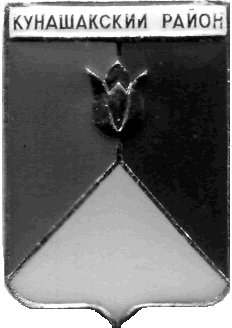 
СОБРАНИЕ ДЕПУТАТОВКУНАШАКСКОГО МУНИЦИПАЛЬНОГО РАЙОНАЧЕЛЯБИНСКОЙ ОБЛАСТИРЕШЕНИЕ6  заседание« 30 » мая  2023 г. № 30Об исполнении районного бюджетаза 2022 годЗаслушав информацию руководителя Финансового управления администрации Кунашакского муниципального района Аюповой Р.Ф. об исполнении районного бюджета за 2022 год, руководствуясь Бюджетным Кодексом РФ, Федеральным Законом от 06.10.2003г. № 131-ФЗ «Об общих принципах организации местного самоуправления в Российской Федерации», Уставом Кунашакского муниципального района, Положением о бюджетном процессе, Собрание депутатов Кунашакского муниципального района	РЕШАЕТ:1. Утвердить отчет об исполнении районного бюджета за 2022 год, согласно приложениям 1,2,3,4.2. Настоящее решение вступает в силу со дня его подписания и подлежит опубликованию в средствах массовой информации. ПредседательСобрания депутатов  					  		  Н.В. ГусеваПриложение 4к решению Собрания депутатовКунашакского муниципального района"Об исполнении районного бюджета за 2022 год" от ________________ 2023 г. № _______Источникивнутреннего финансирования дефицита районного бюджета на 2022 годтыс. руб.Приложение 1 к решению Собрания депутатовКунашакского муниципального района«Об исполнении районного бюджета за 2022 год»№ 30  от « 30 »  мая   2023 года Распределение бюджетных ассигнований по целевым статьям (государственным, муниципальным программам и непрограммным направлениям деятельности), группам видов расходов, разделам и подразделам классификации расходов бюджетов за 2022 годПриложение 1 к решению Собрания депутатовКунашакского муниципального района«Об исполнении районного бюджета за 2022 год»№ 30  от « 30 »  мая   2023 года Распределение бюджетных ассигнований по целевым статьям (государственным, муниципальным программам и непрограммным направлениям деятельности), группам видов расходов, разделам и подразделам классификации расходов бюджетов за 2022 годПриложение 1 к решению Собрания депутатовКунашакского муниципального района«Об исполнении районного бюджета за 2022 год»№ 30  от « 30 »  мая   2023 года Распределение бюджетных ассигнований по целевым статьям (государственным, муниципальным программам и непрограммным направлениям деятельности), группам видов расходов, разделам и подразделам классификации расходов бюджетов за 2022 годПриложение 1 к решению Собрания депутатовКунашакского муниципального района«Об исполнении районного бюджета за 2022 год»№ 30  от « 30 »  мая   2023 года Распределение бюджетных ассигнований по целевым статьям (государственным, муниципальным программам и непрограммным направлениям деятельности), группам видов расходов, разделам и подразделам классификации расходов бюджетов за 2022 годПриложение 1 к решению Собрания депутатовКунашакского муниципального района«Об исполнении районного бюджета за 2022 год»№ 30  от « 30 »  мая   2023 года Распределение бюджетных ассигнований по целевым статьям (государственным, муниципальным программам и непрограммным направлениям деятельности), группам видов расходов, разделам и подразделам классификации расходов бюджетов за 2022 годПриложение 1 к решению Собрания депутатовКунашакского муниципального района«Об исполнении районного бюджета за 2022 год»№ 30  от « 30 »  мая   2023 года Распределение бюджетных ассигнований по целевым статьям (государственным, муниципальным программам и непрограммным направлениям деятельности), группам видов расходов, разделам и подразделам классификации расходов бюджетов за 2022 годПриложение 1 к решению Собрания депутатовКунашакского муниципального района«Об исполнении районного бюджета за 2022 год»№ 30  от « 30 »  мая   2023 года Распределение бюджетных ассигнований по целевым статьям (государственным, муниципальным программам и непрограммным направлениям деятельности), группам видов расходов, разделам и подразделам классификации расходов бюджетов за 2022 годПриложение 1 к решению Собрания депутатовКунашакского муниципального района«Об исполнении районного бюджета за 2022 год»№ 30  от « 30 »  мая   2023 года Распределение бюджетных ассигнований по целевым статьям (государственным, муниципальным программам и непрограммным направлениям деятельности), группам видов расходов, разделам и подразделам классификации расходов бюджетов за 2022 годПриложение 1 к решению Собрания депутатовКунашакского муниципального района«Об исполнении районного бюджета за 2022 год»№ 30  от « 30 »  мая   2023 года Распределение бюджетных ассигнований по целевым статьям (государственным, муниципальным программам и непрограммным направлениям деятельности), группам видов расходов, разделам и подразделам классификации расходов бюджетов за 2022 годПриложение 1 к решению Собрания депутатовКунашакского муниципального района«Об исполнении районного бюджета за 2022 год»№ 30  от « 30 »  мая   2023 года Распределение бюджетных ассигнований по целевым статьям (государственным, муниципальным программам и непрограммным направлениям деятельности), группам видов расходов, разделам и подразделам классификации расходов бюджетов за 2022 годПриложение 1 к решению Собрания депутатовКунашакского муниципального района«Об исполнении районного бюджета за 2022 год»№ 30  от « 30 »  мая   2023 года Распределение бюджетных ассигнований по целевым статьям (государственным, муниципальным программам и непрограммным направлениям деятельности), группам видов расходов, разделам и подразделам классификации расходов бюджетов за 2022 годПриложение 1 к решению Собрания депутатовКунашакского муниципального района«Об исполнении районного бюджета за 2022 год»№ 30  от « 30 »  мая   2023 года Распределение бюджетных ассигнований по целевым статьям (государственным, муниципальным программам и непрограммным направлениям деятельности), группам видов расходов, разделам и подразделам классификации расходов бюджетов за 2022 годПриложение 1 к решению Собрания депутатовКунашакского муниципального района«Об исполнении районного бюджета за 2022 год»№ 30  от « 30 »  мая   2023 года Распределение бюджетных ассигнований по целевым статьям (государственным, муниципальным программам и непрограммным направлениям деятельности), группам видов расходов, разделам и подразделам классификации расходов бюджетов за 2022 годПриложение 1 к решению Собрания депутатовКунашакского муниципального района«Об исполнении районного бюджета за 2022 год»№ 30  от « 30 »  мая   2023 года Распределение бюджетных ассигнований по целевым статьям (государственным, муниципальным программам и непрограммным направлениям деятельности), группам видов расходов, разделам и подразделам классификации расходов бюджетов за 2022 годПриложение 1 к решению Собрания депутатовКунашакского муниципального района«Об исполнении районного бюджета за 2022 год»№ 30  от « 30 »  мая   2023 года Распределение бюджетных ассигнований по целевым статьям (государственным, муниципальным программам и непрограммным направлениям деятельности), группам видов расходов, разделам и подразделам классификации расходов бюджетов за 2022 годПриложение 1 к решению Собрания депутатовКунашакского муниципального района«Об исполнении районного бюджета за 2022 год»№ 30  от « 30 »  мая   2023 года Распределение бюджетных ассигнований по целевым статьям (государственным, муниципальным программам и непрограммным направлениям деятельности), группам видов расходов, разделам и подразделам классификации расходов бюджетов за 2022 годПриложение 1 к решению Собрания депутатовКунашакского муниципального района«Об исполнении районного бюджета за 2022 год»№ 30  от « 30 »  мая   2023 года Распределение бюджетных ассигнований по целевым статьям (государственным, муниципальным программам и непрограммным направлениям деятельности), группам видов расходов, разделам и подразделам классификации расходов бюджетов за 2022 годПриложение 1 к решению Собрания депутатовКунашакского муниципального района«Об исполнении районного бюджета за 2022 год»№ 30  от « 30 »  мая   2023 года Распределение бюджетных ассигнований по целевым статьям (государственным, муниципальным программам и непрограммным направлениям деятельности), группам видов расходов, разделам и подразделам классификации расходов бюджетов за 2022 годПриложение 1 к решению Собрания депутатовКунашакского муниципального района«Об исполнении районного бюджета за 2022 год»№ 30  от « 30 »  мая   2023 года Распределение бюджетных ассигнований по целевым статьям (государственным, муниципальным программам и непрограммным направлениям деятельности), группам видов расходов, разделам и подразделам классификации расходов бюджетов за 2022 годПриложение 1 к решению Собрания депутатовКунашакского муниципального района«Об исполнении районного бюджета за 2022 год»№ 30  от « 30 »  мая   2023 года Распределение бюджетных ассигнований по целевым статьям (государственным, муниципальным программам и непрограммным направлениям деятельности), группам видов расходов, разделам и подразделам классификации расходов бюджетов за 2022 годПриложение 1 к решению Собрания депутатовКунашакского муниципального района«Об исполнении районного бюджета за 2022 год»№ 30  от « 30 »  мая   2023 года Распределение бюджетных ассигнований по целевым статьям (государственным, муниципальным программам и непрограммным направлениям деятельности), группам видов расходов, разделам и подразделам классификации расходов бюджетов за 2022 годПриложение 1 к решению Собрания депутатовКунашакского муниципального района«Об исполнении районного бюджета за 2022 год»№ 30  от « 30 »  мая   2023 года Распределение бюджетных ассигнований по целевым статьям (государственным, муниципальным программам и непрограммным направлениям деятельности), группам видов расходов, разделам и подразделам классификации расходов бюджетов за 2022 годПриложение 1 к решению Собрания депутатовКунашакского муниципального района«Об исполнении районного бюджета за 2022 год»№ 30  от « 30 »  мая   2023 года Распределение бюджетных ассигнований по целевым статьям (государственным, муниципальным программам и непрограммным направлениям деятельности), группам видов расходов, разделам и подразделам классификации расходов бюджетов за 2022 годПриложение 1 к решению Собрания депутатовКунашакского муниципального района«Об исполнении районного бюджета за 2022 год»№ 30  от « 30 »  мая   2023 года Распределение бюджетных ассигнований по целевым статьям (государственным, муниципальным программам и непрограммным направлениям деятельности), группам видов расходов, разделам и подразделам классификации расходов бюджетов за 2022 годПриложение 1 к решению Собрания депутатовКунашакского муниципального района«Об исполнении районного бюджета за 2022 год»№ 30  от « 30 »  мая   2023 года Распределение бюджетных ассигнований по целевым статьям (государственным, муниципальным программам и непрограммным направлениям деятельности), группам видов расходов, разделам и подразделам классификации расходов бюджетов за 2022 годПриложение 1 к решению Собрания депутатовКунашакского муниципального района«Об исполнении районного бюджета за 2022 год»№ 30  от « 30 »  мая   2023 года Распределение бюджетных ассигнований по целевым статьям (государственным, муниципальным программам и непрограммным направлениям деятельности), группам видов расходов, разделам и подразделам классификации расходов бюджетов за 2022 годПриложение 1 к решению Собрания депутатовКунашакского муниципального района«Об исполнении районного бюджета за 2022 год»№ 30  от « 30 »  мая   2023 года Распределение бюджетных ассигнований по целевым статьям (государственным, муниципальным программам и непрограммным направлениям деятельности), группам видов расходов, разделам и подразделам классификации расходов бюджетов за 2022 годПриложение 1 к решению Собрания депутатовКунашакского муниципального района«Об исполнении районного бюджета за 2022 год»№ 30  от « 30 »  мая   2023 года Распределение бюджетных ассигнований по целевым статьям (государственным, муниципальным программам и непрограммным направлениям деятельности), группам видов расходов, разделам и подразделам классификации расходов бюджетов за 2022 годПриложение 1 к решению Собрания депутатовКунашакского муниципального района«Об исполнении районного бюджета за 2022 год»№ 30  от « 30 »  мая   2023 года Распределение бюджетных ассигнований по целевым статьям (государственным, муниципальным программам и непрограммным направлениям деятельности), группам видов расходов, разделам и подразделам классификации расходов бюджетов за 2022 годПриложение 1 к решению Собрания депутатовКунашакского муниципального района«Об исполнении районного бюджета за 2022 год»№ 30  от « 30 »  мая   2023 года Распределение бюджетных ассигнований по целевым статьям (государственным, муниципальным программам и непрограммным направлениям деятельности), группам видов расходов, разделам и подразделам классификации расходов бюджетов за 2022 год(тыс. рублей)(тыс. рублей)(тыс. рублей)(тыс. рублей)(тыс. рублей)(тыс. рублей)НаименованиеЦелевая
статьяГруппа вида расходовРазделПодразделСуммаВСЕГО1 680 991,535Государственная программа Челябинской области "Развитие образования в Челябинской области"03 0 00 00000304 739,344Организация отдыха детей в каникулярное время  (Закупка товаров, работ и услуг для обеспечения государственных (муниципальных) нужд)03 1 00 0301020007072 323,468Организация отдыха детей в каникулярное время (Предоставление субсидий бюджетным, автономным учреждениям и иным некоммерческим организациям)03 1 00 0301060007072 158,602Компенсация затрат родителей (законных представителей) детей-инвалидов в части организации обучения по основным общеобразовательным программам на дому (Социальное обеспечение и иные выплаты населению)03 1 00 0302030010048 416,200Обеспечение питанием детей из малообеспеченных семей и детей с нарушениями здоровья, обучающихся в муниципальных общеобразовательных организациях (Закупка товаров, работ и услуг для обеспечения государственных (муниципальных) нужд)03 1 00 0303020007021 097,225Обеспечение питанием детей из малообеспеченных семей и детей с нарушениями здоровья, обучающихся в муниципальных общеобразовательных организациях (Предоставление субсидий бюджетным, автономным учреждениям и иным некоммерческим организациям)03 1 00 030306000702163,275Приобретение транспортных средств для организации перевозки обучающихся (Закупка товаров, работ и услуг для обеспечения государственных (муниципальных) нужд)03 1 00 0304020007091 606,400Организация работы комиссий по делам несовершеннолетних и защите их прав (Расходы на выплаты персоналу в целях обеспечения выполнения функций государственными (муниципальными) органами, казенными учреждениями, органами управления государственными внебюджетными фондами)03 1 00 030601000113754,561Организация работы комиссий по делам несовершеннолетних и защите их прав (Закупка товаров, работ и услуг для обеспечения государственных (муниципальных) нужд)03 1 00 030602000113271,339Организация предоставления психолого-педагогической, медицинской и социальной помощи обучающимся, испытывающим трудности в освоении основных общеобразовательных программ, своем развитии и социальной адаптации (Закупка товаров, работ и услуг для обеспечения государственных (муниципальных) нужд)03 1 00 03070200070274,400Обеспечение государственных гарантий реализации прав на получение общедоступного и бесплатного дошкольного, начального общего, основного общего, среднего общего образования и обеспечение дополнительного образования детей в муниципальных общеобразовательных организациях (Расходы на выплаты персоналу в целях обеспечения выполнения функций государственными (муниципальными) органами, казенными учреждениями, органами управления государственными внебюджетными фондами)03 1 00 031201000702219 232,221Обеспечение государственных гарантий реализации прав на получение общедоступного и бесплатного дошкольного, начального общего, основного общего, среднего общего образования и обеспечение дополнительного образования детей в муниципальных общеобразовательных организациях (Закупка товаров, работ и услуг для обеспечения государственных (муниципальных) нужд)03 1 00 0312020007023 640,829Обеспечение государственных гарантий реализации прав на получение общедоступного и бесплатного дошкольного, начального общего, основного общего, среднего общего образования и обеспечение дополнительного образования детей в муниципальных общеобразовательных организациях (Предоставление субсидий бюджетным, автономным учреждениям и иным некоммерческим организациям)03 1 00 03120600070224 385,193Субвенции местным бюджетам на обеспечение бесплатным двухразовым горячим питанием обучающихся по образовательным программам основного общего, среднего общего образования в муниципальных образовательных организациях, расположенных на территории Челябинской области, один из родителей которых является военнослужащим (Закупка товаров, работ и услуг для обеспечения государственных (муниципальных) нужд)03 1 00 031702000702250,720Субвенции местным бюджетам на обеспечение бесплатным двухразовым горячим питанием обучающихся по образовательным программам основного общего, среднего общего образования в муниципальных образовательных организациях, расположенных на территории Челябинской области, один из родителей которых является военнослужащим (Предоставление субсидий бюджетным, автономным учреждениям и иным некоммерческим организациям)03 1 00 03170600070217,020Обеспечение молоком (молочной продукцией) обучающихся по программам начального общего образования в муниципальных общеобразовательных организациях (Закупка товаров, работ и услуг для обеспечения государственных (муниципальных) нужд)03 1 00 0330020007021 788,420Обеспечение молоком (молочной продукцией) обучающихся по программам начального общего образования в муниципальных общеобразовательных организациях (Предоставление субсидий бюджетным, автономным учреждениям и иным некоммерческим организациям)03 1 00 033006000702152,680Проведение капитального ремонта зданий и сооружений муниципальных организаций отдыха и оздоровления детей (Предоставление субсидий бюджетным, автономным учреждениям и иным некоммерческим организациям)03 1 00 0331060007073 202,702Проведение ремонтных работ по замене оконных блоков в муниципальных общеобразовательных организациях (Закупка товаров, работ и услуг для обеспечения государственных (муниципальных) нужд)03 1 00 033302000702836,009Организация бесплатного горячего питания обучающихся, получающих начальное общее образование в муниципальных образовательных организациях (Закупка товаров, работ и услуг для обеспечения государственных (муниципальных) нужд)03 1 00 L3040200070212 846,462Организация бесплатного горячего питания обучающихся, получающих начальное общее образование в муниципальных образовательных организациях (Предоставление субсидий бюджетным, автономным учреждениям и иным некоммерческим организациям)03 1 00 L304060007021 062,838Обеспечение выплат ежемесячного денежного вознаграждения за классное руководство педагогическим работникам муниципальных образовательных организаций, реализующих образовательные программы начального общего, основного общего и среднего общего образования, в том числе адаптированные основные общеобразовательные программы (Расходы на выплаты персоналу в целях обеспечения выполнения функций государственными (муниципальными) органами, казенными учреждениями, органами управления государственными внебюджетными фондами)03 1 00 53035100070217 703,315Обеспечение выплат ежемесячного денежного вознаграждения за классное руководство педагогическим работникам муниципальных образовательных организаций, реализующих образовательные программы начального общего, основного общего и среднего общего образования, в том числе адаптированные основные общеобразовательные программы (Предоставление субсидий бюджетным, автономным учреждениям и иным некоммерческим организациям)03 1 00 5303560007021 851,385Оборудование пунктов проведения экзаменов государственной итоговой аттестации по образовательным программам среднего общего образования (Закупка товаров, работ и услуг для обеспечения государственных (муниципальных) нужд)03 2 E1 030502000702440,100Обеспечение деятельности советников директора по воспитанию и взаимодействию с детскими общественными объединениями в общеобразовательных организациях (Расходы на выплаты персоналу в целях обеспечения выполнения функций государственными (муниципальными) органами, казенными учреждениями, органами управления государственными внебюджетными фондами)03 7 EB 5179F1000702417,582Обеспечение деятельности советников директора по воспитанию и взаимодействию с детскими общественными объединениями в общеобразовательных организациях (Предоставление субсидий бюджетным, автономным учреждениям и иным некоммерческим организациям)03 7 EB 5179F600070246,398Государственная программа Челябинской области «Поддержка и развитие дошкольного образования в Челябинской области» на 2015–2025 годы04 0 00 0000070 133,373Компенсация части платы, взимаемой с родителей (законных представителей) за присмотр и уход за детьми в образовательных организациях, реализующих образовательную программу дошкольного образования, расположенных на территории Челябинской области (Социальное обеспечение и иные выплаты населению)04 0 00 0405030010043 545,600Привлечение детей из малообеспеченных, неблагополучных семей, а также семей, оказавшихся в трудной жизненной ситуации, в расположенные на территории Челябинской области муниципальные дошкольные образовательные организации через предоставление компенсации части родительской платы (Закупка товаров, работ и услуг для обеспечения государственных (муниципальных) нужд)04 1 00 040602001004375,300Обеспечение государственных гарантий реализации прав на получение общедоступного и бесплатного дошкольного образования в муниципальных дошкольных образовательных организациях (Расходы на выплаты персоналу в целях обеспечения выполнения функций государственными (муниципальными) органами, казенными учреждениями, органами управления государственными внебюджетными фондами)04 1 00 04010100070164 215,370Обеспечение государственных гарантий реализации прав на получение общедоступного и бесплатного дошкольного образования в муниципальных дошкольных образовательных организациях (Закупка товаров, работ и услуг для обеспечения государственных (муниципальных) нужд)04 1 00 0401020007011 392,000Создание в расположенных на территории Челябинской области муниципальных образовательных организациях, реализующих образовательную программу дошкольного образования, условий для получения детьми дошкольного возраста с ограниченными возможностями здоровья качественного образования и коррекции развития (Закупка товаров, работ и услуг для обеспечения государственных (муниципальных) нужд)04 1 00 040202000701202,300Проведение капитального ремонта зданий и сооружений муниципальных организаций дошкольного образования (Закупка товаров, работ и услуг для обеспечения государственных (муниципальных) нужд)04 1 00 040802000701402,803Государственная программа Челябинской области «Развитие дорожного хозяйства и транспортной доступности в Челябинской области»06 0 00 0000056 211,000Капитальный ремонт, ремонт и содержание автомобильных дорог общего пользования местного значения (Закупка товаров, работ и услуг для обеспечения государственных (муниципальных) нужд)06 1 00 06050200040952 467,300Организация регулярных перевозок пассажиров и багажа автомобильным транспортом по муниципальным маршрутам регулярных перевозок по регулируемым тарифам06 6 00 0616020004083 743,700Государственная программа Челябинской области «Доступная среда»08 0 00 000000,000Приобретение технических средств реабилитации для пунктов проката в муниципальных учреждениях системы социальной защиты населения (Закупка товаров, работ и услуг для обеспечения государственных (муниципальных) нужд)08 2 00 0808020010060,000Государственная программа Челябинской области "Управление государственными финансами и государственным долгом Челябинской области" 10 0 00 0000020 351,400Осуществление государственных полномочий по расчету и предоставлению дотаций сельским поселениям за счет средств областного бюджета (Межбюджетные трансферты)10 3 00 10220500140120 351,400Государственная программа Челябинской области «Содействие созданию в Челябинской области (исходя из прогнозируемой потребности) новых мест в общеобразовательных организациях»11 0 00 000004 520,041Создание новых мест в общеобразовательных организациях, расположенных на территории Челябинской области (Закупка товаров, работ и услуг для обеспечения государственных (муниципальных) нужд)11 1 E1 5520220007024 520,041Создание новых мест в общеобразовательных организациях, расположенных на территории Челябинской области (Капитальные вложения в объекты недвижимого имущества государственной (муниципальной) собственности)11 1 E1 5520240007020,000Государственная программа Челябинской области "Развитие архивного дела в Челябинской области"12 0 00 00000100,500Подпрограмма "Организация приема и обеспечение сохранности принятых на государственное хранение в государственный и муниципальные архивы Челябинской области архивных документов в 2016-2018 годах"12 1 00 00000100,500Комплектование, учет, использование и хранение архивных документов, отнесенных к государственной собственности Челябинской области (Закупка товаров, работ и услуг для обеспечения государственных (муниципальных) нужд)12 1 00 120102000804100,500Государственная программа Челябинской области "Обеспечение доступным и комфортным жильем граждан Российской Федерации" в Челябинской области на 2014 - 2020 годы14 0 00 0000023 270,493Строительство газопроводов и газовых сетей (Капитальные вложения в объекты недвижимого имущества государственной (муниципальной) собственности)14 2 00 1405040005057 967,428Модернизация, реконструкция, капитальный ремонт и строительство котельных, систем водоснабжения, водоотведения, систем электроснабжения, теплоснабжения, включая центральные тепловые пункты, в том числе проектно-изыскательские работы (Закупка товаров, работ и услуг для обеспечения государственных (муниципальных) нужд)14 2 00 1406020005029 479,761Предоставление молодым семьям - участникам подпрограммы социальных выплат на приобретение (строительство) жилья (Социальное обеспечение и иные выплаты населению)14 4 00 L497030010045 823,304Государственная программа Челябинской области «Капитальное строительство в Челябинской области»15 0 00 0000044 687,823Капитальные вложения в объекты физической культуры и спорта (Закупка товаров, работ и услуг для обеспечения государственных (муниципальных) нужд) 15 0 00 0004020007021 989,002Капитальные вложения в объекты физической культуры и спорта(Капитальные вложения в объекты недвижимого имущества государственной (муниципальной) собственности)15 0 00 00040400070242 698,821Государственная программа Челябинской области «Чистая вода» на территории Челябинской области16 0 00 000000,000Строительство, модернизация, реконструкция и капитальный ремонт объектов систем водоснабжения, водоотведения и очистки сточных вод, а также очистных сооружений канализации (Закупка товаров, работ и услуг для обеспечения государственных (муниципальных) нужд)16 0 00 1601020005020,000Государственная программа Челябинской области "Развитие физической культуры и спорта в Челябинской области" на 2020 - 2022 годы20 0 00 000005 074,931Приобретение спортивного инвентаря и оборудования для физкультурно-спортивных организаций (Закупка товаров, работ и услуг для государственных (муниципальных) нужд)20 1 00 2004460011021 500,000Оплата услуг специалистов по организации физкультурно-оздоровительной и спортивно-массовой работы с населением от 6 до 18 лет (Расходы на выплаты персоналу в целях обеспечения выполнения функций государственными (муниципальными) органами, казенными учреждениями, органами управления государственными внебюджетными фондами)20 1 00 2004510011020,000Оплата услуг специалистов по организации физкультурно-оздоровительной и спортивно-массовой работы с населением от 6 до 18 лет (Закупка товаров, работ и услуг для государственных (муниципальных) нужд)20 1 00 200452001102528,300Оплата услуг специалистов по организации физкультурно-оздоровительной и спортивно-массовой работы с населением, занятым в экономике, и гражданами старшего поколения (Закупка товаров, работ и услуг для государственных (муниципальных) нужд)20 3 00 2004Д2001102352,200Оплата услуг специалистов по организации физкультурно-оздоровительной и спортивно-массовой работы с лицами с ограниченными возможностями здоровья (Закупка товаров, работ и услуг для государственных (муниципальных) нужд)20 2 00 200472001102176,100Расходы на доведение средней заработной платы инструкторов по спорту и тренеров, работающих в сельской местности и малых городах Челябинской области с населением до 50 тысяч человек, до среднемесячного дохода от трудовой деятельности в Челябинской области20 4 00 2004И1001102338,403Расходы на доведение средней заработной платы инструкторов по спорту и тренеров, работающих в сельской местности и малых городах Челябинской области с населением до 50 тысяч человек, до среднемесячного дохода от трудовой деятельности в Челябинской области  (Предоставление субсидий бюджетным, автономным учреждениям и иным некоммерческим организациям)20 4 00 2004И6001101483,433Расходы на доведение средней заработной платы инструкторов по спорту и тренеров, работающих в сельской местности и малых городах Челябинской области с населением до 50 тысяч человек, до среднемесячного дохода от трудовой деятельности в Челябинской области  (Предоставление субсидий бюджетным, автономным учреждениям и иным некоммерческим организациям)20 4 00 2004И60011021 237,495Выплата заработной платы тренерам, дополнительно привлеченным к работе в сельской местности и малых городах Челябинской области с населением до 50 тысяч человек20 4 00 2004К6001102459,000Государственная программа Челябинской области "Повышение эффективности реализации молодежной политики в Челябинской области" на 2020 - 2022 годы21 0 00 00000371,000Организация и проведение мероприятий с детьми и молодежью (Закупка товаров, работ и услуг для государственных (муниципальных) нужд)21 1 E8 210102000707321,000Организация и проведение мероприятий с детьми и молодежью (Социальное обеспечение и иные выплаты населению)21 1 E8 21010300070750,000Государственная программа Челябинской области «Стимулирование развития жилищного строительства в Челябинской области»23 0 00 000002 841,103Подготовка документов территориального планирования, градостроительного зонирования и документации по планировке территорий муниципальных образований Челябинской области (Закупка товаров, работ и услуг для государственных (муниципальных) нужд)23 1 00 2302020005052 841,103Государственная программа Челябинской области «Развитие социальной защиты населения в Челябинской области» на 2020–2022 годы28 0 00 00000256 731,879Подпрограмма "Дети Южного Урала"28 1 00 00000103 866,207Реализация полномочий Российской Федерации по выплате государственных пособий лицам, не подлежащим обязательному социальному страхованию на случай временной нетрудоспособности и в связи с материнством, и лицам, уволенным в связи с ликвидацией организаций (прекращением деятельности, полномочий физическими лицами), в соответствии с Федеральным законом от 19 мая 1995 года № 81-ФЗ «О государственных пособиях гражданам, имеющим детей»(Социальное обеспечение и иные выплаты населению)28 1 00 5380030010040,000Социальная поддержка детей-сирот и детей, оставшихся без попечения родителей, находящихся в муниципальных образовательных организациях для детей-сирот и детей, оставшихся без попечения родителей (Предоставление субсидий бюджетным, автономным учреждениям и иным некоммерческим организациям)28 1 00 28100600100423 961,040Обеспечение предоставления жилых помещений детям-сиротам и детям, оставшимся без попечения родителей, лицам из их числа по договорам найма специализированных жилых помещений за счет средств областного бюджета (Капитальные вложения в объекты недвижимого имущества)28 1 00 28130400100410 889,904Содержание ребенка в семье опекуна и приемной семье, а также вознаграждение, причитающееся приемному родителю в соответствии с Законом Челябинской области "О мерах социальной поддержки детей-сирот и детей, оставшихся без попечения родителей, вознаграждении, причитающемся приемному родителю, и социальных гарантиях приемной семье" (Закупка товаров, работ и услуг для государственных (муниципальных) нужд)28 1 00 281402001004529,962Содержание ребенка в семье опекуна и приемной семье, а также вознаграждение, причитающееся приемному родителю в соответствии с Законом Челябинской области "О мерах социальной поддержки детей-сирот и детей, оставшихся без попечения родителей, вознаграждении, причитающемся приемному родителю, и социальных гарантиях приемной семье" (Социальное обеспечение и иные выплаты населению)28 1 00 28140300100437 843,519Ежемесячная денежная выплата на оплату жилья и коммунальных услуг многодетной семье в соответствии с Законом Челябинской области «О статусе и дополнительных мерах социальной поддержки многодетной семьи в Челябинской области» ((Закупка товаров, работ и услуг для государственных (муниципальных) нужд)28 1 00 282202001004111,375Ежемесячная денежная выплата на оплату жилья и коммунальных услуг многодетной семье в соответствии с Законом Челябинской области «О статусе и дополнительных мерах социальной поддержки многодетной семьи в Челябинской области» (Социальное обеспечение и иные выплаты населению)28 1 00 2822030010047 839,654Пособие на ребенка в соответствии с Законом Челябинской области «О пособии на ребенка» (Закупка товаров, работ и услуг для государственных (муниципальных)28 1 00 281902001004190,414Пособие на ребенка в соответствии с Законом Челябинской области «О пособии на ребенка» (Социальное обеспечение и иные выплаты населению)28 1 00 28190300100413 461,757Субвенции местным бюджетам на предоставление жилых помещений детям-сиротам и детям, оставшимся без попечения родителей, лицам из их числа по договорам найма специализированных жилых помещений (Капитальные вложения в объекты недвижимого имущества государственной (муниципальной) собственности)28 1 00 L0820400 10045 438,196Выплата областного единовременного пособия при рождении ребенка в соответствии с Законом Челябинской области «Об областном единовременном пособии при рождении ребенка" (Закупка товаров, работ и услуг для государственных (муниципальных)28 1 Р1 28180200100418,690Выплата областного единовременного пособия при рождении ребенка в соответствии с Законом Челябинской области «Об областном единовременном пособии при рождении ребенка" (Социальное обеспечение и иные выплаты населению)28 1 Р1 2818030010041 320,000Организация и осуществление деятельности по опеке и попечительству (Расходы на выплаты персоналу в целях обеспечения выполнения функций государственными (муниципальными) органами, казенными учреждениями, органами управления государственными внебюджетными фондами)28 1 00 2811010010062 053,685Организация и осуществление деятельности по опеке и попечительству (Закупка товаров, работ и услуг для государственных (муниципальных) нужд)28 1 00 281102001006141,363Реализация переданных государственных полномочий по приему, регистрации заявлений и документов, необходимых для предоставления областного материнского (семейного) капитала, принятию решения о предоставлении (об отказе в предоставлении) семьям, имеющим детей, областного материнского (семейного) капитала, формированию электронных реестров для зачисления денежных средств на счета физических лиц в кредитных организациях и электронных реестров для зачисления денежных средств на счета организаций в кредитных организациях(Закупка товаров, работ и услуг для государственных (муниципальных) нужд)28 1 00 28670200100666,648Подпрограмма "Повышение качества жизни граждан пожилого возраста и иных категорий граждан"28 2 00 0000097 252,562Ежемесячная денежная выплата в соответствии с Законом Челябинской области "О мерах социальной поддержки ветеранов в Челябинской области" (Социальное обеспечение и иные выплаты населению)28 2 00 28300300100311 586,902Ежемесячная денежная выплата в соответствии с Законом Челябинской области "О мерах социальной поддержки ветеранов в Челябинской области" (Закупка товаров, работ и услуг для государственных (муниципальных) нужд)28 2 00 283002001003193,098Ежемесячная денежная выплата в соответствии с Законом Челябинской области "О мерах социальной поддержки жертв политических репрессий в Челябинской области" (Закупка товаров, работ и услуг для государственных (муниципальных) нужд)28 2 00 28310200100311,385Ежемесячная денежная выплата в соответствии с Законом Челябинской области "О мерах социальной поддержки жертв политических репрессий в Челябинской области" (Социальное обеспечение и иные выплаты населению)28 2 00 283103001003608,183Ежемесячная денежная выплата в соответствии с Законом Челябинской области "О звании "Ветеран труда Челябинской области" (Закупка товаров, работ и услуг для государственных (муниципальных) нужд)28 2 00 283202001003118,026Ежемесячная денежная выплата в соответствии с Законом Челябинской области "О звании "Ветеран труда Челябинской области" (Социальное обеспечение и иные выплаты населению)28 2 00 2832030010037 036,574Компенсация расходов на оплату жилых помещений и коммунальных услуг в соответствии с Законом Челябинской области "О дополнительных мерах социальной поддержки отдельных категорий граждан в Челябинской области" (Закупка товаров, работ и услуг для государственных (муниципальных) нужд)28 2 00 2833020010030,723Компенсация расходов на оплату жилых помещений и коммунальных услуг в соответствии с Законом Челябинской области "О дополнительных мерах социальной поддержки отдельных категорий граждан в Челябинской области" (Социальное обеспечение и иные выплаты населению)28 2 00 28330300100347,877Компенсационные выплаты за пользование услугами связи в соответствии с Законом Челябинской области "О дополнительных мерах социальной поддержки отдельных категорий граждан в Челябинской области" (Закупка товаров, работ и услуг для государственных (муниципальных) нужд)28 2 00 2834020010030,050Компенсационные выплаты за пользование услугами связи в соответствии с Законом Челябинской области "О дополнительных мерах социальной поддержки отдельных категорий граждан в Челябинской области" (Социальное обеспечение и иные выплаты населению)28 2 00 2834030010033,360Компенсация расходов на уплату взноса на капитальный ремонт общего имущества в многоквартирном доме в соответствии с Законом Челябинской области "О дополнительных мерах социальной поддержки отдельных категорий граждан в Челябинской области"  (Закупка товаров, работ и услуг для государственных (муниципальных) нужд)28 2 00 28350200100315,160Компенсация расходов на уплату взноса на капитальный ремонт общего имущества в многоквартирном доме в соответствии с Законом Челябинской области "О дополнительных мерах социальной поддержки отдельных категорий граждан в Челябинской области"  (Социальное обеспечение и иные выплаты населению)28 2 00 283503001003481,640Предоставление гражданам субсидий на оплату жилого помещения и коммунальных услуг (Расходы на выплаты персоналу в целях обеспечения выполнения функций государственными (муниципальными) органами, казенными учреждениями, органами управления государственными внебюджетными фондами)28 2 00 2837010010063 750,279Предоставление гражданам субсидий на оплату жилого помещения и коммунальных услуг (Закупка товаров, работ и услуг для государственных (муниципальных) нужд)28 2 00 283702001003119,457Предоставление гражданам субсидий на оплату жилого помещения и коммунальных услуг (Закупка товаров, работ и услуг для государственных (муниципальных) нужд)28 2 00 283702001006490,023Предоставление гражданам субсидий на оплату жилого помещения и коммунальных услуг (Социальное обеспечение и иные выплаты населению)28 2 00 2837030010035 657,802Предоставление гражданам субсидий на оплату жилого помещения и коммунальных услуг (Социальное обеспечение и иные выплаты населению)28 2 00 2837030010061,546Предоставление гражданам субсидий на оплату жилого помещения и коммунальных услуг (Иные бюджетные ассигнования)28 2 00 2837080010064,196Реализация переданных государственных полномочий по назначению государственной социальной помощи отдельным категориям граждан, в том числе на основании социального контракта (Закупка товаров, работ и услуг для государственных (муниципальных) нужд)28 2 00 28540200100620,600Реализация переданных государственных полномочий по назначению государственной социальной помощи отдельным категориям граждан, в том числе на основании социального контракта (Социальное обеспечение и иные выплаты населению)28 2 00 2854030010030,000Реализация переданных государственных полномочий по назначению гражданам единовременной социальной выплаты и формированию электронных реестров для зачисления денежных средств на счета физических лиц в кредитных организациях (Закупка товаров, работ и услуг для государственных (муниципальных) нужд)28 2 00 285802001006149,820Реализация переданных государственных полномочий по назначению гражданам единовременной социальной выплаты и формированию электронных реестров для зачисления денежных средств на счета физических лиц в кредитных организациях (Социальное обеспечение и иные выплаты населению)28 2 00 2858030010060,000Реализация полномочий Российской Федерации по предоставлению отдельных мер социальной поддержки гражданам, подвергшимся воздействию радиации (Социальное обеспечение и иные выплаты населению)28 2 00 5137030010030,000Реализация полномочий Российской Федерации по осуществлению ежегодной денежной выплаты лицам, награжденным нагрудным знаком "Почетный донор России" (Закупка товаров, работ и услуг для государственных (муниципальных) нужд)28 2 00 5220020010037,539Реализация полномочий Российской Федерации по осуществлению ежегодной денежной выплаты лицам, награжденным нагрудным знаком "Почетный донор России" (Социальное обеспечение и иные выплаты населению)28 2 00 522003001003534,271Реализация полномочий Российской Федерации на оплату жилищно-коммунальных услуг отдельным категориям граждан (Закупка товаров, работ и услуг для государственных (муниципальных) нужд)28 2 00 525002001003301,247Реализация полномочий Российской Федерации на оплату жилищно-коммунальных услуг отдельным категориям граждан (Социальное обеспечение и иные выплаты населению)28 2 00 52500300100320 086,728Реализация полномочий Российской Федерации по выплате инвалидам компенсаций страховых премий по договорам обязательного страхования гражданской ответственности владельцев транспортных средств в соответствии с Федеральным законом от 25 апреля 2002 года № 40-ФЗ "Об обязательном страховании гражданской ответственности владельцев транспортных средств" (Социальное обеспечение и иные выплаты населению)28 2 00 5280030010030,000Осуществление мер социальной поддержки граждан, работающих и проживающих в сельских населенных пунктах и рабочих поселках Челябинской области (Закупка товаров, работ и услуг для государственных (муниципальных) нужд)28 2 00 283802001003250,327Осуществление мер социальной поддержки граждан, работающих и проживающих в сельских населенных пунктах и рабочих поселках Челябинской области (Социальное обеспечение и иные выплаты населению)28 2 00 28380300100315 378,547Осуществление мер социальной поддержки граждан, работающих и проживающих в сельских населенных пунктах и рабочих поселках Челябинской области (Расходы на выплаты персоналу в целях обеспечения выполнения функций государственными (муниципальными) органами, казенными учреждениями, органами управления государственными внебюджетными фондами)28 2 00 2838010007013 914,186Осуществление мер социальной поддержки граждан, работающих и проживающих в сельских населенных пунктах и рабочих поселках Челябинской области (Расходы на выплаты персоналу в целях обеспечения выполнения функций государственными (муниципальными) органами, казенными учреждениями, органами управления государственными внебюджетными фондами)28 2 00 28380100070217 894,923Осуществление мер социальной поддержки граждан, работающих и проживающих в сельских населенных пунктах и рабочих поселках Челябинской области (Расходы на выплаты персоналу в целях обеспечения выполнения функций государственными (муниципальными) органами, казенными учреждениями, органами управления государственными внебюджетными фондами)28 2 00 2838010007031 903,559Осуществление мер социальной поддержки граждан, работающих и проживающих в сельских населенных пунктах и рабочих поселках Челябинской области (Расходы на выплаты персоналу в целях обеспечения выполнения функций государственными (муниципальными) органами, казенными учреждениями, органами управления государственными внебюджетными фондами)28 2 00 2838010008012 069,945Осуществление мер социальной поддержки граждан, работающих и проживающих в сельских населенных пунктах и рабочих поселках Челябинской области (Расходы на выплаты персоналу в целях обеспечения выполнения функций государственными (муниципальными) органами, казенными учреждениями, органами управления государственными внебюджетными фондами)28 2 00 283801001002867,213Осуществление мер социальной поддержки граждан, работающих и проживающих в сельских населенных пунктах и рабочих поселках Челябинской области (Расходы на выплаты персоналу в целях обеспечения выполнения функций государственными (муниципальными) органами, казенными учреждениями, органами управления государственными внебюджетными фондами)28 2 00 283801001004986,840Осуществление мер социальной поддержки граждан, работающих и проживающих в сельских населенных пунктах и рабочих поселках Челябинской области (Расходы на выплаты персоналу в целях обеспечения выполнения функций государственными (муниципальными) органами, казенными учреждениями, органами управления государственными внебюджетными фондами)28 2 00 28380100110140,924Осуществление мер социальной поддержки граждан, работающих и проживающих в сельских населенных пунктах и рабочих поселках Челябинской области (Расходы на выплаты персоналу в целях обеспечения выполнения функций государственными (муниципальными) органами, казенными учреждениями, органами управления государственными внебюджетными фондами)28 2 00 28380100110222,036Возмещение стоимости услуг по погребению и выплата социального пособия на погребение в соответствии с Законом Челябинской области "О возмещении стоимости услуг по погребению и выплате социального пособия на погребение" (Закупка товаров, работ и услуг для государственных (муниципальных) нужд)28 2 00 2839020010036,300Возмещение стоимости услуг по погребению и выплата социального пособия на погребение в соответствии с Законом Челябинской области "О возмещении стоимости услуг по погребению и выплате социального пособия на погребение" (Социальное обеспечение и иные выплаты населению)28 2 00 283903001003343,700Адресная субсидия гражданам в связи с ростом платы за коммунальные услуги (Социальное обеспечение и иные выплаты населению)28 2 00 2840030010030,000Меры социальной поддержки в соответствии с Законом Челябинской области «О дополнительных мерах социальной поддержки детей погибших участников Великой Отечественной войны и приравненных к ним лиц» (ежемесячные денежные выплаты и возмещение расходов, связанных с проездом к местам захоронения) (Закупка товаров, работ и услуг для государственных (муниципальных) нужд)28 2 00 28410200100338,810Меры социальной поддержки в соответствии с Законом Челябинской области «О дополнительных мерах социальной поддержки детей погибших участников Великой Отечественной войны и приравненных к ним лиц» (ежемесячные денежные выплаты и возмещение расходов, связанных с проездом к местам захоронения) (Социальное обеспечение и иные выплаты населению)28 2 00 2841030010032 308,766Подпрограмма "Функционирование системы социального обслуживания и социальной поддержки отдельных категорий граждан28 4 00 0000055 613,110Реализация переданных государственных полномочий по социальному обслуживанию граждан (Предоставление субсидий бюджетным, автономным учреждениям и иным некоммерческим организациям)28 4 00 28000600100244 821,450Организация работы органов управления социальной защиты населения муниципальных образований  (Расходы на выплаты персоналу в целях обеспечения выполнения функций государственными (муниципальными) органами, казенными учреждениями, органами управления государственными внебюджетными фондами)28 4 00 2808010010069 027,971Организация работы органов управления социальной защиты населения муниципальных образований (Закупка товаров, работ и услуг для государственных (муниципальных) нужд)28 4 00 2808020010061 677,624Организация работы органов управления социальной защиты населения муниципальных образований (Социальное обеспечение и иные выплаты населению)28 4 00 28080300100684,643Организация работы органов управления социальной защиты населения муниципальных образований  (Иные бюджетные ассигнования)28 4 00 2808080010061,422Государственная программа Челябинской области «Профилактика безнадзорности и правонарушений несовершеннолетних в Челябинской области»29 0 00 0000093,600Организация профильных смен для детей, состоящих на профилактическом учете (Предоставление субсидий бюджетным, автономным учреждениям и иным некоммерческим организациям)29 0 00 29010600070793,600Государственная программа Челябинской области «Охрана окружающей среды Челябинской области»43 0 00 000000,000Рекультивация земельных участков, нарушенных размещением твердых коммунальных отходов, и ликвидация объектов накопленного экологического вреда43 2 G1 4303020006050,000Государственная программа Челябинской области "Благоустройство населенных пунктов Челябинской области" на 2018 - 2022 годы45 0 00 0000010 689,754Субсидии местным бюджетам для со финансирования расходных обязательств, возникающих при выполнении полномочий органов местного самоуправления по вопросам местного значения45 0 01 0000010 689,754Реализация программ Формирование комфортной городской среды" (Закупка товаров, работ и услуг для обеспечения государственных (муниципальных) нужд)45 0 F2 55550200050310 689,754Государственная программа Челябинской области «Обеспечение общественной безопасности в Челябинской области»46 0 00 000002 074,200 Осуществление первичного воинского учета органами местного самоуправления поселений, муниципальных и городских округов(Межбюджетные трансферты)46 3 00 5118050002032 074,200Государственная программа Челябинской области "Развитие информационного общества в Челябинской области"60 0 00 00000628,675Иные межбюджетные трансферты местным бюджетам на обеспечение защиты информации, содержащейся в информационных системах, и проведение аттестации информационных систем в соответствии с требованиями защиты информации, осуществляемые в органах социальной защиты населения муниципальных образований Челябинской области(Закупка товаров, работ и услуг для обеспечения государственных (муниципальных) нужд)60 2 D4 602502001006628,675Государственная программа Челябинской области «Развитие сельского хозяйства в Челябинской области»61 0 00 00000832,993Осуществление органами местного самоуправления переданных государственных полномочий по организации мероприятий при осуществлении деятельности по обращению с животными без владельцев (Закупка товаров, работ и услуг для обеспечения государственных (муниципальных) нужд)61 8 00 610802000405605,693Разработка и внедрение цифровых технологий, направленных на рациональное использование земель сельскохозяйственного назначения (Закупка товаров, работ и услуг для государственных (муниципальных) нужд)61 6 00 610202000405227,300Государственная программа Челябинской области «Содействие занятости населения Челябинской области»67 0 00 00000243,241Реализация переданных государственных полномочий в области охраны труда  (Расходы на выплаты персоналу в целях обеспечения выполнения функций государственными (муниципальными) органами, казенными учреждениями, органами управления государственными внебюджетными фондами)67 6 00 670401000401160,390Реализация переданных государственных полномочий в области охраны труда  (Закупка товаров, работ и услуг для государственных (муниципальных) нужд)67 6 00 67040200040182,851Государственная программа Челябинской области "Развитие культуры и туризма в Челябинской области на 2020 - 2022 годы"68 0 00 0000044 728,471Модернизация библиотек в части комплектования книжных фондов библиотек муниципальных образований и государственных общедоступных библиотек (Закупка товаров, работ и услуг для государственных (муниципальных) нужд)68 1 00 L519120008 01269,200Проведение ремонтных работ, противопожарных мероприятий, энергосберегающих мероприятий в зданиях учреждений культуры, находящихся в муниципальной собственности, и приобретение основных средств для муниципальных учреждений (Закупка товаров, работ и услуг для государственных (муниципальных) нужд)68 6 00 6811020008017 555,860Проведение ремонтных работ, противопожарных и энергосберегающих мероприятий в зданиях муниципальных учреждений дополнительного образования в сфере культуры и искусства (Закупка товаров, работ и услуг для государственных (муниципальных) нужд)68 6 00 681202000703147,000Создание и модернизация муниципальных учреждений культурно-досугового типа в сельской местности, включая обеспечение объектов инфраструктуры (в том числе строительство, реконструкция и капитальный ремонт зданий) на 2020 год и плановый период 2021 и 2022 годов (Закупка товаров, работ и услуг для государственных (муниципальных) нужд)68 6 A1 5513120008010,000Создание и модернизация муниципальных учреждений культурно-досугового типа в сельской местности, включая обеспечение объектов инфраструктуры (в том числе строительство, реконструкция и капитальный ремонт зданий) на 2020 год и плановый период 2021 и 2022 годов (Капитальные вложения в объекты недвижимого имущества)68 6 A1 55131400080121 441,498Создание и модернизация муниципальных учреждений культурно-досугового типа в сельской местности, включая обеспечение объектов инфраструктуры (в том числе строительство, реконструкция и капитальный ремонт зданий) за счет средств областного бюджета (Закупка товаров, работ и услуг для государственных (муниципальных) нужд)68 6 A1 6807020008040,000Создание и модернизация муниципальных учреждений культурно-досугового типа в сельской местности, включая обеспечение объектов инфраструктуры (в том числе строительство, реконструкция и капитальный ремонт зданий) за счет средств областного бюджета (Капитальные вложения в объекты недвижимого имущества)68 6 A1 68070400080415 314,913Повышение уровня и качества жизни населения Кунашакского муниципального района79 0 00 00000518 333,689Повышение эффективности системы управления муниципальным образованием79 0 00 1000015 844,311Обеспечение исполнения муниципальных функций в рамках полномочий муниципального образования79 0 00 1100014 160,424МП "Улучшение условий и охраны труда в Кунашакском муниципальном районе на 2022-2024 годы" (Закупка товаров, работ и услуг для обеспечения государственных (муниципальных) нужд)79 0 00 11010200011319,638МП "Управление муниципальным имуществом  и земельными ресурсами на 2021-2023 годы" (Закупка товаров, работ и услуг для обеспечения государственных (муниципальных) нужд)79 0 00 11020200011313 115,962МП "Управление муниципальным имуществом  и земельными ресурсами на 2021-2023 годы"  (Капитальные вложения в объекты недвижимого имущества)79 0 00 110204000113551,000МП "Управление муниципальным имуществом  и земельными ресурсами на 2021-2023 годы" (Предоставление субсидий бюджетным, автономным учреждениям и иным некоммерческим организациям)79 0 00 110206001002295,300МП «Описание местоположения границ  населенных пунктов Кунашакского муниципального района на 2021-2023 годы» (Закупка товаров, работ и услуг для обеспечения государственных (муниципальных) нужд)79 0 00 1103020001130,000МП "Переселение в 2022-2024 годы граждан из аварийного жилищного фонда на территории Кунашакского муниципального района" (Закупка товаров, работ и услуг для обеспечения государственных (муниципальных) нужд)79 0 00 1104020005010,000МП "Переселение в 2022-2024 годы граждан из аварийного жилищного фонда на территории Кунашакского муниципального района" (Капитальные вложения в объекты недвижимого имущества)79 1 F3 6748340005010,000МП "Переселение в 2022-2024 годы граждан из аварийного жилищного фонда на территории Кунашакского муниципального района" (Капитальные вложения в объекты недвижимого имущества)79 1 F3 6748440005010,000МП "Переселение в 2022-2024 годы граждан из аварийного жилищного фонда на территории Кунашакского муниципального района" (Капитальные вложения в объекты недвижимого имущества)79 1 F3 6748S4000501178,524Повышение эффективности и результативности деятельности муниципальных служащих79 0 00 12000141,304МП "Развитие муниципальной службы в Кунашакском муниципальном районе на 2021-2023 годы"(Закупка товаров, работ и услуг для обеспечения государственных (муниципальных) нужд)79 0 00 120102000113100,000МП "Противодействия коррупции на территории Кунашакского муниципального района на 2020-2022 годы" (Закупка товаров, работ и услуг для обеспечения государственных (муниципальных) нужд)79 0 00 12020200011341,304Информационное освещение деятельности органов государственной власти Челябинской области и поддержка средств массовой информации79 0 00 130001 542,583МП "Развитие средств массовой информации в Кунашакском муниципальном районе на 2020-2022 годы" (Предоставление субсидий бюджетным, автономным учреждениям и иным некоммерческим организациям)79 0 00 1301060012021 273,000МП "Развитие средств массовой информации в Кунашакском муниципальном районе на 2020-2022 годы" (Закупка товаров, работ и услуг для обеспечения государственных (муниципальных)79 0 00 130102001202269,583Обеспечение устойчивых темпов экономического развития79 0 00 200001 912,786Обеспечение благоприятных условий для развития малого и среднего предпринимательства, повышение его роли в социально-экономическом развитии района, стимулирование экономической активности субъектов малого и среднего предпринимательства в Кунашакском муниципальном районе79 0 00 21000499,527МП "Развитие малого и среднего предпринимательства, сельского хозяйства и рыболовства в Кунашакском муниципальном районе на 2020-2022 годы" (Закупка товаров, работ и услуг для обеспечения государственных (муниципальных) нужд)79 0 00 21020200011356,000МП "Развитие малого и среднего предпринимательства, сельского хозяйства и рыболовства в Кунашакском муниципальном районе на 2020-2022 годы" (Закупка товаров, работ и услуг для обеспечения государственных (муниципальных) нужд)79 0 00 2102020004051,000МП "Развитие малого и среднего предпринимательства, сельского хозяйства и рыболовства в Кунашакском муниципальном районе на 2020-2022 годы" (Социальное обеспечение и иные выплаты населению)79 0 00 210203000113442,527Муниципальная программа "Развитие информационного общества в Кунашакском муниципальном районе на 2020-2030 годы"(Закупка товаров, работ и услуг для обеспечения государственных (муниципальных) нужд)79 0 00 2301020001 13191,362Создание условий для стабильного функционирования пассажирского автомобильного транспорта, обеспечения качества и равной доступности услуг общественного транспорта для всех категорий населения79 0 00 220001 221,897Муниципальная программа «Развитие общественного пассажирского транспорта в Кунашакском муниципальном районе на 2020-2022 годы» (Закупка товаров, работ и услуг для обеспечения государственных (муниципальных) нужд)79 0 00 2201020004081 221,897Развитие человеческого капитала79 0 00 30000500 576,592Развитие образования79 0 00 31000285 102,893МП "Развитие образования в Кунашакском муниципальном районе на 2020-2022 годы""79 0 00 31010285 102,893Подпрограмма "Развитие дошкольного образования Кунашакского муниципального района"(Расходы на выплаты персоналу в целях обеспечения выполнения функций государственными (муниципальными) органами, казенными учреждениями, органами управления государственными внебюджетными фондами)79 1 00 31010100070117 119,432Подпрограмма "Развитие дошкольного образования Кунашакского муниципального района"(Закупка товаров, работ и услуг для обеспечения государственных (муниципальных) нужд)79 1 00 31010200070120 811,465Подпрограмма "Развитие дошкольного образования Кунашакского муниципального района"  (Иные бюджетные ассигнования)79 1 00 3101080007011 077,742Создание в расположенных на территории Челябинской области муниципальных образовательных организациях, реализующих образовательную программу дошкольного образования, условий для получения детьми дошкольного возраста с ограниченными возможностями здоровья качественного образования и коррекции развития (Закупка товаров, работ и услуг для обеспечения государственных (муниципальных) нужд)79 1 00 S4020200070140,000Привлечение детей из малообеспеченных, неблагополучных семей, а также семей, оказавшихся в трудной жизненной ситуации, в расположенные на территории Челябинской области муниципальные дошкольные образовательные организации через предоставление компенсации части родительской платы (со финансирование с МБ) (Закупка товаров, работ и услуг для обеспечения государственных (муниципальных) нужд)79 1 00 S40602001004154,249Привлечение детей из малообеспеченных, неблагополучных семей, а также семей, оказавшихся в трудной жизненной ситуации, в расположенные на территории Челябинской области муниципальные дошкольные образовательные организации через предоставление компенсации части родительской платы (со финансирование с МБ) (Предоставление субсидий бюджетным, автономным учреждениям и иным некоммерческим организациям)79 1 00 S4060600100422,351Проведение капитального ремонта зданий и сооружений муниципальных организаций дошкольного образования (Закупка товаров, работ и услуг для обеспечения государственных (муниципальных) нужд)79 1 00 S40802000701135,648Подпрограмма "Развитие общего образования Кунашакского муниципального района" (Расходы на выплаты персоналу в целях обеспечения выполнения функций государственными (муниципальными) органами, казенными учреждениями, органами управления государственными внебюджетными фондами)79 2 00 31010100070270 989,635Подпрограмма "Развитие общего образования Кунашакского муниципального района" (Закупка товаров, работ и услуг для обеспечения государственных (муниципальных) нужд)79 2 00 31010200070263 645,926Подпрограмма "Развитие общего образования Кунашакского муниципального района" (Социальное обеспечение и иные выплаты населению)79 2 00 310103000702372,651Подпрограмма "Развитие общего образования Кунашакского муниципального района" (Предоставление субсидий бюджетным, автономным учреждениям и иным некоммерческим организациям)79 2 00 31010600070224 995,749Подпрограмма "Развитие общего образования Кунашакского муниципального района" (Иные бюджетные ассигнования)79 2 00 3101080007026 781,181Создание новых мест в общеобразовательных организациях, расположенных на территории Челябинской области (со финансирование с МБ) (Закупка товаров, работ и услуг для обеспечения государственных (муниципальных) нужд)79 2 00 S102020007020,000Оборудование пунктов проведения экзаменов государственной итоговой аттестации по образовательным программам среднего общего образования (со финансирование с МБ(Закупка товаров, работ и услуг для обеспечения государственных (муниципальных) нужд)79 2 E1 S3050200070262,093Приобретение транспортных средств для организации перевозки обучающихся (со финансирование с МБ) (Закупка товаров, работ и услуг для обеспечения государственных (муниципальных) нужд)79 2 00 S304020007092 491,600Подпрограмма "Развитие дополнительного образования Кунашакского муниципального района"  (Расходы на выплаты персоналу в целях обеспечения выполнения функций государственными (муниципальными) органами, казенными учреждениями, органами управления государственными внебюджетными фондами) 79 3 00 31010100070314 773,210Подпрограмма "Развитие дополнительного образования Кунашакского муниципального района" (Закупка товаров, работ и услуг для обеспечения государственных (муниципальных) нужд)79 3 00 310102000703780,136Подпрограмма "Организация питания детей в муниципальных образовательных учреждениях" (Закупка товаров, работ и услуг для обеспечения государственных (муниципальных) нужд)79 4 00 3101020007026 587,649Подпрограмма "Организация питания детей в муниципальных образовательных учреждениях" (Предоставление субсидий бюджетным, автономным учреждениям и иным некоммерческим организациям)79 4 00 310106000702565,919Обеспечение питанием детей из малообеспеченных семей и детей с нарушениями здоровья, обучающихся в муниципальных общеобразовательных организациях (со финансирование с МБ) (Закупка товаров, работ и услуг для обеспечения государственных (муниципальных) нужд)79 4 00 S303020007021 354,796Обеспечение питанием детей из малообеспеченных семей и детей с нарушениями здоровья, обучающихся в муниципальных общеобразовательных организациях (со финансирование с МБ)(Предоставление субсидий бюджетным, автономным учреждениям и иным некоммерческим организациям)79 4 00 S30306000702204,225Обеспечение молоком (молочной продукцией) обучающихся муниципальных общеобразовательных организаций, обучающихся по программам начального общего образования(Закупка товаров, работ и услуг для обеспечения государственных (муниципальных) нужд)79 4 00 S33002000702414,389Обеспечение молоком (молочной продукцией) обучающихся муниципальных общеобразовательных организаций, обучающихся по программам начального общего образования(Предоставление субсидий бюджетным, автономным учреждениям и иным некоммерческим организациям)79 4 00 S330060007020,000Подпрограмма "Отдых, оздоровление, занятость детей и молодежи Кунашакского муниципального района" (Предоставление субсидий бюджетным, автономным учреждениям и иным некоммерческим организациям)79 5 00 3101060007074 822,482Подпрограмма "Отдых, оздоровление, занятость детей и молодежи Кунашакского муниципального района"  (Закупка товаров, работ и услуг для обеспечения государственных (муниципальных) нужд)79 5 00 3101020007090,000Подпрограмма "Отдых, оздоровление, занятость детей и молодежи Кунашакского муниципального района" (Расходы на выплаты персоналу в целях обеспечения выполнения функций государственными (муниципальными) органами, казенными учреждениями, органами управления государственными внебюджетными фондами)79 5 00 310101000702407,922Подпрограмма "Отдых, оздоровление, занятость детей и молодежи Кунашакского муниципального района" (Предоставление субсидий бюджетным, автономным учреждениям и иным некоммерческим организациям)79 5 00 31010600070284,210Организация отдыха детей в каникулярное время (со финансирование с МБ)(Закупка товаров, работ и услуг для обеспечения государственных (муниципальных) нужд)79 5 00 S301020007020,000Организация отдыха детей в каникулярное время (со финансирование с МБ)(Закупка товаров, работ и услуг для обеспечения государственных (муниципальных) нужд)79 5 00 S30102000707403,607Организация отдыха детей в каникулярное время (со финансирование с МБ)(Предоставление субсидий бюджетным, автономным учреждениям и иным некоммерческим организациям))79 5 00 S301060007020,000Организация отдыха детей в каникулярное время (со финансирование с МБ)(Предоставление субсидий бюджетным, автономным учреждениям и иным некоммерческим организациям))79 5 00 S30106000707363,893Подпрограмма "Прочие мероприятия в области образования "  (Расходы на выплаты персоналу в целях обеспечения выполнения функций государственными (муниципальными) органами, казенными учреждениями, органами управления государственными внебюджетными фондами)79 6 00 31010100070918 989,945Подпрограмма "Прочие мероприятия в области образования "(Закупка товаров, работ и услуг для обеспечения государственных (муниципальных) нужд)79 6 00 3101020007092 668,294Подпрограмма "Прочие мероприятия в области образования (Социальное обеспечение и иные выплаты населению)79 6 00 31010300070942,000Подпрограмма "Прочие мероприятия в области образования " (Иные бюджетные ассигнования)79 6 00 31010800070918,576Подпрограмма "Организация внешкольной и внеурочной деятельности"(Закупка товаров, работ и услуг для обеспечения государственных (муниципальных) нужд)79 7 00 310102000709944,416Подпрограмма "Организация внешкольной и внеурочной деятельности"(Социальное обеспечение и иные выплаты населению)79 7 00 31010300070960,000Подпрограмма "Развитие кадрового потенциала системы образования Кунашакского муниципального района"(Закупка товаров, работ и услуг для обеспечения государственных (муниципальных) нужд)79 8 00 310102000709132,700Подпрограмма "Комплексная безопасность образовательных учреждений Кунашакского муниципального района"(Закупка товаров, работ и услуг для обеспечения государственных (муниципальных) нужд)79 9 00 3101020007013 020,170Подпрограмма "Комплексная безопасность образовательных учреждений Кунашакского муниципального района"(Закупка товаров, работ и услуг для обеспечения государственных (муниципальных) нужд)79 9 00 3101020007025 392,332Подпрограмма "Комплексная безопасность образовательных учреждений Кунашакского муниципального района"(Предоставление субсидий бюджетным, автономным учреждениям и иным некоммерческим организациям)79 9 00 3101060007021 103,896Подпрограмма "Комплексная безопасность образовательных учреждений Кунашакского муниципального района"(Предоставление субсидий бюджетным, автономным учреждениям и иным некоммерческим организациям)79 9 00 310106000707166,219Подпрограмма "Комплексная безопасность образовательных учреждений Кунашакского муниципального района"(Закупка товаров, работ и услуг для обеспечения государственных (муниципальных) нужд)79 9 00 31010200070943,615Подпрограмма "Профилактика безнадзорности и правонарушений несовершеннолетних"  (Закупка товаров, работ и услуг для обеспечения государственных (муниципальных) нужд)79 А 00 3101020007038,496Подпрограмма "Профилактика безнадзорности и правонарушений несовершеннолетних"  (Предоставление субсидий бюджетным, автономным учреждениям и иным некоммерческим организациям)79 А 00 31010600070731,468Подпрограмма "Профилактика безнадзорности и правонарушений несовершеннолетних"  (Закупка товаров, работ и услуг для обеспечения государственных (муниципальных) нужд)79 А 00 31010200070930,036Организация профильных смен для детей, состоящих на профилактическом учете (со финансирование с МБ) (Предоставление субсидий бюджетным, автономным учреждениям и иным некоммерческим организациям)79 А 00 S901060007071,000Подпрограмма "Капитальный ремонт образовательных организаций Кунашакского муниципального района"  (Закупка товаров, работ и услуг для обеспечения государственных (муниципальных) нужд)79 Б 00 3101020007090,000Подпрограмма "Капитальный ремонт образовательных организаций Кунашакского муниципального района"  (Закупка товаров, работ и услуг для обеспечения государственных (муниципальных) нужд)79 Б 00 3101020007011 989,353Подпрограмма "Капитальный ремонт образовательных организаций Кунашакского муниципального района"  (Закупка товаров, работ и услуг для обеспечения государственных (муниципальных) нужд)79 Б 00 31010200070210 032,290Подпрограмма "Капитальный ремонт образовательных организаций Кунашакского муниципального района"  (Капитальные вложения в объекты недвижимого имущества)79 Б 00 31010400070240,740Подпрограмма "Капитальный ремонт образовательных организаций Кунашакского муниципального района"  (Предоставление субсидий бюджетным, автономным учреждениям и иным некоммерческим организациям)79 Б 00 310106000702259,322Проведение капитального ремонта зданий и сооружений муниципальных организаций отдыха и оздоровления детей (Предоставление субсидий бюджетным, автономным учреждениям и иным некоммерческим организациям)79 Б 00 S33106000707497,298Проведение ремонтных работ по замене оконных блоков в муниципальных общеобразовательных организациях (Закупка товаров, работ и услуг для обеспечения государственных (муниципальных) нужд)79 Б 00 S3330200070289,387Подпрограмма "Капитальный ремонт образовательных организаций Кунашакского муниципального района"  (Предоставление субсидий бюджетным, автономным учреждениям и иным некоммерческим организациям)79 Б 00 31010600070779,180Обеспечение безопасности жизнедеятельности граждан79 0 00 3200054 729,839МП "Комплексные меры по профилактике наркомании в Кунашакском муниципальном районе  на 2020-2022 годы" (Закупка товаров, работ и услуг для обеспечения государственных (муниципальных) нужд)79 0 00 3201020001130,000МП "Комплексные меры по профилактике наркомании в Кунашакском муниципальном районе  на 2020-2022 годы" (Закупка товаров, работ и услуг для обеспечения государственных (муниципальных) нужд)79 0 00 32010200080410,000МП "Комплексные меры по профилактике наркомании в Кунашакском муниципальном районе  на 2020-2022 годы" (Закупка товаров, работ и услуг для обеспечения государственных (муниципальных) нужд)79 0 00 32010200070310,000МП "Комплексные меры по профилактике наркомании в Кунашакском муниципальном районе  на 2020-2022 годы" (Закупка товаров, работ и услуг для обеспечения государственных (муниципальных) нужд)79 0 00 32010200110229,862МП "Профилактика терроризма и экстремизма на территории  Кунашакского района на 2021-2023 годы" (Закупка товаров, работ и услуг для обеспечения государственных (муниципальных) нужд)79 0 00 3202020001130,000МП "Профилактика терроризма и экстремизма на территории  Кунашакского района на 2021-2023 годы" (Закупка товаров, работ и услуг для обеспечения государственных (муниципальных) нужд)79 0 00 32020200080437,000МП "Профилактика терроризма и экстремизма на территории  Кунашакского района на 2021-2023 годы" (Закупка товаров, работ и услуг для обеспечения государственных (муниципальных) нужд)79 0 00 32020200070313,000МП "Организация временного трудоустройства  безработных граждан, испытывающих  трудности в поиске работы  на территории Кунашакского муниципального района на 2020 год и плановый период до 2022 года" (Закупка товаров, работ и услуг для обеспечения государственных (муниципальных) нужд)79 0 00 3203020001130,000МП "Организация временного трудоустройства  безработных граждан, испытывающих  трудности в поиске работы  на территории Кунашакского муниципального района на 2020 год и плановый период до 2022 года" (Межбюджетные трансферты)79 0 00 320305000113101,560МП "Повышение безопасности дорожного движения в Кунашакском муниципальном районе на 2020-2022 годы"79 0 00 3204045 939,141Подпрограмма "Создание безопасных условий для движения пешеходов в Кунашакском муниципальном районе на 2020-2022 годы" (Закупка товаров, работ и услуг для обеспечения государственных (муниципальных) нужд)79 1 00 320402000409511,292Подпрограмма "Содержание, ремонт и капитальный ремонт автомобильных дорог общего пользования районного значения в Кунашакском муниципальном районе на 2020-2022 годы" (Закупка товаров, работ и услуг для обеспечения государственных (муниципальных) нужд)79 2 00 32040200040911 755,600Подпрограмма "Содержание, ремонт и капитальный ремонт автомобильных дорог общего пользования районного значения в Кунашакском муниципальном районе на 2020-2022 годы" (Межбюджетные трансферты)79 2 00 320405000409450,000Подпрограмма "Содержание, ремонт и капитальный ремонт автомобильных дорог общего пользования районного значения в Кунашакском муниципальном районе на 2020-2022 годы" (Предоставление субсидий бюджетным, автономным учреждениям и иным некоммерческим организациям)79 2 00 32040600040933 222,249МП "Обеспечение общественного порядка и противодействие преступности в Кунашакском  районе на 2021-2023 годы" (Закупка товаров, работ и услуг для обеспечения государственных (муниципальных) нужд)79 0 00 32050200011310,500МП "Обеспечение общественного порядка и противодействие преступности в Кунашакском  районе на 2021-2023 годы" (Социальное обеспечение и иные выплаты населению)79 0 00 3205030001136,000МП "Обеспечение общественного порядка и противодействие преступности в Кунашакском  районе на 2021-2023 годы" (Межбюджетные трансферты)79 0 00 320505000113313,500МП "Обеспечение общественного порядка и противодействие преступности в Кунашакском районе на 2021-2023 годы"(Закупка товаров, работ и услуг для обеспечения государственных (муниципальных) нужд)79 0 00 3205020008042,000МП "Развитие гражданской обороны, защита населения и территории Кунашакского муниципального района от чрезвычайных ситуаций природного и техногенного характера, обеспечения пожарной безопасности на 2021-2023 годы" (Межбюджетные трансферты)79 0 00 3206050003107 410,245МП "Развитие гражданской обороны, защита населения и территории Кунашакского муниципального района от чрезвычайных ситуаций природного и техногенного характера, обеспечения пожарной безопасности на 2021-2023 годы"  (Закупка товаров, работ и услуг для обеспечения государственных (муниципальных) нужд)79 0 00 320602000309809,031МП "Развитие гражданской обороны, защита населения и территории Кунашакского муниципального района от чрезвычайных ситуаций природного и техногенного характера, обеспечения пожарной безопасности на 2021-2023 годы"  (Закупка товаров, работ и услуг для обеспечения государственных (муниципальных) нужд)79 0 00 32060500030938,000Обеспечение качественного и доступного здравоохранения79 0 00 33000939,875МП "Развитие здравоохранения Кунашакского муниципального района на 2020-2022 годы" (Закупка товаров, работ и услуг для обеспечения государственных (муниципальных) нужд)79 0 00 33010200090913,500МП "Развитие здравоохранения Кунашакского муниципального района на 2020-2022 годы" (Предоставление субсидий бюджетным, автономным учреждениям и иным некоммерческим организациям)79 0 00 330106000909926,375Повышение эффективности мер по социальной защите в поддержке  населения79 0 00 340002 469,222МП "Развитие социальной защиты населения Кунашакского муниципального района" на 2020-2022 годы" (Закупка товаров, работ и услуг для обеспечения государственных (муниципальных) нужд)79 0 00 340102001006206,790МП "Развитие социальной защиты населения Кунашакского муниципального района" на 2020-2022 годы" (Социальное обеспечение и иные выплаты населению)79 0 00 340103001006235,500МП "Развитие социальной защиты населения Кунашакского муниципального района" на 2020-2022 годы" (Предоставление субсидий бюджетным, автономным учреждениям и иным некоммерческим организациям)79 0 00 3401060010061 726,383Подпрограмма "Формирование доступной среды для инвалидов и маломобильных групп населения в Кунашакском муниципальном районе" на 2020-2022 годы (Закупка товаров, работ и услуг для обеспечения государственных (муниципальных) нужд)79 1 00 34010200011388,787Подпрограмма "Формирование доступной среды для инвалидов и маломобильных групп населения в Кунашакском муниципальном районе" на 2020-2022 годы (Закупка товаров, работ и услуг для обеспечения государственных (муниципальных) нужд)79 1 00 34010200070285,482Подпрограмма "Формирование доступной среды для инвалидов и маломобильных групп населения в Кунашакском муниципальном районе" на 2020-2022 годы (Закупка товаров, работ и услуг для обеспечения государственных (муниципальных) нужд)79 1 00 34010200070934,036Подпрограмма "Формирование доступной среды для инвалидов и маломобильных групп населения в Кунашакском муниципальном районе" на 2020-2022 годы (Закупка товаров, работ и услуг для обеспечения государственных (муниципальных) нужд)79 1 00 34010200080192,244Подпрограмма "Формирование доступной среды для инвалидов и маломобильных групп населения в Кунашакском муниципальном районе" на 2020-2022 годы (Предоставление субсидий бюджетным, автономным учреждениям и иным некоммерческим организациям)79 1 00 3401060010060,000Обеспечение населения Кунашакского муниципального района комфортными условиями проживания79 0 00 3500022 782,403МП "Доступное и комфортное жилье - гражданам России" в Кунашакском муниципальном районе Челябинской области на 2020-2022 гг."79 0 00 3501016 092,156Подпрограмма "Газификация в Кунашакском муниципальном районе" (Закупка товаров, работ и услуг для обеспечения государственных (муниципальных) нужд)79 1 00 3501020005051 500,183Подпрограмма "Газификация в Кунашакском муниципальном районе" (Капитальные вложения в объекты недвижимого имущества государственной (муниципальной) собственности)79 1 00 3501040005054 738,882Подпрограмма "Оказание молодым семьям государственной поддержки для улучшения жилищных условий в Кунашакском муниципальном районе" (Социальное обеспечение и иные выплаты населению)79 2 00 3501030010040,000Подпрограмма "Комплексное развитие систем коммунальной инфраструктуры" (Закупка товаров, работ и услуг для обеспечения государственных (муниципальных) нужд)79 3 00 3501020005056 157,147Подпрограмма "Комплексное развитие систем коммунальной инфраструктуры" (Межбюджетные трансферты)79 3 00 350105000505100,000Создание и содержание мест (площадок) накопления твердых коммунальных отходов, приобретение контейнеров для сбора и вывоза твердых коммунальных отходов с территории Кунашакского муниципального район на 2022-2024гг. (Закупка товаров, работ и услуг для обеспечения государственных (муниципальных) нужд)79 7 00 350102000605780,324Подпрограмма "Подготовка земельных участков для освоения в целях жилищного строительства в Кунашакском муниципальном районе Челябинской области"79 6 00 350102000505738,361Подпрограмма "Ликвидация объектов накопленного экологического вреда (свалок ТКО) на территории Кунашакского муниципального района на 2020-2022 годы" (Закупка товаров, работ и услуг для обеспечения государственных (муниципальных) нужд)79 8 00 35010200060539,117Подпрограмма "Ликвидация объектов накопленного экологического вреда (свалок ТКО) на территории Кунашакского муниципального района на 2020-2022 годы" (Закупка товаров, работ и услуг для обеспечения государственных (муниципальных) нужд)79 8 G1 S303020006050,000Подпрограмма "Капитальное строительство и ремонт в Кунашакском муниципальном районе на 2020-2022 годы"(Закупка товаров, работ и услуг для обеспечения государственных (муниципальных) нужд)79 9 00 350102000505859,822Подпрограмма "Капитальное строительство и ремонт в Кунашакском муниципальном районе на 2020-2022 годы"(Капитальные вложения в объекты недвижимого имущества государственной (муниципальной) собственности)79 9 00 3501040005051 178,320МП «Комплексное развитие Кунашакского муниципального района  на 2020-2022 годы» (Закупка товаров, работ и услуг для обеспечения государственных (муниципальных) нужд)79 0 00 350202000502766,034МП «Комплексное развитие Кунашакского муниципального района  на 2020-2022 годы» (Закупка товаров, работ и услуг для обеспечения государственных (муниципальных) нужд)79 0 00 3502020005050,000МП "Формирование современной городской среды на 2020-2022 годы"(Закупка товаров, работ и услуг для обеспечения государственных (муниципальных) нужд)79 0 00 3503020005035 924,213Укрепление здоровья и физического воспитания детей и взрослого населения Кунашакского района79 0 00 3600052 758,559МП "Развитие физической культуры и спорта в Кунашакском муниципальном районе" на 2020-2022 годы79 0 00 3601052 758,559МП "Развитие физической культуры и спорта в Кунашакском муниципальном районе" на 2020-2022 годы (Расходы на выплаты персоналу в целях обеспечения выполнения функций государственными (муниципальными) органами, казенными учреждениями, органами управления государственными внебюджетными фондами)79 0 00 3601010011025 090,414МП "Развитие физической культуры и спорта в Кунашакском муниципальном районе" на 2020-2022 годы (Закупка товаров, работ и услуг для обеспечения государственных (муниципальных) нужд)79 0 00 3601020011023 953,885МП "Развитие физической культуры и спорта в Кунашакском муниципальном районе" на 2020-2022 годы (Социальное обеспечение и иные выплаты населению)79 0 00 360103001102226,851МП "Развитие физической культуры и спорта в Кунашакском муниципальном районе" на 2020-2022 годы (Предоставление субсидий бюджетным, автономным учреждениям и иным некоммерческим организациям)79 0 00 36010600110136 837,283МП "Развитие физической культуры и спорта в Кунашакском муниципальном районе" на 2020-2022 годы (Предоставление субсидий бюджетным, автономным учреждениям и иным некоммерческим организациям)79 0 00 3601060011026 561,533МП "Развитие физической культуры и спорта в Кунашакском муниципальном районе" на 2020-2022 годы (Иные бюджетные ассигнования)79 0 00 3601080011028,593Оплата услуг специалистов по организации физкультурно-оздоровительной работы и спортивно-массовой работы с детьми и подростками в возрасте от 6 до 18 лет (Закупка товаров, работ и услуг для обеспечения государственных (муниципальных) нужд)79 1 00 S0045200110210,000Приобретение спортивного инвентаря и оборудования для физкультурно-спортивных организаций(Предоставление субсидий бюджетным, автономным учреждениям и иным некоммерческим организациям)79 2 00 S0044600110210,000Оплата услуг специалистов по организации физкультурно-оздоровительной и спортивно-массовой работы с населением занятым в экономике, и гражданами старшего поколения (Закупка товаров, работ и услуг для обеспечения государственных (муниципальных) нужд)79 3 00 S004Г200110210,000Строительство, ремонт, реконструкция и оснащение спортивных объектов, универсальных спортивных площадок, лыже роллерных трасс и троп здоровья в местах массового отдыха населения (Закупка товаров, работ и услуг для обеспечения государственных (муниципальных) нужд)79 4 00 S004320011020,000Оплата услуг специалистов по организации физкультурно-оздоровительной работы и спортивно-массовой работы с лицами с ограниченными возможностями здоровья (Закупка товаров, работ и услуг для обеспечения государственных (муниципальных) нужд)79 5 00 S0047200110210,000Расходы на доведение средней заработной платы инструкторов по спорту и тренеров, работающих в сельской местности и малых городах Челябинской области с населением до 50 тысяч человек, до среднемесячного дохода от трудовой деятельности в Челябинской области(Предоставление субсидий бюджетным, автономным учреждениям и иным некоммерческим организациям)79 8 00 S004И600110230,000Выплата заработной платы тренерам, дополнительно привлеченным к работе в сельской местности и малых городах Челябинской области с населением до 50 тысяч человек79 9 00 S004К600110210,000Обеспечение творческого и культурного развития личности, участия населения в культурной жизни Кунашакского муниципального района79 0 00 3700081 301,211МП "Повышение эффективности реализации молодежной политики в Кунашакском муниципальном районе на 2020-2022 годы"50,000Подпрограмма "Патриотическое воспитание молодых граждан Кунашакского муниципального района" (со финансирование) (Закупка товаров, работ и услуг для обеспечения государственных (муниципальных) нужд)79 1 E8 S1010200070725,000Подпрограмма "Молодые граждане Кунашакского муниципального района" (Закупка товаров, работ и услуг для обеспечения государственных (муниципальных) нужд)79 2 E8 S1010200070725,000МП "Развитие культуры Кунашакского муниципального района на 2021-2023 годы"79 0 00 3702081 251,211Подпрограмма "Совершенствование библиотечного обслуживания Кунашакского муниципального района" на 2021-2023 годы" (Расходы на выплаты персоналу в целях обеспечения выполнения функций государственными (муниципальными) органами, казенными учреждениями, органами управления государственными внебюджетными фондами)79 1 00 37020100080118 378,478Подпрограмма "Совершенствование библиотечного обслуживания Кунашакского муниципального района" (Закупка товаров, работ и услуг для обеспечения государственных (муниципальных) нужд)79 1 00 3702020008012 477,224Подпрограмма "Совершенствование библиотечного обслуживания Кунашакского муниципального района"  (Иные бюджетные ассигнования)79 1 00 37020800080143,730Проведение ремонтных работ, противопожарных мероприятий, энергосберегающих мероприятий в зданиях учреждений культуры, находящихся в муниципальной собственности, и приобретение основных средств для муниципальных учреждений (со финансирование с местного бюджета) (Закупка товаров, работ и услуг для обеспечения государственных (муниципальных) нужд)79 1 00 S8110200080150,973Подпрограмма "Развитие дополнительного образования МКУДО ДШИ с.Халитово, МКУДО с. Кунашак" (Расходы на выплаты персоналу в целях обеспечения выполнения функций государственными (муниципальными) органами, казенными учреждениями, органами управления государственными внебюджетными фондами)79 2 00 3702010007039 890,197Подпрограмма "Развитие дополнительного образования МКУДО ДШИ с.Халитово, МКУДО с. Кунашак" (Закупка товаров, работ и услуг для обеспечения государственных (муниципальных) нужд)79 2 00 3702020007031 984,037Подпрограмма "Развитие дополнительного образования МКУДО ДШИ с.Халитово, МКУДО с. Кунашак" (Социальное обеспечение и иные выплаты населению)79 2 00 37020300070317,620Подпрограмма "Развитие дополнительного образования МКУДО ДШИ с.Халитово, МКУДО с. Кунашак" (Иные бюджетные ассигнования)79 2 00 37020800070313,117Проведение ремонтных работ, противопожарных и энергосберегающих мероприятий в зданиях муниципальных учреждений дополнительного образования в сфере культуры и искусства(Закупка товаров, работ и услуг для обеспечения государственных (муниципальных) нужд)79 2 00 S812020007033,000Подпрограмма "Развитие музейной деятельности районного историко-краеведческого музея"  (Расходы на выплаты персоналу в целях обеспечения выполнения функций государственными (муниципальными) органами, казенными учреждениями, органами управления государственными внебюджетными фондами)79 3 00 3702010008011 281,116Подпрограмма "Развитие музейной деятельности районного историко-краеведческого музея"  (Закупка товаров, работ и услуг для обеспечения государственных (муниципальных) нужд)79 3 00 370202000801560,944Подпрограмма "Развитие музейной деятельности районного историко-краеведческого музея"  (Капитальные вложения в объекты недвижимого имущества государственной (муниципальной) собственности)79 3 00 370204000801210,000Подпрограмма "Развитие творческой деятельности, обеспечение и улучшение материально-технической базы, пожарной безопасности районного Дома культуры и сельских Домов культуры"  (Расходы на выплаты персоналу в целях обеспечения выполнения функций государственными (муниципальными) органами, казенными учреждениями, органами управления государственными внебюджетными фондами)79 4 00 37020100080124 527,562Подпрограмма "Развитие творческой деятельности, обеспечение и улучшение материально-технической базы, пожарной безопасности районного Дома культуры и сельских Домов культуры" (Закупка товаров, работ и услуг для обеспечения государственных (муниципальных) нужд)79 4 00 3702020008018 471,258Подпрограмма "Развитие творческой деятельности, обеспечение и улучшение материально-технической базы, пожарной безопасности районного Дома культуры и сельских Домов культуры" (Капитальные вложения в объекты недвижимого имущества государственной (муниципальной) собственности)79 4 00 370204000801214,610Проведение ремонтных работ, противопожарных мероприятий, энергосберегающих мероприятий в зданиях учреждений культуры, находящихся в муниципальной собственности, и приобретение основных средств для муниципальных учреждений (со финансирование с местного бюджета) (Закупка товаров, работ и услуг для обеспечения государственных (муниципальных) нужд)79 4 00 S81102000801100,146Создание и модернизация муниципальных учреждений культурно-досугового типа в сельской местности, включая обеспечение объектов инфраструктуры (в том числе строительство, реконструкция и капитальный ремонт зданий) со финансирование с местного бюджета79 4 А1 6807040008041 129,399Подпрограмма "Развитие творческой деятельности, обеспечение и улучшение материально-технической базы, пожарной безопасности районного Дома культуры и сельских Домов культуры" (Предоставление субсидий бюджетным, автономным учреждениям и иным некоммерческим организациям)79 4 00 3702060008017 428,706Подпрограмма "Развитие творческой деятельности, обеспечение и улучшение материально-технической базы, пожарной безопасности районного Дома культуры и сельских Домов культуры" (Иные бюджетные ассигнования)79 4 00 370208000801116,227Подпрограмма "Проведение культурно-массовых мероприятий в соответствии с Календарным планом Управления культуры, спорта, молодежной политики и информации администрации Кунашакского муниципального района" (Закупка товаров, работ и услуг для обеспечения государственных (муниципальных) нужд)79 5 00 3702020008011 957,834Подпрограмма "Проведение культурно-массовых мероприятий в соответствии с Календарным планом Управления культуры, спорта, молодежной политики и информации администрации Кунашакского муниципального района" (Закупка товаров, работ и услуг для обеспечения государственных (муниципальных) нужд)79 5 00 370202000703235,553Подпрограмма "Проведение культурно-массовых мероприятий в соответствии с Календарным планом Управления культуры, спорта, молодежной политики и информации администрации Кунашакского муниципального района" (Предоставление субсидий бюджетным, автономным учреждениям и иным некоммерческим организациям)79 5 00 3702060008012 023,889Подпрограмма "Подпрограмма "Развитие туризма в Кунашакском районе"(Закупка товаров, работ и услуг для обеспечения государственных (муниципальных) нужд)79 7 00 370202000801135,591Модернизация системы коммунальной инфраструктуры79 0 00 38000492,590МП «Энергосбережение на территории Кунашакского муниципального района Челябинской области на  2021-2023 годы» (Закупка товаров, работ и услуг для обеспечения государственных (муниципальных) нужд)79 0 00 380202000505492,590Областная адресная программа «Переселение в 2019-2025 годах граждан из аварийного жилищного фонда в городах и районах Челябинской области»85 0 00 00000162 115,700Обеспечение мероприятий по переселению граждан из аварийного жилищного фонда (Закупка товаров, работ и услуг для обеспечения государственных (муниципальных) нужд)85 0 F3 6748420005010,000Обеспечение мероприятий по переселению граждан из аварийного жилищного фонда (Капитальные вложения в объекты недвижимого имущества государственной (муниципальной) собственности)85 0 F3 67484400050112 115,700Обеспечение мероприятий по переселению граждан из аварийного жилищного фонда за счет средств Фонда содействия реформированию жилищно-коммунального хозяйства(Закупка товаров, работ и услуг для обеспечения государственных (муниципальных) нужд)85 0 F3 6748320005010,000Обеспечение мероприятий по переселению граждан из аварийного жилищного фонда за счет средств Фонда содействия реформированию жилищно-коммунального хозяйства(Капитальные вложения в объекты недвижимого имущества государственной (муниципальной) собственности)85 0 F3 674834000501150 000,000Непрограммные направления деятельности99 0 00 00000152 218,325Осуществление переданных полномочий Российской Федерации на государственную регистрацию актов гражданского состояния (Расходы на выплаты персоналу в целях обеспечения выполнения функций государственными (муниципальными) органами, казенными учреждениями, органами управления государственными внебюджетными фондами)99 0 00 5930010003041 275,993Осуществление переданных полномочий Российской Федерации на государственную регистрацию актов гражданского состояния (Закупка товаров, работ и услуг для обеспечения государственных (муниципальных) нужд)99 0 00 593002000304403,973Осуществление переданных полномочий Российской Федерации на государственную регистрацию актов гражданского состояния (Иные бюджетные ассигнования)99 0 00 59300800030456,634Создание административных комиссий и определение перечня должностных лиц, уполномоченных составлять протоколы об административных правонарушениях, а также осуществление органами местного самоуправления муниципальных районов полномочий органов государственной власти Челябинской области по расчету и предоставлению субвенций бюджетам городских и сельских поселений на осуществление государственного полномочия по определению перечня должностных лиц, уполномоченных составлять протоколы об административных правонарушениях, предусмотренных Законом Челябинской области «Об административных комиссиях и о наделении органов местного самоуправления государственными полномочиями по созданию административных комиссий и определению перечня должностных лиц, уполномоченных составлять протоколы об административных правонарушениях» (Расходы на выплаты персоналу в целях обеспечения выполнения функций государственными (муниципальными) органами, казенными учреждениями, органами управления государственными внебюджетными фондами)99 0 00 990901000113126,570Реализация переданных государственных полномочий по установлению необходимости проведения капитального ремонта общего имущества в многоквартирном доме (Расходы на выплаты персоналу в целях обеспечения выполнения функций государственными (муниципальными) органами, казенными учреждениями, органами управления государственными внебюджетными фондами)99 0 00 99120100050560,700Реализация переданных государственных полномочий по установлению необходимости проведения капитального ремонта общего имущества в многоквартирном доме (Закупка товаров, работ и услуг для обеспечения государственных (муниципальных) нужд)99 0 00 9912020005056,600Поощрение муниципальных управленческих команд в Челябинской области (Расходы на выплаты персоналу в целях обеспечения выполнения функций государственными (муниципальными) органами, казенными учреждениями, органами управления государственными внебюджетными фондами)99 0 00 9922010001131 026,018Реализация инициативных проектов (Закупка товаров, работ и услуг для обеспечения государственных (муниципальных) нужд)99 0 00 9960120007011 135,535Реализация инициативных проектов (Закупка товаров, работ и услуг для обеспечения государственных (муниципальных) нужд)99 0 00 996022000701499,500Реализация инициативных проектов (Закупка товаров, работ и услуг для обеспечения государственных (муниципальных) нужд)99 0 00 99603200070259,940Реализация инициативных проектов (Закупка товаров, работ и услуг для обеспечения государственных (муниципальных) нужд)99 0 00 996042000702149,850Реализация инициативных проектов (Закупка товаров, работ и услуг для обеспечения государственных (муниципальных) нужд)99 0 00 996052000702614,290Реализация инициативных проектов (Закупка товаров, работ и услуг для обеспечения государственных (муниципальных) нужд)99 0 00 9960620007021 487,916Реализация инициативных проектов (Закупка товаров, работ и услуг для обеспечения государственных (муниципальных) нужд)99 0 00 S960120007011,137Реализация инициативных проектов (Закупка товаров, работ и услуг для обеспечения государственных (муниципальных) нужд)99 0 00 S960220007010,500Реализация инициативных проектов (Закупка товаров, работ и услуг для обеспечения государственных (муниципальных) нужд)99 0 00 S960320007020,060Реализация инициативных проектов (Закупка товаров, работ и услуг для обеспечения государственных (муниципальных) нужд)99 0 00 S960420007020,150Реализация инициативных проектов (Закупка товаров, работ и услуг для обеспечения государственных (муниципальных) нужд)99 0 00 S960520007020,615Реализация инициативных проектов (Закупка товаров, работ и услуг для обеспечения государственных (муниципальных) нужд)99 0 00 S960620007021,489Реализация инициативных проектов (Закупка товаров, работ и услуг для обеспечения государственных (муниципальных) нужд)99 0 00 996092000702298,240Реализация инициативных проектов (Закупка товаров, работ и услуг для обеспечения государственных (муниципальных) нужд)99 0 00 9961020007021 140,348Реализация инициативных проектов (Закупка товаров, работ и услуг для обеспечения государственных (муниципальных) нужд)99 0 00 9961120007012 705,560Реализация инициативных проектов (Закупка товаров, работ и услуг для обеспечения государственных (муниципальных) нужд)99 0 00 996122000701857,142Реализация инициативных проектов (Закупка товаров, работ и услуг для обеспечения государственных (муниципальных) нужд)99 0 00 S960920007020,299Реализация инициативных проектов (Закупка товаров, работ и услуг для обеспечения государственных (муниципальных) нужд)99 0 00 S961020007021,141Реализация инициативных проектов (Закупка товаров, работ и услуг для обеспечения государственных (муниципальных) нужд)99 0 00 S961120007012,708Реализация инициативных проектов (Закупка товаров, работ и услуг для обеспечения государственных (муниципальных) нужд)99 0 00 S961220007010,858Реализация инициативных проектов (Закупка товаров, работ и услуг для обеспечения государственных (муниципальных) нужд)99 0 00 996072000801107,441Реализация инициативных проектов (Закупка товаров, работ и услуг для обеспечения государственных (муниципальных) нужд)99 0 00 S960720008010,108Реализация инициативных проектов (Закупка товаров, работ и услуг для обеспечения государственных (муниципальных) нужд)99 0 00 9960820008011 955,814Реализация инициативных проектов (Закупка товаров, работ и услуг для обеспечения государственных (муниципальных) нужд)99 0 00 S960820008011,958Проведение комплексных кадастровых работ на территории Челябинской области  (Закупка товаров, работ и услуг для обеспечения государственных (муниципальных) нужд)99 0 00 R51102000113252,884Субвенции местным бюджетам для финансового обеспечения расходных обязательств муниципальных образований, возникающих при выполнении государственных полномочий Российской Федерации, субъектов Российской Федерации, переданных для осуществления органам местного самоуправления в установленном порядке99 0 02 0000030,100Субвенции местным бюджетам на осуществление полномочий Российской Федерации по составлению (изменению) списков кандидатов в присяжные заседатели федеральных судов общей юрисдикции в Российской Федерации  (Закупка товаров, работ и услуг для обеспечения государственных (муниципальных) нужд)99 0 02 5120020001050,000Субвенции местным бюджетам на осуществление полномочий Российской Федерации по составлению (изменению) списков кандидатов в присяжные заседатели федеральных судов общей юрисдикции в Российской Федерации  (Закупка товаров, работ и услуг для обеспечения государственных (муниципальных) нужд)99 0 00 51200200010530,100Расходы общегосударственного характера99 0 04 0000097 186,591Проведение выборов в представительные органы местного самоуправления (Иные бюджетные ассигнования)99 0 04 000208000107279,358Выполнение других обязательств муниципальных образований  (Закупка товаров, работ и услуг для обеспечения государственных (муниципальных) нужд)99 0 04 0920320001131 978,963Выполнение других обязательств муниципальных образований  (Иные бюджетные ассигнования)99 0 04 0920380005051 512,652Выполнение других обязательств муниципальных образований  (Иные бюджетные ассигнования)99 0 04 0920380001131 320,015Руководитель контрольно-счетной палаты муниципального образования и его заместители (Расходы на выплаты персоналу в целях обеспечения выполнения функций государственными (муниципальными) органами, казенными учреждениями, органами управления государственными внебюджетными фондами)99 0 04 2250010001061 431,972 Глава муниципального образования (Расходы на выплаты персоналу в целях обеспечения выполнения функций государственными (муниципальными) органами, казенными учреждениями, органами управления государственными внебюджетными фондами)99 0 04 2030010001021 862,102Председатель представительного органа муниципального образования (Расходы на выплаты персоналу в целях обеспечения выполнения функций государственными (муниципальными) органами, казенными учреждениями, органами управления государственными внебюджетными фондами)99 0 04 2110010001 031 541,910Финансовое обеспечение выполнения функций государственными органами (Расходы на выплаты персоналу в целях обеспечения выполнения функций государственными (муниципальными) органами, казенными учреждениями, органами управления государственными внебюджетными фондами)99 0 04 2040110001032 768,215Финансовое обеспечение выполнения функций государственными органами  (Закупка товаров, работ и услуг для обеспечения государственных (муниципальных) нужд)99 0 04 204012000103729,335Финансовое обеспечение выполнения функций государственными органами (Иные бюджетные ассигнования)99 0 04 2040180001038,685Финансовое обеспечение выполнения функций государственными органами (Расходы на выплаты персоналу в целях обеспечения выполнения функций государственными (муниципальными) органами, казенными учреждениями, органами управления государственными внебюджетными фондами)99 0 04 20401100010428 874,671Финансовое обеспечение выполнения функций государственными органами(Закупка товаров, работ и услуг для обеспечения государственных (муниципальных) нужд)99 0 04 2040120001045 076,247Финансовое обеспечение выполнения функций государственными органами  (Иные бюджетные ассигнования)99 0 04 20401800010496,418Финансовое обеспечение выполнения функций государственными органами (Расходы на выплаты персоналу в целях обеспечения выполнения функций государственными (муниципальными) органами, казенными учреждениями, органами управления государственными внебюджетными фондами)99 0 04 20401100010615 220,561Финансовое обеспечение выполнения функций государственными органами(Закупка товаров, работ и услуг для обеспечения государственных (муниципальных) нужд)99 0 04 2040120001061 797,753Финансовое обеспечение выполнения функций государственными органами  (Иные бюджетные ассигнования)99 0 04 2040180001061,579Финансовое обеспечение выполнения функций государственными органами (Расходы на выплаты персоналу в целях обеспечения выполнения функций государственными (муниципальными) органами, казенными учреждениями, органами управления государственными внебюджетными фондами)99 0 04 204011000804253,986Финансовое обеспечение выполнения функций государственными органами (Расходы на выплаты персоналу в целях обеспечения выполнения функций государственными (муниципальными) органами, казенными учреждениями, органами управления государственными внебюджетными фондами)99 0 04 20401100011311 710,791Финансовое обеспечение выполнения функций государственными органами (Закупка товаров, работ и услуг для обеспечения государственных (муниципальных) нужд)99 0 04 2040120001131 090,324Финансовое обеспечение выполнения функций государственными органами  (Иные бюджетные ассигнования)99 0 04 204018000113510,669Финансовое обеспечение выполнения функций государственными органами (Расходы на выплаты персоналу в целях обеспечения выполнения функций государственными (муниципальными) органами, казенными учреждениями, органами управления государственными внебюджетными фондами)99 0 04 20401100050513 274,600Финансовое обеспечение выполнения функций государственными органами(Закупка товаров, работ и услуг для обеспечения государственных (муниципальных) нужд)99 0 04 2040120005051 400,029Финансовое обеспечение выполнения функций государственными органами  (Иные бюджетные ассигнования)99 0 04 2040180005051,919Финансовое обеспечение выполнения функций государственными органами (Расходы на выплаты персоналу в целях обеспечения выполнения функций государственными (муниципальными) органами, казенными учреждениями, органами управления государственными внебюджетными фондами)99 0 04 2040110007091 878,941Финансовое обеспечение выполнения функций государственными органами (Расходы на выплаты персоналу в целях обеспечения выполнения функций государственными (муниципальными) органами, казенными учреждениями, органами управления государственными внебюджетными фондами)99 0 04 2040110010061 062,933Финансовое обеспечение выполнения функций государственными органами (Социальное обеспечение и иные выплаты населению)99 0 04 20401300100645,274Финансовое обеспечение выполнения функций государственными органами (Расходы на выплаты персоналу в целях обеспечения выполнения функций государственными (муниципальными) органами, казенными учреждениями, органами управления государственными внебюджетными фондами)99 0 04 204011001105593,906Финансовое обеспечение выполнения функций контрольно-счетными органами (Расходы на выплаты персоналу в целях обеспечения выполнения функций государственными (муниципальными) органами, казенными учреждениями, органами управления государственными внебюджетными фондами)99 0 04 204021000106587,828Финансовое обеспечение выполнения функций контрольно-счетными органами (Закупка товаров, работ и услуг для обеспечения государственных (муниципальных) нужд)99 0 04 204022000106274,955Реализация иных государственных функций в области социальной политики99 0 06 000004 235,101Доплаты к пенсиям государственных служащих субъектов Российской Федерации  и муниципальных служащих  (Социальное обеспечение и иные выплаты населению)99 0 06 4910130010033 923,421Доплаты к пенсиям государственных служащих субъектов Российской Федерации  и муниципальных служащих  (Закупка товаров, работ и услуг для обеспечения государственных (муниципальных) нужд)99 0 06 49101200100354,165Оказание других видов социальной помощи (Социальное обеспечение и иные выплаты населению)99 0 06 505873001003257,515Межбюджетные трансферты бюджетам субъектов Российской Федерации и муниципальных образований общего характера99 0 07 0000015 592,827Межбюджетные трансферты, передаваемые бюджетам поселений на осуществление части полномочий по решению вопросов местного значения в соответствии с заключенными соглашениями (Межбюджетные трансферты)99 0 07 0601050005051 770,451Межбюджетные трансферты, передаваемые бюджетам поселений на осуществление части полномочий по решению вопросов местного значения в соответствии с заключенными соглашениями (Межбюджетные трансферты)99 0 07 060105000503552,500Прочие межбюджетные трансферты на частичное финансирование расходов на выплату заработной платы работникам органов местного самоуправления и муниципальных учреждений, оплату топливно- энергетических ресурсов, услуг водоснабжения, водоотведения, потребляемых муниципальными учреждениями (Межбюджетные трансферты)99 0 07 06150500140313 269,876Дотации местным бюджетам99 0 12 000004 726,900Выравнивание бюджетной обеспеченности поселений (Межбюджетные трансферты)99 0 12 7113050014014 726,900Поддержка коммунального хозяйства99 0 35 000005 044,571Мероприятия в области коммунального хозяйства (Иные бюджетные ассигнования)99 0 35 3510280005055 044,571Субсидии юридическим лицам (за исключением субсидий областным государственным учреждениям), индивидуальным предпринимателям, физическим лицам99 0 55 000001 915,330Возмещение затрат, связанных с производством (реализацией) товаров, выполнением работ, оказанием услуг, в связи с предупреждением банкротства и восстановлением платежеспособности предприятия (санация)99 0 55 0000080005051 915,330Мероприятия в области благоустройства99 0 60 000000,000Прочие мероприятия по благоустройству (содержание свалки) (Закупка товаров, работ и услуг для обеспечения государственных (муниципальных) нужд)99 0 60 6000520005030,000Уплата налога на имущество организаций и земельного налога99 0 89 00000174,993Финансовое обеспечение выполнения функций государственными органами (Иные бюджетные ассигнования)99 0 89 204018000104174,993Финансовое обеспечение выполнения функций государственными органами (Иные бюджетные ассигнования)99 0 89 2040180001130,000Обеспечение деятельности подведомственных учреждений99 0 99 000009 079,941Средства массовой информации (Предоставление субсидий бюджетным, автономным учреждениям и иным некоммерческим организациям)99 0 10 444006001201311,042Учебно-методические кабинеты, централизованные бухгалтерии, группы хозяйственного обслуживания, учебные фильмотеки, межшкольные учебно-производственные комбинаты, логопедические пункты (Расходы на выплаты персоналу в целях обеспечения выполнения функций государственными (муниципальными) органами, казенными учреждениями, органами управления государственными внебюджетными фондами)99 0 99 4520110008047 881,352Учебно-методические кабинеты, централизованные бухгалтерии, группы хозяйственного обслуживания, учебные фильмотеки, межшкольные учебно-производственные комбинаты, логопедические пункты (Закупка товаров, работ и услуг для обеспечения государственных (муниципальных) нужд)99 0 99 452012000804855,227Учебно-методические кабинеты, централизованные бухгалтерии, группы хозяйственного обслуживания, учебные фильмотеки, межшкольные учебно-производственные комбинаты, логопедические пункты (Иные бюджетные ассигнования)99 0 99 45201800080432,320Приложение 2 к решению Собрания депутатовКунашакского муниципального района«Об исполнении районного бюджета за 2022 год»                                                                                                                                 № 30  от « 30 »  мая   2023 годаВедомственная структура расходов районного бюджета за  2022 годПриложение 2 к решению Собрания депутатовКунашакского муниципального района«Об исполнении районного бюджета за 2022 год»                                                                                                                                 № 30  от « 30 »  мая   2023 годаВедомственная структура расходов районного бюджета за  2022 годПриложение 2 к решению Собрания депутатовКунашакского муниципального района«Об исполнении районного бюджета за 2022 год»                                                                                                                                 № 30  от « 30 »  мая   2023 годаВедомственная структура расходов районного бюджета за  2022 годПриложение 2 к решению Собрания депутатовКунашакского муниципального района«Об исполнении районного бюджета за 2022 год»                                                                                                                                 № 30  от « 30 »  мая   2023 годаВедомственная структура расходов районного бюджета за  2022 годПриложение 2 к решению Собрания депутатовКунашакского муниципального района«Об исполнении районного бюджета за 2022 год»                                                                                                                                 № 30  от « 30 »  мая   2023 годаВедомственная структура расходов районного бюджета за  2022 годПриложение 2 к решению Собрания депутатовКунашакского муниципального района«Об исполнении районного бюджета за 2022 год»                                                                                                                                 № 30  от « 30 »  мая   2023 годаВедомственная структура расходов районного бюджета за  2022 годНаименование показателяКБККБККБККБКСуммаНаименование показателяКВСРКФСРКЦСРКВРСумма123456Муниципальное учреждение "Управление культуры, спорта, молодежной политики и информации администрации Кунашакского муниципального района" 74144,175Другие вопросы в области культуры, кинематографии741080444,175Учебно-методические кабинеты, централизованные бухгалтерии, группы хозяйственного обслуживания, учебные фильмотеки, межшкольные учебно-производственные комбинаты, логопедические пункты (Бухгалтерия)741080499 0 99 4520100044,175Расходы на выплаты персоналу в целях обеспечения выполнения функций государственными (муниципальными) органами, казенными учреждениями, органами управления государственными внебюджетными фондами741080499 0 99 4520110024,194Закупка товаров, работ и услуг для обеспечения
государственных (муниципальных) нужд741080499 0 99 4520120011,992Иные бюджетные ассигнования741080499 0 99 452018007,989Муниципальное учреждение "Управление культуры, молодежной политики и информации администрации Кунашакского муниципального района"742102 348,758Дополнительное образование детей742070312 876,471Осуществление мер социальной поддержки граждан, работающих и проживающих в сельских населенных пунктах и рабочих поселках Челябинской области742070328 2 00 28380000585,947Расходы на выплаты персоналу в целях обеспечения выполнения функций государственными (муниципальными) органами, казенными учреждениями, органами управления государственными внебюджетными фондами742070328 2 00 28380100585,947МП "Развитие культуры Кунашакского муниципального района на 2021-2023 годы"742070379 0 00 3702000012 143,524Подпрограмма "Развитие дополнительного образования МКУДО ДШИ с.Халитово, МКУДО с. Кунашак"742070379 2 00 3702000011 904,971Расходы на выплаты персоналу в целях обеспечения выполнения функций государственными (муниципальными) органами, казенными учреждениями, органами управления государственными внебюджетными фондами742070379 2 00 370201009 890,197Закупка товаров, работ и услуг для обеспечения
государственных (муниципальных) нужд742070379 2 00 370202001 984,037Социальное обеспечение и иные выплаты населению742070379 2 00 3702030017,620Иные бюджетные ассигнования742070379 2 00 3702080013,117Проведение ремонтных работ, противопожарных и энергосберегающих мероприятий в зданиях муниципальных учреждений дополнительного образования в сфере культуры и искусства742070379 2 00 S81200003,000Закупка товаров, работ и услуг для обеспечения
государственных (муниципальных) нужд742070379 2 00 S81202003,000Подпрограмма "Проведение культурно-массовых мероприятий в соответствии с Календарным планом Управления культуры, молодежной политики и информации администрации Кунашакского муниципального района"742070379 5 00 37020000235,553Закупка товаров, работ и услуг для обеспечения
государственных (муниципальных) нужд742070379 5 00 37020200235,553Государственная программа Челябинской области «Развитие культуры в Челябинской области»742070368 0 00 00000000147,000Проведение ремонтных работ, противопожарных и энергосберегающих мероприятий в зданиях муниципальных учреждений дополнительного образования в сфере культуры и искусства742070368 6 00 68120000147,000Закупка товаров, работ и услуг для обеспечения
государственных (муниципальных) нужд742070368 6 00 68120200147,000Молодежная политика и оздоровление детей7420707421,000Государственная программа Челябинской области "Повышение эффективности реализации молодежной политики в Челябинской области" на 2015 - 2019 годы742070721 0 00 00000000371,000Организация и проведение мероприятий с детьми и молодежью742070721 1 Е8 21010000371,000Закупка товаров, работ и услуг для обеспечения
государственных (муниципальных) нужд742070721 1 Е8 21010200321,000Социальное обеспечение и иные выплаты населению742070721 1 Е8 2101030050,000МП "Повышение эффективности реализации молодежной политики в Кунашакском муниципальном районе на 2020-2022 годы"742070779 0 00 3701000050,000Подпрограмма "Патриотическое воспитание молодых граждан Кунашакского муниципального района" (со финансирование)742070779 1 E8 S101000025,000Закупка товаров, работ и услуг для обеспечения
государственных (муниципальных) нужд742070779 1 E8 S101020025,000Подпрограмма "Молодые граждане Кунашакского муниципального района"742070779 2 E8 S101000025,000Закупка товаров, работ и услуг для обеспечения
государственных (муниципальных) нужд742070779 2 E8 S101020025,000Культура, в том числе:742080179 712,535Осуществление мер социальной поддержки граждан, работающих и проживающих в сельских населенных пунктах и рабочих поселках Челябинской области742080128 2 00 283800002 069,945Расходы на выплаты персоналу в целях обеспечения выполнения функций государственными (муниципальными) органами, казенными учреждениями, органами управления государственными внебюджетными фондами742080128 2 00 283801002 069,945МП "Развитие социальной защиты населения Кунашакского муниципального района на 2020-2022 годы"742080179 0 00 3401000092,244Подпрограмма "Формирование доступной среды для инвалидов и маломобильных групп населения в Кунашакском муниципальном районе" на 2020-2022 годы742080179 1 00 3401000092,244Закупка товаров, работ и услуг для обеспечения
государственных (муниципальных) нужд742080179 1 00 3401020092,244МП "Развитие культуры Кунашакского муниципального района на 2021-2023 годы"742080179 0 00 3702000067 659,965Подпрограмма "Совершенствование библиотечного обслуживания Кунашакского муниципального района" 742080179 1 00 3702000020 899,432Расходы на выплаты персоналу в целях обеспечения выполнения функций государственными (муниципальными) органами, казенными учреждениями, органами управления государственными внебюджетными фондами742080179 1 00 3702010018 378,478Закупка товаров, работ и услуг для обеспечения
государственных (муниципальных) нужд742080179 1 00 370202002 477,224Иные бюджетные ассигнования742080179 1 00 3702080043,730Проведение ремонтных работ, противопожарных мероприятий, энергосберегающих мероприятий в зданиях учреждений культуры, находящихся в муниципальной собственности, и приобретение основных средств для муниципальных учреждений (со финансирование с местного бюджета)742080179 1 00 S811000050,973Закупка товаров, работ и услуг для обеспечения
государственных (муниципальных) нужд742080179 1 00 S811020050,973Подпрограмма "Развитие музейной деятельности районного историко-краеведческого музея" 742080179 3 00 370200002 052,060Расходы на выплаты персоналу в целях обеспечения выполнения функций государственными (муниципальными) органами, казенными учреждениями, органами управления государственными внебюджетными фондами742080179 3 00 370201001 281,116Закупка товаров, работ и услуг для обеспечения
государственных (муниципальных) нужд742080179 3 00 37020200560,944Капитальные вложения в объекты недвижимого имущества государственной (муниципальной) собственности742080179 3 00 37020400210,000Подпрограмма "Развитие творческой деятельности, обеспечение и улучшение материально-технической базы, пожарной безопасности районного Дома культуры и сельских Домов культуры"742080179 4 00 3702000040 643,899Расходы на выплаты персоналу в целях обеспечения выполнения функций государственными (муниципальными) органами, казенными учреждениями, органами управления государственными внебюджетными фондами742080179 4 00 3702010024 527,562Закупка товаров, работ и услуг для обеспечения
государственных (муниципальных) нужд742080179 4 00 370202008 471,258Предоставление субсидий бюджетным, автономным учреждениям и иным некоммерческим организациям742080179 4 00 370206007 428,706Иные бюджетные ассигнования742080179 4 00 37020800116,227Проведение ремонтных работ, противопожарных мероприятий, энергосберегающих мероприятий в зданиях учреждений культуры, находящихся в муниципальной собственности, и приобретение основных средств для муниципальных учреждений (со финансирование с местного бюджета)742080179 4 00 S8110000100,146Закупка товаров, работ и услуг для обеспечения
государственных (муниципальных) нужд742080179 4 00 S8110200100,146Подпрограмма "Проведение культурно-массовых мероприятий в соответствии с Календарным планом Управления культуры, молодежной политики и информации администрации Кунашакского муниципального района"742080179 5 00 370200003 981,723Закупка товаров, работ и услуг для обеспечения
государственных (муниципальных) нужд742080179 5 00 370202001 957,834Предоставление субсидий бюджетным, автономным учреждениям и иным некоммерческим организациям742080179 5 00 370206002 023,889Подпрограмма "Развитие туризма в Кунашакском районе"742080179 7 00 3702000031,878Закупка товаров, работ и услуг для обеспечения
государственных (муниципальных) нужд742080179 7 00 3702020031,878Государственная программа Челябинской области «Развитие культуры в Челябинской области»742080168 0 00 000000007 825,060Создание и модернизация муниципальных учреждений культурно-досугового типа в сельской местности, включая обеспечение объектов инфраструктуры (в том числе строительство, реконструкция и капитальный ремонт зданий) на 2020 год и плановый период 2021 и 2022 годов742080168 6 A1 551310000,000Закупка товаров, работ и услуг для обеспечения
государственных (муниципальных) нужд742080168 6 A1 551312000,000Модернизация библиотек в части комплектования книжных фондов библиотек муниципальных образований и государственных общедоступных библиотек742080168 1 00 L5191000269,200Закупка товаров, работ и услуг для обеспечения
государственных (муниципальных) нужд742080168 1 00 L5191200269,200Проведение ремонтных работ, противопожарных мероприятий, энергосберегающих мероприятий в зданиях учреждений культуры, находящихся в муниципальной собственности, и приобретение основных средств для муниципальных учреждений742080168 6 00 681100007 555,860Закупка товаров, работ и услуг для обеспечения
государственных (муниципальных) нужд742080168 6 00 681102007 555,860Непрограммные направления деятельности742080199 0 00 000002 065,321Реализация инициативных проектов742080199 0 00 99607000107,441Закупка товаров, работ и услуг для обеспечения
государственных (муниципальных) нужд742080199 0 00 99607200107,441Реализация инициативных проектов742080199 0 00 996080001 955,814Закупка товаров, работ и услуг для обеспечения
государственных (муниципальных) нужд742080199 0 00 996082001 955,814Реализация инициативных проектов742080199 0 00 S96070000,108Закупка товаров, работ и услуг для обеспечения
государственных (муниципальных) нужд742080199 0 00 S96072000,108Реализация инициативных проектов742080199 0 00 S96080001,958Закупка товаров, работ и услуг для обеспечения
государственных (муниципальных) нужд742080199 0 00 S96082001,958Другие вопросы в области культуры, кинематографии, в том числе:74208049 027,710Целевые программы муниципальных образований742080479 0 00 0000000049,000МП "Комплексные меры по профилактике наркомании в Кунашакском муниципальном районе на 2020-2022 годы"742080479 0 00 3201000010,000Закупка товаров, работ и услуг для обеспечения
государственных (муниципальных) нужд742080479 0 00 3201020010,000МП "Профилактика терроризма и экстремизма на территории Кунашакского муниципального района на 2021-2023 годы"742080479 0 00 3202000037,000Закупка товаров, работ и услуг для обеспечения
государственных (муниципальных) нужд742080479 0 00 3202020037,000МП "Обеспечение общественного порядка и противодействие преступности в Кунашакском районе на 2021-2023 годы"742080479 0 00 320500002,000Закупка товаров, работ и услуг для обеспечения
государственных (муниципальных) нужд742080479 0 00 320502002,000Непрограммные направления деятельности742080499 0 00 000008 978,710Расходы общегосударственного характера742080499 0 04 00000253,986Центральный аппарат742080499 0 04 20400000253,986Финансовое обеспечение выполнения функций государственными органами742080499 0 04 20401000253,986Расходы на выплаты персоналу в целях обеспечения выполнения функций государственными (муниципальными) органами, казенными учреждениями, органами управления государственными внебюджетными фондами742080499 0 04 20401100253,986Обеспечение деятельности подведомственных учреждений742080499 0 99 000000008 724,724Учебно-методические кабинеты, централизованные бухгалтерии, группы хозяйственного обслуживания, учебные фильмотеки, межшкольные учебно-производственные комбинаты, логопедические пункты 742080499 0 99 452010008 724,724Расходы на выплаты персоналу в целях обеспечения выполнения функций государственными (муниципальными) органами, казенными учреждениями, органами управления государственными внебюджетными фондами742080499 0 99 452011007 857,158Закупка товаров, работ и услуг для обеспечения
государственных (муниципальных) нужд742080499 0 99 45201200843,235Иные бюджетные ассигнования742080499 0 99 4520180024,331Средства массовой информации7421200311,042Телевидение и радиовещание7421201311,042Непрограммные направления деятельности742120199 0 00 00000000311,042Финансовое обеспечение муниципального задания на оказание муниципальных услуг (выполнение работ)742120199 0 10 00000000311,042Средства массовой информации742120199 0 10 44400000311,042Предоставление субсидий бюджетным, автономным учреждениям и иным некоммерческим организациям742120199 0 10 44400600311,042Муниципальное учреждение "Управление по физической культуре и спорту  Администрации Кунашакского муниципального района"74358 520,218Физическая культура743110137 361,640Государственная программа Челябинской области "Развитие физической культуры и спорта в Челябинской области" на 2020- 2022 годы743110120 0 00 00000000483,433Расходы на доведение средней заработной платы инструкторов по спорту и тренеров, работающих в сельской местности и малых городах Челябинской области с населением до 50 тысяч человек, до среднемесячного дохода от трудовой деятельности в Челябинской области743110120 4 00 2004И000483,433Предоставление субсидий бюджетным, автономным учреждениям и иным некоммерческим организациям743110120 4 00 2004И600483,433Осуществление мер социальной поддержки граждан, работающих и проживающих в сельских населенных пунктах и рабочих поселках Челябинской области743110128 2 00 2838000040,924Расходы на выплаты персоналу в целях обеспечения выполнения функций государственными (муниципальными) органами, казенными учреждениями, органами управления государственными внебюджетными фондами743110128 2 00 2838010040,924МП "Развитие физической культуры и спорта в Кунашакском муниципальном районе на 2020-2022 годы"743110179 0 00 3601000036 837,283Предоставление субсидий бюджетным, автономным учреждениям и иным некоммерческим организациям743110179 0 00 3601060036 837,283Массовый спорт743110220 564,672Государственная программа Челябинской области "Развитие физической культуры и спорта в Челябинской области" на 2020- 2022 годы743110220 0 00 000000004 613,534Приобретение спортивного инвентаря и оборудования для физкультурно-спортивных организаций743110220 1 00 200440001 500,000Закупка товаров, работ и услуг для обеспечения
государственных (муниципальных) нужд743110220 1 00 200446001 500,000Оплата услуг специалистов по организации физкультурно-оздоровительной и спортивно-массовой работы с населением от 6 до 18 лет743110220 1 00 20045000528,300Расходы на выплаты персоналу в целях обеспечения выполнения функций государственными (муниципальными) органами, казенными учреждениями, органами управления государственными внебюджетными фондами743110220 1 00 200451000,000Закупка товаров, работ и услуг для обеспечения
государственных (муниципальных) нужд743110220 1 00 20045200528,300Оплата услуг специалистов по организации физкультурно-оздоровительной и спортивно-массовой работы с лицами с ограниченными возможностями здоровья 743110220 2 00 20047000176,100Закупка товаров, работ и услуг для обеспечения
государственных (муниципальных) нужд743110220 2 00 20047200176,100Оплата услуг специалистов по организации физкультурно-оздоровительной и спортивно-массовой работы с населением, занятым в экономике, и гражданами старшего поколения743110220 3 00 2004Д000352,200Закупка товаров, работ и услуг для обеспечения
государственных (муниципальных) нужд743110220 3 00 2004Д200352,200Расходы на доведение средней заработной платы инструкторов по спорту и тренеров, работающих в сельской местности и малых городах Челябинской области с населением до 50 тысяч человек, до среднемесячного дохода от трудовой деятельности в Челябинской области743110220 4 00 2004И0001 575,898Расходы на выплаты персоналу в целях обеспечения выполнения функций государственными (муниципальными) органами, казенными учреждениями, органами управления государственными внебюджетными фондами743110220 4 00 2004И100338,403Предоставление субсидий бюджетным, автономным учреждениям и иным некоммерческим организациям743110220 4 00 2004И6001 237,495Выплата заработной платы тренерам, дополнительно привлеченным к работе в сельской местности и малых городах Челябинской области с населением до 50 тысяч человек743110220 4 00 2004К000459,000Расходы на выплаты персоналу в целях обеспечения выполнения функций государственными (муниципальными) органами, казенными учреждениями, органами управления государственными внебюджетными фондами743110220 4 00 2004К600459,000Осуществление мер социальной поддержки граждан, работающих и проживающих в сельских населенных пунктах и рабочих поселках Челябинской области743110228 2 00 2838000022,036Расходы на выплаты персоналу в целях обеспечения выполнения функций государственными (муниципальными) органами, казенными учреждениями, органами управления государственными внебюджетными фондами743110228 2 00 2838010022,036Целевые программы муниципальных образований743110279 0 00 0000000015 951,138МП "Комплексные меры по профилактике наркомании в Кунашакском муниципальном районе на 2020-2022 годы"743110279 0 00 3201000029,862Закупка товаров, работ и услуг для обеспечения
государственных (муниципальных) нужд743110279 0 00 3201020029,862МП "Развитие физической культуры и спорта в Кунашакском муниципальном районе на 2020-2022 годы"743110279 0 00 3601000015 921,276Расходы на выплаты персоналу в целях обеспечения выполнения функций государственными (муниципальными) органами, казенными учреждениями, органами управления государственными внебюджетными фондами743110279 0 00 360101005 090,414Закупка товаров, работ и услуг для обеспечения
государственных (муниципальных) нужд743110279 0 00 360102003 953,885Социальное обеспечение и иные выплаты населению743110279 0 00 36010300226,851Предоставление субсидий бюджетным, автономным учреждениям и иным некоммерческим организациям743110279 0 00 360106006 561,533Иные бюджетные ассигнования743110279 0 00 360108008,593Оплата услуг специалистов по организации физкультурно-оздоровительной работы и спортивно-массовой работы с детьми и подростками в возрасте от 6 до 18 лет743110279 1 00 S004500010,000Закупка товаров, работ и услуг для обеспечения
государственных (муниципальных) нужд743110279 1 00 S004520010,000Приобретение спортивного инвентаря и оборудования для физкультурно-спортивных организаций743110279 2 00 S004400010,000Предоставление субсидий бюджетным, автономным учреждениям и иным некоммерческим организациям743110279 2 00 S004460010,000Оплата услуг специалистов по организации физкультурно-оздоровительной и спортивно-массовой работы с населением занятым в экономике, и гражданами старшего поколения743110279 3 00 S004Д00010,000Закупка товаров, работ и услуг для обеспечения
государственных (муниципальных) нужд743110279 3 00 S004Д20010,000Строительство, ремонт, реконструкция и оснащение спортивных объектов, универсальных спортивных площадок, лыже роллерных трасс и троп здоровья в местах массового отдыха населения743110279 4 00 S00430000,000Закупка товаров, работ и услуг для обеспечения
государственных (муниципальных) нужд743110279 4 00 S00432000,000Оплата услуг специалистов по организации физкультурно-оздоровительной работы и спортивно-массовой работы с лицами с ограниченными возможностями здоровья743110279 5 00 S004700010,000Закупка товаров, работ и услуг для обеспечения
государственных (муниципальных) нужд743110279 5 00 S004720010,000Расходы на доведение средней заработной платы инструкторов по спорту и тренеров, работающих в сельской местности и малых городах Челябинской области с населением до 50 тысяч человек, до среднемесячного дохода от трудовой деятельности в Челябинской области743110279 8 00 S004И00030,000Предоставление субсидий бюджетным, автономным учреждениям и иным некоммерческим организациям743110279 8 00 S004И60030,000Выплата заработной платы тренерам, дополнительно привлеченным к работе в сельской местности и малых городах Челябинской области с населением до 50 тысяч человек743110279 9 00 S004К00010,000Предоставление субсидий бюджетным, автономным учреждениям и иным некоммерческим организациям743110279 9 00 S004К60010,000Другие вопросы в области физической культуры и спорта7431105593,906Непрограммные направления деятельности743110599 0 00 00000593,906Расходы общегосударственного характера743110599 0 04 00000593,906Центральный аппарат743110599 0 04 20400000593,906Финансовое обеспечение выполнения функций государственными органами743110599 0 04 20401000593,906Расходы на выплаты персоналу в целях обеспечения выполнения функций государственными (муниципальными) органами, казенными учреждениями, органами управления государственными внебюджетными фондами743110599 0 04 20401100593,906Управление по жилищно-коммунальному хозяйству, строительству и энергообеспечению администрации Кунашакского муниципального района760428 125,773Другие общегосударственные вопросы7600113792,602МП "Управление муниципальным имуществом и земельными ресурсами на 2021-2023 годы"760011379 0 00 11020000690,000Закупка товаров, работ и услуг для обеспечения
государственных (муниципальных) нужд760011379 0 00 11020200690,000Поощрение муниципальных управленческих команд в Челябинской области760011399 0 00 99220000102,602Расходы на выплаты персоналу в целях обеспечения выполнения функций государственными (муниципальными) органами, казенными учреждениями, органами управления государственными внебюджетными фондами760011399 0 00 99220100102,602Сельское хозяйство и рыболовство7600405605,693Осуществление органами местного самоуправления переданных государственных полномочий по организации мероприятий при осуществлении деятельности по обращению с животными без владельцев760040561 8 00 61080000605,693Закупка товаров, работ и услуг для обеспечения
государственных (муниципальных) нужд760040561 8 00 61080200605,693Дорожное хозяйство760040997 740,171Государственная программа Челябинской области «Развитие дорожного хозяйства и транспортной доступности в Челябинской области»760040906 0 00 0000000052 467,300Капитальный ремонт, ремонт и содержание автомобильных дорог общего пользования местного значения760040906 1 00 0605000052 467,300Закупка товаров, работ и услуг для обеспечения
государственных (муниципальных) нужд760040906 1 00 0605020052 467,300Целевые программы муниципальных образований760040979 0 00 0000000045 272,871Обеспечение населения Кунашакского муниципального района комфортными условиями проживания760040979 0 00 3200000045 272,871МП "Повышение безопасности дорожного движения в Кунашакском муниципальном районе на 2020-2022 годы"760040979 0 00 3204000045 272,871Подпрограмма "Создание безопасных условий для движения пешеходов в Кунашакском муниципальном районе на 2020-2022 годы"760040979 1 00 32040000295,022Закупка товаров, работ и услуг для обеспечения
государственных (муниципальных) нужд760040979 1 00 32040200295,022Подпрограмма "Содержание, ремонт и капитальный ремонт автомобильных дорог общего пользования районного значения в Кунашакском муниципальном районе на 2020-2022 годы"760040979 2 00 3204000044 977,849Закупка товаров, работ и услуг для обеспечения
государственных (муниципальных) нужд760040979 2 00 3204020011 755,600Предоставление субсидий бюджетным, автономным учреждениям и иным некоммерческим организациям760040979 2 00 3204060033 222,249Жилищное хозяйство7600501162 294,224Областная адресная программа «Переселение в 2019-2025 годах граждан из аварийного жилищного фонда в городах и районах Челябинской области»760050185 0 00 00000000162 115,700Региональный проект «Обеспечение устойчивого сокращения непригодного для проживания жилищного фонда»760050185 0 F3 00000000162 115,700Обеспечение мероприятий по переселению граждан из аварийного жилищного фонда 760050185 0 F3 6748400012 115,700Закупка товаров, работ и услуг для обеспечения
государственных (муниципальных) нужд760050185 0 F3 674842000,000Капитальные вложения в объекты недвижимого имущества государственной (муниципальной) собственности760050185 0 F3 6748440012 115,700Обеспечение мероприятий по переселению граждан из аварийного жилищного фонда за счет средств Фонда содействия реформированию жилищно-коммунального хозяйства760050185 0 F3 67483000150 000,000Закупка товаров, работ и услуг для обеспечения
государственных (муниципальных) нужд760050185 0 F3 674832000,000Капитальные вложения в объекты недвижимого имущества государственной (муниципальной) собственности760050185 0 F3 67483400150 000,000МП "Переселение в 2022-2024 годы граждан из аварийного жилищного фонда на территории Кунашакского муниципального района"760050179 1 F3 674830000,000Закупка товаров, работ и услуг для обеспечения
государственных (муниципальных) нужд760050179 1 F3 674832000,000Капитальные вложения в объекты недвижимого имущества государственной (муниципальной) собственности760050179 1 F3 674834000,000МП "Переселение в 2022-2024 годы граждан из аварийного жилищного фонда на территории Кунашакского муниципального района"760050179 1 F3 674840000,000Закупка товаров, работ и услуг для обеспечения
государственных (муниципальных) нужд760050179 1 F3 674842000,000Капитальные вложения в объекты недвижимого имущества государственной (муниципальной) собственности760050179 1 F3 674844000,000Обеспечение мероприятий по переселению граждан из аварийного жилищного фонда за счет средств местного бюджета760050179 1 F3 6748S000178,524Капитальные вложения в объекты недвижимого имущества государственной (муниципальной) собственности760050179 1 F3 6748S400178,524Коммунальное хозяйство760050210 245,795Государственная программа Челябинской области "Обеспечение доступным и комфортным жильем граждан Российской Федерации" в Челябинской области760050214 0 00 000000009 479,761Модернизация, реконструкция, капитальный ремонт и строительство котельных, систем водоснабжения, водоотведения, систем электроснабжения, теплоснабжения, включая центральные тепловые пункты, в том числе проектно-изыскательские работы, капитальный ремонт газовых систем 760050214 2 00 140600009 479,761Закупка товаров, работ и услуг для обеспечения
государственных (муниципальных) нужд760050214 2 00 140602009 479,761Государственная программа Челябинской области «Чистая вода» на территории Челябинской области760050216 0 00 000000000,000Строительство, модернизация, реконструкция и капитальный ремонт объектов систем водоснабжения, водоотведения и очистки сточных вод, а также очистных сооружений канализации760050216 0 00 160100000,000Закупка товаров, работ и услуг для обеспечения
государственных (муниципальных) нужд760050216 0 00 160102000,000МП «Комплексное развитие Кунашакского муниципального района  на 2020-2022 годы»760050279 0 00 350200000,000Закупка товаров, работ и услуг для обеспечения
государственных (муниципальных) нужд760050279 0 00 350202000,000МП «Комплексное развитие Кунашакского муниципального района  на 2020-2022 годы»760050279 0 00 35020000766,034Закупка товаров, работ и услуг для обеспечения
государственных (муниципальных) нужд760050279 0 00 35020200766,034Благоустройство760050316 613,967Государственная программа Челябинской области "Благоустройство населенных пунктов Челябинской области" на 2018 - 2022 годы760050345 0 00 0000000010 689,754Реализация приоритетного проекта "Формирование комфортной городской среды"760050345 0 F2 5555000010 689,754Закупка товаров, работ и услуг для обеспечения
государственных (муниципальных) нужд760050345 0 F2 5555020010 689,754Прочие мероприятия по благоустройству (содержание свалки)760050399 0 60 600050000,000Закупка товаров, работ и услуг для обеспечения
государственных (муниципальных) нужд760050399 0 60 600052000,000МП "Формирование современной городской среды на 2020-2022 годы"760050379 0 00 350300005 924,213Закупка товаров, работ и услуг для обеспечения
государственных (муниципальных) нужд760050379 0 00 350302005 924,213Другие вопросы в области жилищно-коммунального хозяйства760050544 195,443Государственная программа Челябинской области "Обеспечение доступным и комфортным жильем граждан Российской Федерации" в Челябинской области на 2014 - 2020 годы760050514 0 00 000000007 967,428Строительство газопроводов и газовых сетей760050514 2 00 140500007 967,428Капитальные вложения в объекты недвижимого имущества государственной (муниципальной) собственности760050514 2 00 140504007 967,428Целевые программы муниципальных образований760050579 0 00 0000000014 926,944МП "Доступное и комфортное жилье - гражданам России в Кунашакском муниципальном районе на 2020-2022 гг."760050579 0 00 3501000014 434,354Подпрограмма "Газификация в Кунашакском муниципальном район"760050579 1 00 350100006 239,065Закупка товаров, работ и услуг для обеспечения
государственных (муниципальных) нужд760050579 1 00 350102001 500,183Капитальные вложения в объекты недвижимого имущества государственной (муниципальной) собственности760050579 1 00 350104004 738,882Подпрограмма "Комплексное развитие систем коммунальной инфраструктуры"760050579 3 00 350100006 157,147Закупка товаров, работ и услуг для обеспечения
государственных (муниципальных) нужд760050579 3 00 350102006 157,147Подпрограмма "Подготовка земельных участков для освоения в целях жилищного строительства в Кунашакском муниципальном районе Челябинской области"760050579 6 00 350100000,000Закупка товаров, работ и услуг для обеспечения
государственных (муниципальных) нужд760050579 6 00 350102000,000Подпрограмма "Капитальное строительство и ремонт в Кунашакском муниципальном районе на 2020-2022 годы"760050579 9 00 350100002 038,142Закупка товаров, работ и услуг для обеспечения
государственных (муниципальных) нужд760050579 9 00 35010200859,822Капитальные вложения в объекты недвижимого имущества государственной (муниципальной) собственности760050579 9 00 350104001 178,320МП «Энергосбережение на территории Кунашакского муниципального района Челябинской области на  2021-2023 годы»760050579 0 00 38020000492,590Закупка товаров, работ и услуг для обеспечения
государственных (муниципальных) нужд760050579 0 00 38020200492,590Непрограммные направления деятельности760050599 0 00 0000000021 301,071Реализация переданных государственных полномочий по установлению необходимости проведения капитального ремонта общего имущества в многоквартирном доме760050599 0 00 9912000067,300Расходы на выплаты персоналу в целях обеспечения выполнения функций государственными (муниципальными) органами, казенными учреждениями, органами управления государственными внебюджетными фондами760050599 0 00 9912010060,700Закупка товаров, работ и услуг для обеспечения
государственных (муниципальных) нужд760050599 0 00 991202006,600Расходы общегосударственного характера760050599 0 04 0000000016 189,200Центральный аппарат760050599 0 04 2040000016 189,200Финансовое обеспечение выполнения функций государственными органами760050599 0 04 2040100014 676,548Расходы на выплаты персоналу в целях обеспечения выполнения функций государственными (муниципальными) органами, казенными учреждениями, органами управления государственными внебюджетными фондами760050599 0 04 2040110013 274,600Закупка товаров, работ и услуг для обеспечения
государственных (муниципальных) нужд760050599 0 04 204012001 400,029Иные бюджетные ассигнования760050599 0 04 204018001,919Выполнение других обязательств муниципальных образований760050599 0 04 092030001 512,652Иные бюджетные ассигнования760050599 0 04 092038001 512,652Мероприятия в области коммунального хозяйства760050599 0 35 351020005 044,571Иные бюджетные ассигнования760050599 0 35 351028005 044,571Общее образование, в том числе:760070251 714,154Создание новых мест в общеобразовательных организациях, расположенных на территории Челябинской области760070211 1 E1 552020004 520,041Закупка товаров, работ и услуг для обеспечения
государственных (муниципальных) нужд760070211 1 E1 552022004 520,041Капитальные вложения в объекты недвижимого имущества государственной (муниципальной) собственности760070211 1 E1 552024000,000Создание новых мест в общеобразовательных организациях, расположенных на территории Челябинской области (со финансирование с МБ)760070279 2 00 S10200000,000Закупка товаров, работ и услуг для обеспечения
государственных (муниципальных) нужд760070279 2 00 S10202000,000Подпрограмма "Развитие общего образования Кунашакского муниципального района"760070279 2 00 310100002 463,559Закупка товаров, работ и услуг для обеспечения
государственных (муниципальных) нужд760070279 2 00 310102002 463,559Капитальные вложения в объекты физической культуры и спорта760070215 0 00 0004000044 687,823Закупка товаров, работ и услуг для обеспечения
государственных (муниципальных) нужд760070215 0 00 000402001 989,002(Капитальные вложения в объекты недвижимого имущества государственной (муниципальной) собственности)760070215 0 00 0004040042 698,821Подпрограмма "Капитальный ремонт образовательных организаций Кунашакского муниципального района" 760070279 Б 00 3101000042,731Закупка товаров, работ и услуг для обеспечения
государственных (муниципальных) нужд760070279 Б 00 310102001,991Капитальные вложения в объекты недвижимого имущества государственной (муниципальной) собственности760070279 Б 00 3101040040,740Культура760080121 656,108Создание и модернизация муниципальных учреждений культурно-досугового типа в сельской местности, включая обеспечение объектов инфраструктуры (в том числе строительство, реконструкция и капитальный ремонт зданий) за счет средств областного бюджета760080168 6 А1 5513100021 441,498Закупка товаров, работ и услуг для обеспечения
государственных (муниципальных) нужд760080168 6 А1 551312000,000(Капитальные вложения в объекты недвижимого имущества государственной (муниципальной) собственности)760080168 6 А1 5513140021 441,498Подпрограмма "Развитие творческой деятельности, обеспеченности и улучшения материально-технической базы, пожарной безопасности Центра культурного развития и сельских Домов культуры"760080179 4 00 37020000214,610(Капитальные вложения в объекты недвижимого имущества государственной (муниципальной) собственности)760080179 4 00 37020400214,610Другие вопросы в области культуры, кинематографии760080416 444,312Создание и модернизация муниципальных учреждений культурно-досугового типа в сельской местности, включая обеспечение объектов инфраструктуры (в том числе строительство, реконструкция и капитальный ремонт зданий)760080468 6 А1 6807000015 314,913Закупка товаров, работ и услуг для обеспечения
государственных (муниципальных) нужд760080468 6 А1 680702000,000(Капитальные вложения в объекты недвижимого имущества государственной (муниципальной) собственности)760080468 6 А1 6807040015 314,913Создание и модернизация муниципальных учреждений культурно-досугового типа в сельской местности, включая обеспечение объектов инфраструктуры (в том числе строительство, реконструкция и капитальный ремонт зданий) со финансирование с местного бюджета760080479 4 А1 680700001 129,399(Капитальные вложения в объекты недвижимого имущества государственной (муниципальной) собственности)760080479 4 А1 680704001 129,399Охрана семьи и детства76010045 823,304Государственная программа Челябинской области «Обеспечение доступным и комфортным жильем граждан Российской Федерации в Челябинской области»760100414 0 00 000000005 823,304Предоставление молодым семьям - участникам подпрограммы социальных выплат на приобретение (строительство) жилья760100414 4 00 L49700005 823,304Социальное обеспечение и иные выплаты населению760100414 4 00 L49703005 823,304Подпрограмма "Оказание молодым семьям государственной поддержки для улучшения жилищных условий в Кунашакском муниципальном районе"760100479 2 00 350100000,000Социальное обеспечение и иные выплаты населению760100479 2 00 350103000,000Управление образования администрации Кунашакского муниципального района761686 666,478Дорожное хозяйство7610409122,000МП "Повышение безопасности дорожного движения в Кунашакском муниципальном районе на 2020-2022 годы"761040979 0 00 32040000122,000Подпрограмма "Создание безопасных условий для движения пешеходов в Кунашакском муниципальном районе на 2020-2022 годы"761040979 1 00 32040000122,000Закупка товаров, работ и услуг для обеспечения
государственных (муниципальных) нужд761040979 1 00 32040200122,000Дошкольное образование, в том числе:7610701119 523,409Государственная программа Челябинской области «Поддержка и развитие дошкольного образования в Челябинской области» на 2015–2025 годы761070104 0 00 0000000066 212,473Обеспечение государственных гарантий реализации прав на получение общедоступного и бесплатного дошкольного образования в муниципальных дошкольных образовательных организациях761070104 1 00 0401000065 607,370Расходы на выплаты персоналу в целях обеспечения выполнения функций государственными (муниципальными) органами, казенными учреждениями, органами управления государственными внебюджетными фондами761070104 1 00 0401010064 215,370Закупка товаров, работ и услуг для обеспечения
государственных (муниципальных) нужд761070104 1 00 040102001 392,000Создание в расположенных на территории Челябинской области муниципальных образовательных организациях, реализующих образовательную программу дошкольного образования, условий для получения детьми дошкольного возраста с ограниченными возможностями здоровья качественного образования и коррекции развития761070104 1 00 04020000202,300Закупка товаров, работ и услуг для обеспечения
государственных (муниципальных) нужд761070104 1 00 04020200202,300Проведение капитального ремонта зданий и сооружений муниципальных организаций дошкольного образования761070104 1 00 04080000402,803Закупка товаров, работ и услуг для обеспечения
государственных (муниципальных) нужд761070104 1 00 04080200402,803Осуществление мер социальной поддержки граждан, работающих и проживающих в сельских населенных пунктах и рабочих поселках Челябинской области761070128 2 00 283800003 914,186Расходы на выплаты персоналу в целях обеспечения выполнения функций государственными (муниципальными) органами, казенными учреждениями, органами управления государственными внебюджетными фондами761070128 2 00 283801003 914,186Повышение уровня и качества жизни населения Кунашакского муниципального района761070179 0 00 0000000044 193,810МП "Развитие образования в Кунашакском муниципальном районе на 2020-2022 годы"761070179 0 00 3101000044 193,810Подпрограмма "Развитие дошкольного образования Кунашакского муниципального района"761070179 1 00 3101000039 008,639Расходы на выплаты персоналу в целях обеспечения выполнения функций государственными (муниципальными) органами, казенными учреждениями, органами управления государственными внебюджетными фондами761070179 1 00 3101010017 119,432Закупка товаров, работ и услуг для обеспечения
государственных (муниципальных) нужд761070179 1 00 3101020020 811,465Иные бюджетные ассигнования761070179 1 00 310108001 077,742Создание в расположенных на территории Челябинской области муниципальных образовательных организациях, реализующих образовательную программу дошкольного образования, условий для получения детьми дошкольного возраста с ограниченными возможностями здоровья качественного образования и коррекции развития761070179 1 00 S402000040,000Закупка товаров, работ и услуг для обеспечения
государственных (муниципальных) нужд761070179 1 00 S402020040,000Проведение капитального ремонта зданий и сооружений муниципальных организаций дошкольного образования761070179 1 00 S4080000135,648Закупка товаров, работ и услуг для обеспечения
государственных (муниципальных) нужд761070179 1 00 S4080200135,648Подпрограмма "Комплексная безопасность образовательных учреждений Кунашакского муниципального района"761070179 9 00 310100003 020,170Закупка товаров, работ и услуг для обеспечения
государственных (муниципальных) нужд761070179 9 00 310102003 020,170Подпрограмма "Капитальный ремонт образовательных организаций Кунашакского муниципального района"761070179 Б 00 310100001 989,353Закупка товаров, работ и услуг для обеспечения
государственных (муниципальных) нужд761070179 Б 00 310102001 989,353Непрограммные направления деятельности761070199 0 00 000000005 202,940Реализация инициативных проектов761070199 0 00 996000005 202,940Реализация инициативных проектов761070199 0 00 996010001 135,535Закупка товаров, работ и услуг для обеспечения
государственных (муниципальных) нужд761070199 0 00 996012001 135,535Реализация инициативных проектов761070199 0 00 99602000499,500Закупка товаров, работ и услуг для обеспечения
государственных (муниципальных) нужд761070199 0 00 99602200499,500Реализация инициативных проектов761070199 0 00 996110002 705,560Закупка товаров, работ и услуг для обеспечения
государственных (муниципальных) нужд761070199 0 00 996112002 705,560Реализация инициативных проектов761070199 0 00 99612000857,142Закупка товаров, работ и услуг для обеспечения
государственных (муниципальных) нужд761070199 0 00 99612200857,142Реализация инициативных проектов761070199 0 00 S96010001,137Закупка товаров, работ и услуг для обеспечения
государственных (муниципальных) нужд761070199 0 00 S96012001,137Реализация инициативных проектов761070199 0 00 S96020000,500Закупка товаров, работ и услуг для обеспечения
государственных (муниципальных) нужд761070199 0 00 S96022000,500Реализация инициативных проектов761070199 0 00 S96110002,708Закупка товаров, работ и услуг для обеспечения
государственных (муниципальных) нужд761070199 0 00 S96112002,708Реализация инициативных проектов761070199 0 00 S96120000,858Закупка товаров, работ и услуг для обеспечения
государственных (муниципальных) нужд761070199 0 00 S96122000,858Общее образование, в том числе:7610702498 618,837Государственная программа Челябинской области «Развитие образования в Челябинской области"761070203 0 00 00000000286 006,072Обеспечение питанием детей из малообеспеченных семей и детей с нарушениями здоровья, обучающихся в муниципальных общеобразовательных организациях761070203 1 00 030300001 260,500Закупка товаров, работ и услуг для обеспечения
государственных (муниципальных) нужд761070203 1 00 030302001 097,225Предоставление субсидий бюджетным, автономным учреждениям и иным некоммерческим организациям761070203 1 00 03030600163,275Обеспечение государственных гарантий реализации прав на получение общедоступного и бесплатного дошкольного, начального общего, основного общего, среднего общего образования и обеспечение дополнительного образования детей в муниципальных общеобразовательных организациях761070203 1 00 03120000247 258,243Расходы на выплаты персоналу в целях обеспечения выполнения функций государственными (муниципальными) органами, казенными учреждениями, органами управления государственными внебюджетными фондами761070203 1 00 03120100219 232,221Закупка товаров, работ и услуг для обеспечениягосударственных (муниципальных) нужд761070203 1 00 031202003 640,829Предоставление субсидий бюджетным, автономным учреждениям и иным некоммерческим организациям761070203 1 00 0312060024 385,193Субвенции местным бюджетам на обеспечение бесплатным двухразовым горячим питанием обучающихся по образовательным программам основного общего, среднего общего образования в муниципальных образовательных организациях, расположенных на территории Челябинской области, один из родителей которых является военнослужащим761070203 1 00 03170000267,740Закупка товаров, работ и услуг для обеспечения
государственных (муниципальных) нужд761070203 1 00 03170200250,720Предоставление субсидий бюджетным, автономным учреждениям и иным некоммерческим организациям761070203 1 00 0317060017,020Организация предоставления психолого-педагогической, медицинской и социальной помощи обучающимся, испытывающим трудности в освоении основных общеобразовательных программ, своем развитии и социальной адаптации761070203 1 00 0307000074,400Закупка товаров, работ и услуг для обеспечения
государственных (муниципальных) нужд761070203 1 00 0307020074,400Обеспечение молоком (молочной продукцией) обучающихся по программам начального общего образования в муниципальных общеобразовательных организациях761070203 1 00 033000001 941,100Закупка товаров, работ и услуг для обеспечения
государственных (муниципальных) нужд761070203 1 00 033002001 788,420Предоставление субсидий бюджетным, автономным учреждениям и иным некоммерческим организациям761070203 1 00 03300600152,680Проведение ремонтных работ по замене оконных блоков в муниципальных общеобразовательных организациях761070203 1 00 03330000836,009Закупка товаров, работ и услуг для обеспечения
государственных (муниципальных) нужд761070203 1 00 03330200836,009Организация бесплатного горячего питания обучающихся, получающих начальное общее образование в муниципальных образовательных организациях761070203 1 00 L304000013 909,300Закупка товаров, работ и услуг для обеспечения
государственных (муниципальных) нужд761070203 1 00 L304020012 846,462Предоставление субсидий бюджетным, автономным учреждениям и иным некоммерческим организациям761070203 1 00 L30406001 062,838Обеспечение выплат ежемесячного денежного вознаграждения за классное руководство педагогическим работникам муниципальных образовательных организаций, реализующих образовательные программы начального общего, основного общего и среднего общего образования, в том числе адаптированные основные общеобразовательные программы761070203 1 00 5303500019 554,700Расходы на выплаты персоналу в целях обеспечения выполнения функций государственными (муниципальными) органами, казенными учреждениями, органами управления государственными внебюджетными фондами761070203 1 00 5303510017 703,315Предоставление субсидий бюджетным, автономным учреждениям и иным некоммерческим организациям761070203 1 00 530356001 851,385Оборудование пунктов проведения экзаменов государственной итоговой аттестации по образовательным программам среднего общего образования761070203 2 E1 03050000440,100Закупка товаров, работ и услуг для обеспечения
государственных (муниципальных) нужд761070203 2 E1 03050200440,100Обеспечение деятельности советников директора по воспитанию и взаимодействию с детскими общественными объединениями в общеобразовательных организациях761070203 7 EB 5179F000463,980Расходы на выплаты персоналу в целях обеспечения выполнения функций государственными (муниципальными) органами, казенными учреждениями, органами управления государственными внебюджетными фондами761070203 7 EB 5179F100417,582Предоставление субсидий бюджетным, автономным учреждениям и иным некоммерческим организациям761070203 7 EB 5179F60046,398Осуществление мер социальной поддержки граждан, работающих и проживающих в сельских населенных пунктах и рабочих поселках Челябинской области761070228 2 00 2838000017 894,923Расходы на выплаты персоналу в целях обеспечения выполнения функций государственными (муниципальными) органами, казенными учреждениями, органами управления государственными внебюджетными фондами761070228 2 00 2838010017 894,923Повышение уровня и качества жизни населения Кунашакского муниципального района761070279 0 00 00000000190 963,504МП "Развитие социальной защиты населения Кунашакского муниципального района на 2020-2022 годы"761070279 0 00 3401000085,482Подпрограмма "Формирование доступной среды для инвалидов и маломобильных групп населения в Кунашакском муниципальном районе" на 2020-2022 годы761070279 1 00 3401000085,482Закупка товаров, работ и услуг для обеспечения
государственных (муниципальных) нужд761070279 1 00 3401020085,482МП "Развитие образования в Кунашакском муниципальном районе на 2020-2022 годы"761070279 0 00 31010000190 878,022Подпрограмма "Развитие общего образования Кунашакского муниципального района" 761070279 2 00 31010000164 321,583Расходы на выплаты персоналу в целях обеспечения выполнения функций государственными (муниципальными) органами, казенными учреждениями, органами управления государственными внебюджетными фондами761070279 2 00 3101010070 989,635Закупка товаров, работ и услуг для обеспечениягосударственных (муниципальных) нужд761070279 2 00 3101020061 182,367Социальное обеспечение и иные выплаты населению761070279 2 00 31010300372,651Предоставление субсидий бюджетным, автономным учреждениям и иным некоммерческим организациям761070279 2 00 3101060024 995,749Иные бюджетные ассигнования761070279 2 00 310108006 781,181Оборудование пунктов проведения экзаменов государственной итоговой аттестации по образовательным программам среднего общего образования (со финансирование с МБ)761070279 2 E1 S305000062,093Закупка товаров, работ и услуг для обеспечения
государственных (муниципальных) нужд761070279 2 E1 S305020062,093Подпрограмма "Организация питания детей в муниципальных образовательных учреждениях"761070279 4 00 310100007 153,568Закупка товаров, работ и услуг для обеспечения
государственных (муниципальных) нужд761070279 4 00 310102006 587,649Предоставление субсидий бюджетным, автономным учреждениям и иным некоммерческим организациям761070279 4 00 31010600565,919Обеспечение питанием детей из малообеспеченных семей и детей с нарушениями здоровья, обучающихся в муниципальных общеобразовательных организациях (со финансирование с МБ)761070279 4 00 S30300001 559,021Закупка товаров, работ и услуг для обеспечения
государственных (муниципальных) нужд761070279 4 00 S30302001 354,796Предоставление субсидий бюджетным, автономным учреждениям и иным некоммерческим организациям761070279 4 00 S3030600204,225Обеспечение молоком (молочной продукцией) обучающихся муниципальных общеобразовательных организаций, обучающихся по программам начального общего образования761070279 4 00 S3300000414,389Закупка товаров, работ и услуг для обеспечения
государственных (муниципальных) нужд761070279 4 00 S3300200414,389Предоставление субсидий бюджетным, автономным учреждениям и иным некоммерческим организациям761070279 4 00 S33006000,000Подпрограмма "Отдых, оздоровление, занятость детей и молодежи Кунашакского муниципального района"761070279 5 00 31010000492,132Расходы на выплаты персоналу в целях обеспечения выполнения функций государственными (муниципальными) органами, казенными учреждениями, органами управления государственными внебюджетными фондами761070279 5 00 31010100407,922Предоставление субсидий бюджетным, автономным учреждениям и иным некоммерческим организациям761070279 5 00 3101060084,210Организация отдыха детей в каникулярное время (со финансирование с МБ)761070279 5 00 S30100000,000Закупка товаров, работ и услуг для обеспечения
государственных (муниципальных) нужд761070279 5 00 S30102000,000Предоставление субсидий бюджетным, автономным учреждениям и иным некоммерческим организациям761070279 5 00 S30106000,000Подпрограмма "Комплексная безопасность образовательных учреждений Кунашакского муниципального района"761070279 9 00 310100006 496,228Закупка товаров, работ и услуг для обеспечения
государственных (муниципальных) нужд761070279 9 00 310102005 392,332Предоставление субсидий бюджетным, автономным учреждениям и иным некоммерческим организациям761070279 9 00 310106001 103,896Подпрограмма "Капитальный ремонт образовательных организаций Кунашакского муниципального района" 761070279 Б 00 3101000010 289,621Закупка товаров, работ и услуг для обеспечения
государственных (муниципальных) нужд761070279 Б 00 3101020010 030,299Предоставление субсидий бюджетным, автономным учреждениям и иным некоммерческим организациям761070279 Б 00 31010600259,322Проведение ремонтных работ по замене оконных блоков в муниципальных общеобразовательных организациях761070279 Б 00 S333000089,387Закупка товаров, работ и услуг для обеспечения
государственных (муниципальных) нужд761070279 Б 00 S333020089,387Непрограммные направления деятельности761070299 0 00 000000003 754,338Реализация инициативных проектов761070299 0 00 9960300059,940Закупка товаров, работ и услуг для обеспечения
государственных (муниципальных) нужд761070299 0 00 9960320059,940Реализация инициативных проектов761070299 0 00 99604000149,850Закупка товаров, работ и услуг для обеспечения
государственных (муниципальных) нужд761070299 0 00 99604200149,850Реализация инициативных проектов761070299 0 00 99605000614,290Закупка товаров, работ и услуг для обеспечения
государственных (муниципальных) нужд761070299 0 00 99605200614,290Реализация инициативных проектов761070299 0 00 996060001 487,916Закупка товаров, работ и услуг для обеспечения
государственных (муниципальных) нужд761070299 0 00 996062001 487,916Реализация инициативных проектов761070299 0 00 99609000298,240Закупка товаров, работ и услуг для обеспечения
государственных (муниципальных) нужд761070299 0 00 99609200298,240Реализация инициативных проектов761070299 0 00 996100001 140,348Закупка товаров, работ и услуг для обеспечения
государственных (муниципальных) нужд761070299 0 00 996102001 140,348Реализация инициативных проектов761070299 0 00 S96030000,060Закупка товаров, работ и услуг для обеспечения
государственных (муниципальных) нужд761070299 0 00 S96032000,060Реализация инициативных проектов761070299 0 00 S96040000,150Закупка товаров, работ и услуг для обеспечения
государственных (муниципальных) нужд761070299 0 00 S96042000,150Реализация инициативных проектов761070299 0 00 S96050000,615Закупка товаров, работ и услуг для обеспечения
государственных (муниципальных) нужд761070299 0 00 S96052000,615Реализация инициативных проектов761070299 0 00 S96060001,489Закупка товаров, работ и услуг для обеспечения
государственных (муниципальных) нужд761070299 0 00 S96062001,489Реализация инициативных проектов761070299 0 00 S96090000,299Закупка товаров, работ и услуг для обеспечения
государственных (муниципальных) нужд761070299 0 00 S96092000,299Реализация инициативных проектов761070299 0 00 S96100001,141Закупка товаров, работ и услуг для обеспечения
государственных (муниципальных) нужд761070299 0 00 S96102001,141Дополнительное образование детей761070316 902,454Осуществление мер социальной поддержки граждан, работающих и проживающих в сельских населенных пунктах и рабочих поселках Челябинской области761070328 2 00 283800001 317,612Расходы на выплаты персоналу в целях обеспечения выполнения функций государственными (муниципальными) органами, казенными учреждениями, органами управления государственными внебюджетными фондами761070328 2 00 283801001 317,612Повышение уровня и качества жизни населения Кунашакского муниципального района761070379 0 00 0000000015 584,842МП "Комплексные меры по профилактике наркомании в Кунашакском муниципальном районе на 2020-2022 годы"761070379 0 00 3201000010,000Закупка товаров, работ и услуг для обеспечения
государственных (муниципальных) нужд761070379 0 00 3201020010,000МП "Профилактика терроризма и экстремизма на территории Кунашакского муниципального района на 2021-2023 годы"761070379 0 00 3202000013,000Закупка товаров, работ и услуг для обеспечения
государственных (муниципальных) нужд761070379 0 00 3202020013,000МП "Развитие образования в Кунашакском муниципальном районе на 2020-2022 годы"761070379 0 00 3101000015 561,842Подпрограмма "Развитие дополнительного образования Кунашакского муниципального района"761070379 3 00 3101000015 553,346Расходы на выплаты персоналу в целях обеспечения выполнения функций государственными (муниципальными) органами, казенными учреждениями, органами управления государственными внебюджетными фондами761070379 3 00 3101010014 773,210Закупка товаров, работ и услуг для обеспечения
государственных (муниципальных) нужд761070379 3 00 31010200780,136Подпрограмма "Профилактика безнадзорности и правонарушений несовершеннолетних"761070379 A 00 310100008,496Закупка товаров, работ и услуг для обеспечения
государственных (муниципальных) нужд761070379 A 00 310102008,496Молодежная политика и оздоровление детей, в том числе:761070714 143,519Организация отдыха детей в каникулярное время761070703 1 00 030100004 482,070Закупка товаров, работ и услуг для обеспечения
государственных (муниципальных) нужд761070703 1 00 030102002 323,468Предоставление субсидий бюджетным, автономным учреждениям и иным некоммерческим организациям761070703 1 00 030106002 158,602Проведение капитального ремонта зданий и сооружений муниципальных организаций отдыха и оздоровления детей761070703 1 00 033100003 202,702Предоставление субсидий бюджетным, автономным учреждениям и иным некоммерческим организациям761070703 1 00 033106003 202,702Государственная программа Челябинской области «Профилактика безнадзорности и правонарушений несовершеннолетних в Челябинской области»761070729 0 00 0000000093,600Организация профильных смен для детей, состоящих на профилактическом учете761070729 0 00 2901000093,600Предоставление субсидий бюджетным, автономным учреждениям и иным некоммерческим организациям761070729 0 00 2901060093,600МП "Развитие образования в Кунашакском муниципальном районе на 2020-2022 годы"761070779 0 00 310100006 365,147Подпрограмма "Отдых, оздоровление, занятость детей и молодежи Кунашакского муниципального района" 761070779 5 00 310100004 822,482Предоставление субсидий бюджетным, автономным учреждениям и иным некоммерческим организациям761070779 5 00 310106004 822,482Организация отдыха детей в каникулярное время (со финансирование с МБ)761070779 5 00 S3010000767,500Предоставление субсидий бюджетным, автономным учреждениям и иным некоммерческим организациям761070779 5 00 S3010600363,893Закупка товаров, работ и услуг для обеспечения
государственных (муниципальных) нужд761070779 5 00 S3010200403,607Подпрограмма "Комплексная безопасность образовательных учреждений Кунашакского муниципального района"761070779 9 00 31010000166,219Предоставление субсидий бюджетным, автономным учреждениям и иным некоммерческим организациям761070779 9 00 31010600166,219Подпрограмма "Профилактика безнадзорности и правонарушений несовершеннолетних"761070779 A 00 3101000031,468Предоставление субсидий бюджетным, автономным учреждениям и иным некоммерческим организациям761070779 A 00 3101060031,468Организация профильных смен для детей, состоящих на профилактическом учете (со финансирование с МБ)761070779 A 00 S90100001,000Предоставление субсидий бюджетным, автономным учреждениям и иным некоммерческим организациям761070779 A 00 S90106001,000Подпрограмма "Капитальный ремонт образовательных организаций Кунашакского муниципального района"761070779 Б 00 3101000079,180Предоставление субсидий бюджетным, автономным учреждениям и иным некоммерческим организациям761070779 Б 00 3101060079,180Проведение капитального ремонта зданий и сооружений муниципальных организаций отдыха и оздоровления детей761070779 Б 00 S3310000497,298Предоставление субсидий бюджетным, автономным учреждениям и иным некоммерческим организациям761070779 Б 00 S3310600497,298Другие вопросы в области образования, в том числе761070924 842,559Приобретение транспортных средств для организации перевозки обучающихся761070903 1 00 030400000,000Закупка товаров, работ и услуг для обеспечения
государственных (муниципальных) нужд761070903 1 00 030402000,000Повышение уровня и качества жизни населения Кунашакского муниципального района761070979 0 00 0000000022 963,618МП "Развитие социальной защиты населения Кунашакского муниципального района на 2020-2022 годы"761070979 0 00 3401000034,036Подпрограмма "Формирование доступной среды для инвалидов и маломобильных групп населения в Кунашакском муниципальном районе" на 2020-2022 годы761070979 1 00 3401000034,036Закупка товаров, работ и услуг для обеспечения
государственных (муниципальных) нужд761070979 1 00 3401020034,036МП "Развитие образования в Кунашакском муниципальном районе на 2020-2022 годы"761070979 0 00 3101000022 929,582Подпрограмма "Отдых, оздоровление, занятость детей и молодежи Кунашакского муниципального района" 761070979 5 00 310100000,000Закупка товаров, работ и услуг для обеспечения
государственных (муниципальных) нужд761070979 5 00 310102000,000Подпрограмма "Прочие мероприятия в области образования "761070979 6 00 3101000021 718,815Расходы на выплаты персоналу в целях обеспечения выполнения функций государственными (муниципальными) органами, казенными учреждениями, органами управления государственными внебюджетными фондами761070979 6 00 3101010018 989,945Закупка товаров, работ и услуг для обеспечения
государственных (муниципальных) нужд761070979 6 00 310102002 668,294Социальное обеспечение и иные выплаты населению761070979 6 00 3101030042,000Иные бюджетные ассигнования761070979 6 00 3101080018,576Подпрограмма "Организация внешкольной и внеурочной деятельности"761070979 7 00 310100001 004,416Закупка товаров, работ и услуг для обеспечения
государственных (муниципальных) нужд761070979 7 00 31010200944,416Социальное обеспечение и иные выплаты населению761070979 7 00 3101030060,000Подпрограмма "Развитие кадрового потенциала системы образования Кунашакского муниципального района"761070979 8 00 31010000132,700Закупка товаров, работ и услуг для обеспечения
государственных (муниципальных) нужд761070979 8 00 31010200132,700Подпрограмма "Комплексная безопасность образовательных учреждений Кунашакского муниципального района"761070979 9 00 3101000043,615Закупка товаров, работ и услуг для обеспечения
государственных (муниципальных) нужд761070979 9 00 3101020043,615Подпрограмма "Профилактика безнадзорности и правонарушений несовершеннолетних"761070979 А 00 3101000030,036Закупка товаров, работ и услуг для обеспечения
государственных (муниципальных) нужд761070979 А 00 3101020030,036Подпрограмма "Капитальный ремонт образовательных организаций Кунашакского муниципального района" 761070979 Б 00 310100000,000Закупка товаров, работ и услуг для обеспечения
государственных (муниципальных) нужд761070979 Б 00 310102000,000Непрограммные направления деятельности761070999 0 00 000000001 878,941Расходы общегосударственного характера761070999 0 04 000000001 878,941Центральный аппарат761070999 0 04 204000001 878,941Финансовое обеспечение выполнения функций государственными органами761070999 0 04 204010001 878,941Расходы на выплаты персоналу в целях обеспечения выполнения функций государственными (муниципальными) органами, казенными учреждениями, органами управления государственными внебюджетными фондами761070999 0 04 204011001 878,941Охрана семьи и детства761100412 513,700Компенсация затрат родителей (законных представителей) детей-инвалидов в части организации обучения по основным общеобразовательным программам на дому761100403 1 00 030200008 416,200Социальное обеспечение и иные выплаты населению761100403 1 00 030203008 416,200Государственная программа Челябинской области «Поддержка и развитие дошкольного образования в Челябинской области» на 2015–2025 годы761100404 0 00 000000003 920,900Компенсация части платы, взимаемой с родителей (законных представителей) за присмотр и уход за детьми в образовательных организациях, реализующих образовательную программу дошкольного образования, расположенных на территории Челябинской области761100404 1 00 040500003 545,600Социальное обеспечение и иные выплаты населению761100404 1 00 040503003 545,600Привлечение детей из малообеспеченных, неблагополучных семей, а также семей, оказавшихся в трудной жизненной ситуации, в расположенные на территории Челябинской области муниципальные дошкольные образовательные организации через предоставление компенсации части родительской платы761100404 1 00 04060000375,300Закупка товаров, работ и услуг для обеспечения
государственных (муниципальных) нужд761100404 1 00 04060200375,300Привлечение детей из малообеспеченных, неблагополучных семей, а также семей, оказавшихся в трудной жизненной ситуации, в расположенные на территории Челябинской области муниципальные дошкольные образовательные организации через предоставление компенсации части родительской платы (со финансирование с МБ)761100479 1 00 S4060000176,600Закупка товаров, работ и услуг для обеспечения
государственных (муниципальных) нужд761100479 1 00 S4060200154,249Предоставление субсидий бюджетным, автономным учреждениям и иным некоммерческим организациям761100479 1 00 S406060022,351Администрация Кунашакского муниципального района76245 905,943Функционирование высшего должностного лица субъекта Российской Федерации и муниципального образования76201021 862,102Непрограммные направления деятельности762010299 0 00 000001 862,102Расходы общегосударственного характера762010299 0 04 000001 862,102Глава муниципального образования762010299 0 04 203000001 862,102Расходы на выплаты персоналу в целях обеспечения выполнения функций государственными (муниципальными) органами, казенными учреждениями, органами управления государственными внебюджетными фондами762010299 0 04 203001001 862,102Функционирование Правительства Российской Федерации, высших исполнительных органов государственной власти субъектов Российской Федерации, местных администраций, в том числе:762010434 222,329Непрограммные направления деятельности762010499 0 00 0000034 222,329Расходы общегосударственного характера762010499 0 04 0000034 047,336Центральный аппарат762010499 0 04 2040000034 047,336Финансовое обеспечение выполнения функций государственными органами762010499 0 04 2040100034 047,336Расходы на выплаты персоналу в целях обеспечения выполнения функций государственными (муниципальными) органами, казенными учреждениями, органами управления государственными внебюджетными фондами762010499 0 04 2040110028 874,671Закупка товаров, работ и услуг для обеспечения
государственных (муниципальных) нужд762010499 0 04 204012005 076,247Иные бюджетные ассигнования762010499 0 04 2040180096,418Уплата налога на имущество организаций и земельного налога762010499 0 89 00000000174,993Финансовое обеспечение выполнения функций государственными органами762010499 0 89 20401000174,993Иные бюджетные ассигнования762010499 0 89 20401800174,993Судебная система762010530,100Субвенции местным бюджетам на осуществление полномочий Российской Федерации по составлению (изменению) списков кандидатов в присяжные заседатели федеральных судов общей юрисдикции в Российской Федерации 762010599 0 02 512000000,000Закупка товаров, работ и услуг для обеспечения
государственных (муниципальных) нужд762010599 0 02 512002000,000Субвенции местным бюджетам на осуществление полномочий Российской Федерации по составлению (изменению) списков кандидатов в присяжные заседатели федеральных судов общей юрисдикции в Российской Федерации 762010599 0 00 5120000030,100Закупка товаров, работ и услуг для обеспечения
государственных (муниципальных) нужд762010599 0 00 5120020030,100Обеспечение проведения выборов и референдумов7620107279,358Проведение выборов в представительные органы местного самоуправления762010799 0 04 00020000279,358Иные бюджетные ассигнования762010799 0 04 00020800279,358Другие общегосударственные вопросы76201134 716,866Государственная программа Челябинской области "Развитие образования в Челябинской области" 762011303 0 00 000000001 025,900Организация работы комиссий по делам несовершеннолетних и защите их прав762011303 1 00 030600001 025,900Расходы на выплаты персоналу в целях обеспечения выполнения функций государственными (муниципальными) органами, казенными учреждениями, органами управления государственными внебюджетными фондами762011303 1 00 03060100754,561Закупка товаров, работ и услуг для обеспечения
государственных (муниципальных) нужд762011303 1 00 03060200271,339Целевые программы муниципальных образований762011379 0 00 00000000811,331Обеспечение исполнения муниципальных функций в рамках полномочий муниципального образования762011379 0 00 1100000019,638МП «Улучшение условий охраны труда в Кунашакском муниципальном районе на 2022-2024 годы»762011379 0 00 1101000019,638Закупка товаров, работ и услуг для обеспечения
государственных (муниципальных) нужд762011379 0 00 1101020019,638МП «Описание местоположения границ  населенных пунктов Кунашакского муниципального района на 2021-2023 годы»762011379 0 00 110300000,000Закупка товаров, работ и услуг для обеспечениягосударственных (муниципальных) нужд762011379 0 00 110302000,000Повышение эффективности и результативности деятельности муниципальных служащих762011379 0 00 12000000141,304МП "Развитие муниципальной службы в Кунашакском муниципальном районе на 2021-2023 годы"762011379 0 00 12010000100,000Закупка товаров, работ и услуг для государственных (муниципальных) нужд762011379 0 00 12010200100,000МП "Противодействия коррупции на территории Кунашакского муниципального района на 2020-2022 годы"762011379 0 00 1202000041,304Закупка товаров, работ и услуг для государственных (муниципальных) нужд762011379 0 00 1202020041,304МП "Развитие малого и среднего предпринимательства, сельского хозяйства и рыболовства в Кунашакском муниципальном районе на 2020-2022 годы"762011379 0 00 21020000442,527Закупка товаров, работ и услуг для государственных (муниципальных) нужд762011379 0 00 210202000,000Социальное обеспечение и иные выплаты населению762011379 0 00 21020300442,527Муниципальная программа "Развитие информационного общества в Кунашакском муниципальном районе на 2020-2030 годы"762011379 0 00 23010000191,362Закупка товаров, работ и услуг для государственных (муниципальных) нужд762011379 0 00 23010200191,362Обеспечение безопасности жизнедеятельности граждан762011379 0 00 3200000016,500МП "Комплексные меры по профилактике наркомании в Кунашакском муниципальном районе на 2020-2022 годы"762011379 0 00 320100000,000Закупка товаров, работ и услуг для государственных (муниципальных) нужд762011379 0 00 320102000,000МП "Профилактика терроризма и экстремизма на территории  Кунашакского района на 2021-2023 годы"762011379 0 00 320200000,000Закупка товаров, работ и услуг для государственных (муниципальных) нужд762011379 0 00 320202000,000МП "Организация временного трудоустройства  безработных граждан, испытывающих  трудности в поиске работы  на территории Кунашакского муниципального района на 2020 год и плановый период до 2022 года"762011379 0 00 320300000,000Закупка товаров, работ и услуг для государственных (муниципальных) нужд762011379 0 00 320302000,000МП "Обеспечение общественного порядка и противодействие преступности в Кунашакском  районе на 2021-2023 годы"762011379 0 00 3205000016,500Закупка товаров, работ и услуг для государственных (муниципальных) нужд762011379 0 00 3205020010,500Социальное обеспечение и иные выплаты населению762011379 0 00 320503006,000Непрограммные направления деятельности762011399 0 00 000000002 879,635Создание административных комиссий и определение перечня должностных лиц, уполномоченных составлять протоколы об административных правонарушениях, а также осуществление органами местного самоуправления муниципальных районов полномочий органов государственной власти Челябинской области по расчету и предоставлению субвенций бюджетам городских и сельских поселений на осуществление государственного полномочия по определению перечня должностных лиц, уполномоченных составлять протоколы об административных правонарушениях, предусмотренных Законом Челябинской области «Об административных комиссиях и о наделении органов местного самоуправления государственными полномочиями по созданию административных комиссий и определению перечня должностных лиц, уполномоченных составлять протоколы об административных правонарушениях»762011399 0 00 99090000126,570Расходы на выплаты персоналу в целях обеспечения выполнения функций государственными (муниципальными) органами, казенными учреждениями, органами управления государственными внебюджетными фондами762011399 0 00 99090100126,570Поощрение муниципальных управленческих команд в Челябинской области762011399 0 00 99220000718,212Расходы на выплаты персоналу в целях обеспечения выполнения функций государственными (муниципальными) органами, казенными учреждениями, органами управления государственными внебюджетными фондами762011399 0 00 99220100718,212Расходы общегосударственного характера762011399 0 04 000002 034,853Выполнение других обязательств муниципальных образований762011399 0 04 092030002 034,853Закупка товаров, работ и услуг для государственных (муниципальных) нужд762011399 0 04 092032001 978,963Иные бюджетные ассигнования762011399 0 04 0920380055,890Органы юстиции76203041 736,600Осуществление переданных полномочий Российской Федерации на государственную регистрацию актов гражданского состояния762030499 0 00 593000001 736,600Расходы на выплаты персоналу в целях обеспечения выполнения функций государственными (муниципальными) органами, казенными учреждениями, органами управления государственными внебюджетными фондами762030499 0 00 593001001 275,993Закупка товаров, работ и услуг для государственных (муниципальных) нужд762030499 0 00 59300200403,973Иные бюджетные ассигнования762030499 0 00 5930080056,634Защита населения и территории от чрезвычайных ситуаций природного и техногенного характера, гражданская оборона7620309809,031Целевые программы муниципальных образований762030979 0 00 00000000809,031Обеспечение безопасности жизнедеятельности граждан762030979 0 00 32000000809,031МП "Развитие гражданской обороны, защита населения и территории Кунашакского муниципального района от чрезвычайных ситуаций природного и техногенного характера, обеспечения пожарной безопасности 
на 2021-2023 годы"762030979 0 00 32060000809,031Закупка товаров, работ и услуг для государственных (муниципальных) нужд762030979 0 00 32060200809,031Общеэкономические вопросы7620401243,241Государственная программа Челябинской области "Улучшение условий и охраны труда в Челябинской области"762040167 6 00 00000000243,241Реализация переданных государственных полномочий в области охраны труда762040167 6 00 67040000243,241Расходы на выплаты персоналу в целях обеспечения выполнения функций государственными (муниципальными) органами, казенными учреждениями, органами управления государственными внебюджетными фондами762040167 6 00 67040100160,390Закупка товаров, работ и услуг для государственных (муниципальных) нужд762040167 6 00 6704020082,851Культура7620801103,713МП "Развитие культуры Кунашакского муниципального района на 2021-2023 годы"762080179 0 00 37020000103,713Подпрограмма "Развитие туризма в Кунашакском районе"762080179 7 00 37020000103,713Закупка товаров, работ и услуг для государственных (муниципальных) нужд762080179 7 00 37020200103,713Другие вопросы в области культуры, кинематографии7620804100,500Государственная программа Челябинской области "Развитие архивного дела в Челябинской области"762080412 0 00 00000000100,500Подпрограмма "Организация приема и обеспечение сохранности принятых на государственное хранение в государственный и муниципальные архивы Челябинской области архивных документов"762080412 1 00 00000000100,500Комплектование, учет, использование и хранение архивных документов, отнесенных к государственной собственности Челябинской области762080412 1 00 12010000100,500Закупка товаров, работ и услуг для обеспечения
государственных (муниципальных) нужд762080412 1 00 12010200100,500Другие вопросы в области здравоохранения762090913,500МП "Развитие здравоохранения Кунашакского муниципального района на 2020-2022 годы"762090979 0 00 3301000013,500Закупка товаров, работ и услуг для обеспечения
государственных (муниципальных) нужд762090979 0 00 3301020013,500Социальное обеспечение населения7621003246,020Непрограммные направления деятельности762100399 0 00 00000246,020Реализация иных государственных функций в области социальной политики762100399 0 06 00000246,020Оказание других видов социальной помощи762100399 0 06 50587000246,020Социальное обеспечение и иные выплаты населению762100399 0 06 50587300246,020Периодическая печать и издательства76212021 542,583МП "Развитие средств массовой информации в Кунашакском муниципальном районе на 2020-2022 годы"762120279 0 00 130100001 542,583Закупка товаров, работ и услуг для обеспечения
государственных (муниципальных) нужд762120279 0 00 13010200269,583Предоставление субсидий бюджетным, автономным учреждениям и иным некоммерческим организациям762120279 0 00 130106001 273,000Финансовое управление администрации Кунашакского муниципального района76367 104,838Обеспечение деятельности финансовых, налоговых и таможенных органов и органов финансового (финансово-бюджетного) надзора, в том числе:763010615 843,604Непрограммные направления деятельности763010699 0 00 0000000015 843,604Расходы общегосударственного характера763010699 0 04 0000000015 843,604Центральный аппарат763010699 0 04 2040000015 843,604Финансовое обеспечение выполнения функций государственными органами763010699 0 04 2040100015 843,604Расходы на выплаты персоналу в целях обеспечения выполнения функций государственными (муниципальными) органами, казенными учреждениями, органами управления государственными внебюджетными фондами763010699 0 04 2040110014 181,041Закупка товаров, работ и услуг для обеспечения
государственных (муниципальных) нужд763010699 0 04 204012001 660,984Иные бюджетные ассигнования763010699 0 04 204018001,579Другие общегосударственные вопросы7630113517,662МП "Организация временного трудоустройства безработных граждан, испытывающих трудности в поиске работы на территории Кунашакского муниципального района на 2020-2022 годы"763011379 0 00 32030000101,560Межбюджетные трансферты763011379 0 00 32030500101,560МП "Обеспечение общественного порядка и противодействие преступности в Кунашакском  районе на 2021-2023 годы"763011379 0 00 32050000313,500Межбюджетные трансферты763011379 0 00 32050500313,500Поощрение муниципальных управленческих команд в Челябинской области763011399 0 00 99220000102,602Расходы на выплаты персоналу в целях обеспечения выполнения функций государственными (муниципальными) органами, казенными учреждениями, органами управления государственными внебюджетными фондами763011399 0 00 99220100102,602Мобилизационная и вневойсковая подготовка76302032 074,200Государственная программа Челябинской области «Обеспечение общественной безопасности в Челябинской области»763020346 0 00 000002 074,200Осуществление первичного воинского учета органами местного самоуправления поселений, муниципальных и городских округов763020346 3 00 511800002 074,200Межбюджетные трансферты763020346 3 00 511805002 074,200Защита населения и территории от чрезвычайных ситуаций природного и техногенного характера, гражданская оборона763030938,000МП "Развитие гражданской обороны, защита населения и территории Кунашакского муниципального района от чрезвычайных ситуаций природного и техногенного характера, обеспечения пожарной безопасности на 2021-2023 годы"763030979 0 00 3206000038,000Межбюджетные трансферты763030979 0 00 3206050038,000Обеспечение пожарной безопасности76303107 410,245МП "Развитие гражданской обороны, защита населения и территории Кунашакского муниципального района от чрезвычайных ситуаций природного и техногенного характера, обеспечения пожарной безопасности на 2021-2023 годы"763031079 0 00 320600007 410,245Межбюджетные трансферты763031079 0 00 320605007 410,245Дорожное хозяйство 7630409450,000МП "Повышение безопасности дорожного движения в Кунашакском муниципальном районе на 2020-2022 годы"763040979 2 00 32040000450,000Подпрограмма "Содержание, ремонт и капитальный ремонт автомобильных дорог общего пользования районного значения в Кунашакском муниципальном районе на 2020-2022 годы"763040979 2 00 32040000450,000Межбюджетные трансферты763040979 2 00 32040500450,000Благоустройство7630503552,500Межбюджетные трансферты, передаваемые бюджетам поселений на осуществление части полномочий по решению вопросов  местного значения в соответствии с заключенными соглашениями763050399 0 07 06010000552,500Межбюджетные трансферты763050399 0 07 06010500552,500Другие вопросы в области жилищно-коммунального хозяйства76305051 870,451МП "Доступное и комфортное жилье - гражданам России в Кунашакском муниципальном районе Челябинской области на 2020-2022 годы"763050579 0 00 35010000100,000Подпрограмма "Комплексное развитие систем коммунальной инфраструктуры"763050579 3 00 35010000100,000Межбюджетные трансферты763050579 3 00 35010500100,000Межбюджетные трансферты, передаваемые бюджетам поселений на осуществление части полномочий по решению вопросов  местного значения в соответствии с заключенными соглашениями763050599 0 07 060100001 770,451Межбюджетные трансферты763050599 0 07 060105001 770,451Межбюджетные трансферты бюджетам субъектов Российской Федерации и муниципальных образований общего характера 763140038 348,176Дотации на выравнивание бюджетной обеспеченности субъектов Российской Федерации и муниципальных образований763140125 078,300Государственная программа Челябинской области "Управление государственными финансами и государственным долгом Челябинской области" 763140110 0 00 0000000020 351,400Осуществление государственных полномочий по расчету и предоставлению дотаций сельским поселениям за счет средств областного бюджета763140110 3 00 1022000020 351,400Межбюджетные трансферты763140110 3 00 1022050020 351,400Непрограммные направления деятельности763140199 0 00 000000004 726,900Дотации местным бюджетам763140199 0 12 000000004 726,900Выравнивание бюджетной обеспеченности поселений763140199 0 12 711300004 726,900Межбюджетные трансферты763140199 0 12 711305004 726,900Прочие межбюджетные трансферты общего характера763140313 269,876Непрограммные направления деятельности763140399 0 00 0000000013 269,876Прочие межбюджетные трансферты на частичное финансирование расходов на выплату заработной платы работникам органов местного самоуправления и муниципальных учреждений, оплату топливно- энергетических ресурсов, услуг водоснабжения, водоотведения, потребляемых муниципальными учреждениями763140399 0 07 0615000013 269,876Межбюджетные трансферты763140399 0 07 0615050013 269,876Контрольное управление администрации Кунашакского муниципального района 7661 176,289Обеспечение деятельности финансовых, налоговых и таможенных органов и органов финансового (финансово-бюджетного) надзора, в том числе:76601061 176,289Непрограммные направления деятельности766010699 0 00 000001 176,289Расходы общегосударственного характера766010699 0 04 000001 176,289Центральный аппарат766010699 0 04 204000001 176,289Финансовое обеспечение выполнения функций государственными органами766010699 0 04 204010001 176,289Расходы на выплаты персоналу в целях обеспечения выполнения функций государственными (муниципальными) органами, казенными учреждениями, органами управления государственными внебюджетными фондами766010699 0 04 204011001 039,520Закупка товаров, работ и услуг для обеспечения
государственных (муниципальных) нужд766010699 0 04 20401200136,769Управление социальной защиты населения администрации Кунашакского муниципального района768223 663,022Другие вопросы в области здравоохранения7680909926,375МП "Развитие здравоохранения Кунашакского муниципального района на 2020-2022 годы"768090979 0 00 33010000926,375Закупка товаров, работ и услуг для обеспечения
государственных (муниципальных) нужд768090979 0 00 330102000,000Предоставление субсидий бюджетным, автономным учреждениям и иным некоммерческим организациям768090979 0 00 33010600926,375Социальное обслуживание населения768100245 983,963Государственная программа Челябинской области «Развитие социальной защиты населения в Челябинской области» на 2020–2022 годы768100228 0 00 0000000045 688,663Осуществление мер социальной поддержки граждан, работающих и проживающих в сельских населенных пунктах и рабочих поселках Челябинской области768100228 2 00 28380000867,213Расходы на выплаты персоналу в целях обеспечения выполнения функций государственными (муниципальными) органами, казенными учреждениями, органами управления государственными внебюджетными фондами768100228 2 00 28380100867,213Реализация переданных государственных полномочий по социальному обслуживанию граждан768100228 4 00 2800000044 821,450Предоставление субсидий бюджетным, автономным учреждениям и иным некоммерческим организациям768100228 4 00 2800060044 821,450МП "Управление муниципальным имуществом и земельными ресурсами на 2021-2023 годы"768100279 0 00 11020000295,300Предоставление субсидий бюджетным, автономным учреждениям и иным некоммерческим организациям768100279 0 00 11020600295,300Социальное обеспечение населения, в том числе:768100369 114,058Государственная программа Челябинской области «Развитие социальной защиты населения в Челябинской области» на 2020–2022 годы768100328 0 00 0000000065 136,472Ежемесячная денежная выплата в соответствии с Законом Челябинской области "О мерах социальной поддержки ветеранов в Челябинской области"768100328 2 00 2830000011 780,000Закупка товаров, работ и услуг для обеспечения
государственных (муниципальных) нужд768100328 2 00 28300200193,098Социальное обеспечение и иные выплаты населению768100328 2 00 2830030011 586,902Ежемесячная денежная выплата в соответствии с Законом Челябинской области "О мерах социальной поддержки жертв политических репрессий в Челябинской области"768100328 2 00 28310000619,568Закупка товаров, работ и услуг для обеспечения
государственных (муниципальных) нужд768100328 2 00 2831020011,385Социальное обеспечение и иные выплаты населению768100328 2 00 28310300608,183Ежемесячная денежная выплата в соответствии с Законом Челябинской области "О звании "Ветеран труда Челябинской области"768100328 2 00 283200007 154,600Закупка товаров, работ и услуг для обеспечения
государственных (муниципальных) нужд768100328 2 00 28320200118,026Социальное обеспечение и иные выплаты населению768100328 2 00 283203007 036,574Компенсация расходов на оплату жилых помещений и коммунальных услуг в соответствии с Законом Челябинской области "О дополнительных мерах социальной поддержки отдельных категорий граждан в Челябинской области"768100328 2 00 2833000048,600Закупка товаров, работ и услуг для обеспечения
государственных (муниципальных) нужд768100328 2 00 283302000,723Социальное обеспечение и иные выплаты населению768100328 2 00 2833030047,877Компенсационные выплаты за пользование услугами связи в соответствии с Законом Челябинской области "О дополнительных мерах социальной поддержки отдельных категорий граждан в Челябинской области"768100328 2 00 283400003,410Закупка товаров, работ и услуг для обеспечения
государственных (муниципальных) нужд768100328 2 00 283402000,050Социальное обеспечение и иные выплаты населению768100328 2 00 283403003,360Компенсация расходов на уплату взноса на капитальный ремонт общего имущества в многоквартирном доме в соответствии с Законом Челябинской области "О дополнительных мерах социальной поддержки отдельных категорий граждан в Челябинской области"768100328 2 00 28350000496,800Закупка товаров, работ и услуг для обеспечениягосударственных (муниципальных) нужд768100328 2 00 2835020015,160Социальное обеспечение и иные выплаты населению768100328 2 00 28350300481,640Предоставление гражданам субсидий на оплату жилого помещения и коммунальных услуг768100328 2 00 283700005 777,259Закупка товаров, работ и услуг для обеспечения
государственных (муниципальных) нужд768100328 2 00 28370200119,457Социальное обеспечение и иные выплаты населению768100328 2 00 283703005 657,802Реализация переданных государственных полномочий по назначению государственной социальной помощи отдельным категориям граждан, в том числе на основании социального контракта768100328 2 00 285400000,000Социальное обеспечение и иные выплаты населению768100328 2 00 285403000,000Реализация полномочий Российской Федерации по предоставлению отдельных мер социальной поддержки гражданам, подвергшимся воздействию радиации768100328 2 00 513700000,000Социальное обеспечение и иные выплаты населению768100328 2 00 513703000,000Реализация полномочий Российской Федерации по осуществлению ежегодной денежной выплаты лицам, награжденным нагрудным знаком "Почетный донор России"768100328 2 00 52200000541,810Закупка товаров, работ и услуг для обеспечения
государственных (муниципальных) нужд768100328 2 00 522002007,539Социальное обеспечение и иные выплаты населению768100328 2 00 52200300534,271Реализация полномочий Российской Федерации на оплату жилищно-коммунальных услуг отдельным категориям граждан768100328 2 00 5250000020 387,975Закупка товаров, работ и услуг для обеспечения
государственных (муниципальных) нужд768100328 2 00 52500200301,247Социальное обеспечение и иные выплаты населению768100328 2 00 5250030020 086,728Реализация полномочий Российской Федерации по выплате инвалидам компенсаций страховых премий по договорам обязательного страхования гражданской ответственности владельцев транспортных средств в соответствии с Федеральным законом от 25 апреля 2002 года № 40-ФЗ "Об обязательном страховании гражданской ответственности владельцев транспортных средств"768100328 2 00 528000000,000Социальное обеспечение и иные выплаты населению768100328 2 00 528003000,000Осуществление мер социальной поддержки граждан, работающих и проживающих в сельских населенных пунктах и рабочих поселках Челябинской области768100328 2 00 2838000015 628,874Закупка товаров, работ и услуг для обеспечения
государственных (муниципальных) нужд768100328 2 00 28380200250,327Социальное обеспечение и иные выплаты населению768100328 2 00 2838030015 378,547Возмещение стоимости услуг по погребению и выплата социального пособия на погребение в соответствии с Законом Челябинской области "О возмещении стоимости услуг по погребению и выплате социального пособия на погребение"768100328 2 00 28390000350,000Закупка товаров, работ и услуг для обеспечения
государственных (муниципальных) нужд768100328 2 00 283902006,300Социальное обеспечение и иные выплаты населению768100328 2 00 28390300343,700Адресная субсидия гражданам в связи с ростом платы за коммунальные услуги768100328 2 00 284000000,000Социальное обеспечение и иные выплаты населению768100328 2 00 284003000,000Меры социальной поддержки в соответствии с Законом Челябинской области «О дополнительных мерах социальной поддержки детей погибших участников Великой Отечественной войны и приравненных к ним лиц» (ежемесячные денежные выплаты и возмещение расходов, связанных с проездом к местам захоронения)768100328 2 00 284100002 347,576Закупка товаров, работ и услуг для обеспечения
государственных (муниципальных) нужд768100328 2 00 2841020038,810Социальное обеспечение и иные выплаты населению768100328 2 00 284103002 308,766Непрограммные направления деятельности768100399 0 00 000003 977,586Доплаты к пенсиям государственных служащих субъектов Российской Федерации  и муниципальных служащих768100399 0 06 491010003 977,586Закупка товаров, работ и услуг для обеспечения
государственных (муниципальных) нужд768100399 0 06 4910120054,165Социальное обеспечение и иные выплаты населению768100399 0 06 491013003 923,421Охрана семьи и детства768100486 263,251Государственная программа Челябинской области «Дети Южного Урала»768100428 0 00 0000000086 263,251Реализация полномочий Российской Федерации по выплате государственных пособий лицам, не подлежащим обязательному социальному страхованию на случай временной нетрудоспособности и в связи с материнством, и лицам, уволенным в связи с ликвидацией организаций (прекращением деятельности, полномочий физическими лицами), в соответствии с Федеральным законом от 19 мая 1995 года № 81-ФЗ «О государственных пособиях гражданам, имеющим детей»768100428 1 00 538000000,000Социальное обеспечение и иные выплаты населению768100428 1 00 538003000,000Социальная поддержка детей-сирот и детей, оставшихся без попечения родителей, находящихся в муниципальных образовательных организациях для детей-сирот и детей, оставшихся без попечения родителей768100428 1 00 2810000023 961,040Предоставление субсидий бюджетным, автономным учреждениям и иным некоммерческим организациям768100428 1 00 2810060023 961,040Содержание ребенка в семье опекуна и приемной семье, а также вознаграждение, причитающееся приемному родителю в соответствии с Законом Челябинской области "О мерах социальной поддержки детей-сирот и детей, оставшихся без попечения родителей, вознаграждении, причитающемся приемному родителю, и социальных гарантиях приемной семье"768100428 1 00 2814000038 373,481Закупка товаров, работ и услуг для обеспечения
государственных (муниципальных) нужд768100428 1 00 28140200529,962Социальное обеспечение и иные выплаты населению768100428 1 00 2814030037 843,519Ежемесячная денежная выплата на оплату жилья и коммунальных услуг многодетной семье в соответствии с Законом Челябинской области «О статусе и дополнительных мерах социальной поддержки многодетной семьи в Челябинской области»768100428 1 00 282200007 951,029Закупка товаров, работ и услуг для обеспечения
государственных (муниципальных) нужд768100428 1 00 28220200111,375Социальное обеспечение и иные выплаты населению768100428 1 00 282203007 839,654Пособие на ребенка в соответствии с Законом Челябинской области «О пособии на ребенка»768100428 1 00 2819000013 652,171Закупка товаров, работ и услуг для обеспечения
государственных (муниципальных) нужд768100428 1 00 28190200190,414Социальное обеспечение и иные выплаты населению768100428 1 00 2819030013 461,757Выплата областного единовременного пособия при рождении ребенка в соответствии с Законом Челябинской области «Об областном единовременном пособии при рождении ребенка"768100428 1 Р1 281800001 338,690Закупка товаров, работ и услуг для обеспечения
государственных (муниципальных) нужд768100428 1 Р1 2818020018,690Социальное обеспечение и иные выплаты населению768100428 1 Р1 281803001 320,000Осуществление мер социальной поддержки граждан, работающих и проживающих в сельских населенных пунктах и рабочих поселках Челябинской области768100428 2 00 28380000986,840Расходы на выплаты персоналу в целях обеспечения выполнения функций государственными (муниципальными) органами, казенными учреждениями, органами управления государственными внебюджетными фондами768100428 2 00 28380100986,840Другие вопросы в области социальной политики, в том числе:768100621 375,375Государственная программа Челябинской области «Доступная среда»768100608 0 00 000000000,000Приобретение технических средств реабилитации для пунктов проката в муниципальных учреждениях системы социальной защиты населения768100608 2 00 080800000,000Закупка товаров, работ и услуг для обеспечения
государственных (муниципальных) нужд768100608 2 00 080802000,000Государственная программа Челябинской области «Развитие социальной защиты населения в Челябинской области» на 2020–2022 годы768100628 0 00 0000000017 469,820Организация и осуществление деятельности по опеке и попечительству768100628 1 00 281100002 200,790Расходы на выплаты персоналу в целях обеспечения выполнения функций государственными (муниципальными) органами, казенными учреждениями, органами управления государственными внебюджетными фондами768100628 1 00 281101002 053,685Закупка товаров, работ и услуг для обеспечения
государственных (муниципальных) нужд768100628 1 00 28110200141,363Социальное обеспечение и иные выплаты населению768100628 1 00 281103001,546Иные бюджетные ассигнования768100628 1 00 281108004,196Реализация переданных государственных полномочий по приему, регистрации заявлений и документов, необходимых для предоставления областного материнского (семейного) капитала, принятию решения о предоставлении (об отказе в предоставлении) семьям, имеющим детей, областного материнского (семейного) капитала, формированию электронных реестров для зачисления денежных средств на счета физических лиц в кредитных организациях и электронных реестров для зачисления денежных средств на счета организаций в кредитных организациях768100628 1 00 2867000066,648Закупка товаров, работ и услуг для обеспечения
государственных (муниципальных) нужд768100628 1 00 2867020066,648Предоставление гражданам субсидий на оплату жилого помещения и коммунальных услуг768100628 2 00 283700004 240,302Расходы на выплаты персоналу в целях обеспечения выполнения функций государственными (муниципальными) органами, казенными учреждениями, органами управления государственными внебюджетными фондами768100628 2 00 283701003 750,279Закупка товаров, работ и услуг для обеспечения
государственных (муниципальных) нужд768100628 2 00 28370200490,023Реализация переданных государственных полномочий по назначению государственной социальной помощи отдельным категориям граждан, в том числе на основании социального контракта768100628 2 00 2854000020,600Закупка товаров, работ и услуг для обеспечения
государственных (муниципальных) нужд768100628 2 00 2854020020,600Реализация переданных государственных полномочий по назначению гражданам единовременной социальной выплаты и формированию электронных реестров для зачисления денежных средств на счета физических лиц в кредитных организациях768100628 2 00 28580000149,820Закупка товаров, работ и услуг для обеспечения
государственных (муниципальных) нужд768100628 2 00 28580200149,820Социальное обеспечение и иные выплаты населению768100628 2 00 285803000,000Организация работы органов управления социальной защиты населения муниципальных образований 768100628 4 00 2808000010 791,660Расходы на выплаты персоналу в целях обеспечения выполнения функций государственными (муниципальными) органами, казенными учреждениями, органами управления государственными внебюджетными фондами768100628 4 00 280801009 027,971Закупка товаров, работ и услуг для обеспечения
государственных (муниципальных) нужд768100628 4 00 280802001 677,624Социальное обеспечение и иные выплаты населению768100628 4 00 2808030084,643Иные бюджетные ассигнования768100628 4 00 280808001,422Государственная программа Челябинской области "Развитие информационного общества в Челябинской области"768100660 0 00 00000000628,675Подпрограмма "Развитие цифровой экономики Челябинской области"768100660 2 00 00000000628,675Иные межбюджетные трансферты местным бюджетам на обеспечение защиты информации, содержащейся в информационных системах, и проведение аттестации информационных систем в соответствии с требованиями защиты информации, осуществляемые в органах социальной защиты населения муниципальных образований Челябинской области768100660 2 D4 60250000628,675Закупка товаров, работ и услуг для обеспечения
государственных (муниципальных) нужд768100660 2 D4 60250200628,675Целевые программы муниципальных образований768100679 0 00 000000002 168,673Повышение эффективности мер по социальной защите и поддержке населения768100679 0 00 340000002 168,673МП "Развитие социальной защиты населения Кунашакского муниципального района" на 2020-2022 годы"768100679 0 00 340100002 168,673Закупка товаров, работ и услуг для обеспечения
государственных (муниципальных) нужд768100679 0 00 34010200206,790Социальное обеспечение и иные выплаты населению768100679 0 00 34010300235,500Предоставление субсидий бюджетным, автономным учреждениям и иным некоммерческим организациям768100679 0 00 340106001 726,383Подпрограмма "Формирование доступной среды для инвалидов и маломобильных групп населения в Кунашакском муниципальном районе" на 2020-2022 годы768100679 1 00 340100000,000Предоставление субсидий бюджетным, автономным учреждениям и иным некоммерческим организациям768100679 1 00 340106000,000Непрограммные направления деятельности768100699 0 00 000000001 108,207Расходы общегосударственного характера768100699 0 04 000000001 108,207Центральный аппарат768100699 0 04 204000001 108,207Финансовое обеспечение выполнения функций государственными органами768100699 0 04 204010001 108,207Расходы на выплаты персоналу в целях обеспечения выполнения функций государственными (муниципальными) органами, казенными учреждениями, органами управления государственными внебюджетными фондами768100699 0 04 204011001 062,933Социальное обеспечение и иные выплаты населению768100699 0 04 2040130045,274Контрольно-ревизионная комиссия Кунашакского муниципального района 7702 294,755Обеспечение деятельности финансовых, налоговых и таможенных органов и органов финансового (финансово-бюджетного) надзора, в том числе:77001062 294,755Непрограммные направления деятельности770010699 0 00 000002 294,755Расходы общегосударственного характера770010699 0 04 000002 294,755Центральный аппарат770010699 0 04 20400000862,783Финансовое обеспечение выполнения функций контрольно-счетными органами770010699 0 04 20402000862,783Расходы на выплаты персоналу в целях обеспечения выполнения функций государственными (муниципальными) органами, казенными учреждениями, органами управления государственными внебюджетными фондами770010699 0 04 20402100587,828Закупка товаров, работ и услуг для обеспечения
государственных (муниципальных) нужд770010699 0 04 20402200274,955Руководитель контрольно-счетной палаты муниципального образования и его заместители770010699 0 04 225000001 431,972Расходы на выплаты персоналу в целях обеспечения выполнения функций государственными (муниципальными) органами, казенными учреждениями, органами управления государственными внебюджетными фондами770010699 0 04 225001001 431,972Собрание депутатов Кунашакского муниципального района7715 059,640Функционирование законодательных (представительных) органов государственной власти и представительных органов муниципальных образований, в том числе:77101035 048,145Непрограммные направления деятельности771010399 0 00 000005 048,145Расходы общегосударственного характера771010399 0 04 000005 048,145Центральный аппарат771010399 0 04 204000003 506,235Финансовое обеспечение выполнения функций государственными органами771010399 0 04 204010003 506,235Расходы на выплаты персоналу в целях обеспечения выполнения функций государственными (муниципальными) органами, казенными учреждениями, органами управления государственными внебюджетными фондами771010399 0 04 204011002 768,215Закупка товаров, работ и услуг для обеспечения
государственных (муниципальных) нужд771010399 0 04 20401200729,335Иные бюджетные ассигнования771010399 0 04 204018008,685Председатель представительного органа муниципального образования771010399 0 04 211000001 541,910Расходы на выплаты персоналу в целях обеспечения выполнения функций государственными (муниципальными) органами, казенными учреждениями, органами управления государственными внебюджетными фондами771010399 0 04 211001001 541,910Социальное обеспечение населения771100311,495Непрограммные направления деятельности771010399 0 00 0000011,495Реализация иных государственных функций в области социальной политики771010399 0 06 0000011,495Оказание других видов социальной помощи771100399 0 06 5058700011,495Социальное обеспечение и иные выплаты населению771100399 0 06 5058730011,495Управление имущественных и земельных отношений администрации Кунашакского муниципального района77260 081,646Другие общегосударственные вопросы, в том числе:772011328 053,144Повышение уровня и качества жизни населения Кунашакского муниципального района772011379 0 00 0000000013 121,749Обеспечение исполнения муниципальных функций в рамках полномочий муниципального образования772011379 0 00 1100000012 976,962МП "Управление муниципальным имуществом  и земельными ресурсами на 2021-2023 годы"772011379 0 00 1102000012 976,962Закупка товаров, работ и услуг для обеспечения
государственных (муниципальных) нужд772011379 0 00 1102020012 425,962Капитальные вложения в объекты недвижимого имущества государственной (муниципальной) собственности772011379 0 00 11020400551,000МП "Развитие малого и среднего предпринимательства, сельского хозяйства и рыбоводства в Кунашакском муниципальном районе на 2020-2022 годы"772011379 0 00 2102000056,000Закупка товаров, работ и услуг для обеспечения
государственных (муниципальных) нужд772011379 0 00 2102020056,000МП "Развитие социальной защиты населения Кунашакского муниципального района на 2020-2022 годы"772011379 0 00 3401000088,787Подпрограмма "Формирование доступной среды для инвалидов и маломобильных групп населения в Кунашакском муниципальном районе" на 2020-2022 годы772011379 1 00 3401000088,787Закупка товаров, работ и услуг для обеспечения
государственных (муниципальных) нужд772011379 1 00 3401020088,787Непрограммные направления деятельности772011399 0 00 0000000014 931,395Поощрение муниципальных управленческих команд в Челябинской области772011399 0 00 99220000102,602Расходы на выплаты персоналу в целях обеспечения выполнения функций государственными (муниципальными) органами, казенными учреждениями, органами управления государственными внебюджетными фондами772011399 0 00 99220100102,602Проведение комплексных кадастровых работ на территории Челябинской области772011399 0 00 L5110000252,884Закупка товаров, работ и услуг для обеспечения
государственных (муниципальных) нужд772011399 0 00 L5110200252,884Расходы общегосударственного характера772011399 0 04 0000000014 575,909Выполнение других обязательств муниципальных образований772011399 0 04 092030001 264,125Иные бюджетные ассигнования772011399 0 04 092038001 264,125Центральный аппарат772011399 0 04 2040000013 311,784Финансовое обеспечение выполнения функций государственными органами772011399 0 04 2040100013 311,784Расходы на выплаты персоналу в целях обеспечения выполнения функций государственными (муниципальными) органами, казенными учреждениями, органами управления государственными внебюджетными фондами772011399 0 04 2040110011 710,791Закупка товаров, работ и услуг для обеспечения
государственных (муниципальных) нужд772011399 0 04 204012001 090,324Иные бюджетные ассигнования772011399 0 04 20401800510,669Уплата налога на имущество организаций и земельного налога772011399 0 89 000000000,000Финансовое обеспечение выполнения функций государственными органами772011399 0 89 204010000,000Иные бюджетные ассигнования772011399 0 89 204018000,000Сельское хозяйство и рыболовство7720405228,300Разработка и внедрение цифровых технологий, направленных на рациональное использование земель сельскохозяйственного назначения772040561 6 00 61020000227,300Закупка товаров, работ и услуг для обеспечения
государственных (муниципальных) нужд772040561 6 00 61020200227,300МП "Развитие малого и среднего предпринимательства, сельского хозяйства и рыбоводства в Кунашакском муниципальном районе на 2020-2022 годы"772040579 0 00 210200001,000Закупка товаров, работ и услуг для обеспечения
государственных (муниципальных) нужд772040579 0 00 210202001,000Транспорт77204084 965,597Государственная программа Челябинской области «Развитие дорожного хозяйства и транспортной доступности в Челябинской области»772040806 0 00 000000003 743,700Подпрограмма «Повышение транспортной доступности для населения в Челябинской области»772040806 6 00 000000003 743,700Организация регулярных перевозок пассажиров и багажа автомобильным транспортом по муниципальным маршрутам регулярных перевозок по регулируемым тарифам772040806 6 00 061600003 743,700Закупка товаров, работ и услуг для обеспечения
государственных (муниципальных) нужд772040806 6 00 061602003 743,700Муниципальная программа «Развитие общественного пассажирского транспорта в Кунашакском муниципальном районе на 2020-2022 годы»772040879 0 00 220100001 221,897Закупка товаров, работ и услуг для обеспечения
государственных (муниципальных) нужд772040879 0 00 220102001 221,897Дорожное хозяйство772040994,270МП "Повышение безопасности дорожного движения в Кунашакском муниципальном районе на 2020-2022 годы"772040979 0 00 3204000094,270Подпрограмма "Создание безопасных условий для движения пешеходов в Кунашакском муниципальном районе на 2020-2022 годы"772040979 1 00 3204000094,270Закупка товаров, работ и услуг для обеспечения
государственных (муниципальных) нужд772040979 1 00 3204020094,270Другие вопросы в области жилищно-коммунального хозяйства77205055 494,794Государственная программа Челябинской области «Стимулирование развития жилищного строительства в Челябинской области»772050523 0 00 000000002 841,103Подпрограмма «Подготовка земельных участков для освоения в целях жилищного строительства»772050523 1 00 000000002 841,103Подготовка документов территориального планирования, градостроительного зонирования и документации по планировке территорий муниципальных образований Челябинской области772050523 1 00 230200002 841,103Закупка товаров, работ и услуг для обеспечения
государственных (муниципальных) нужд772050523 1 00 230202002 841,103МП "Доступное и комфортное жилье - гражданам России в Кунашакском муниципальном районе Челябинской области на 2020-2022 годы"772050579 0 00 35010000738,361Подпрограмма "Подготовка земельных участков для освоения в целях жилищного строительства в Кунашакском муниципальном районе Челябинской области"772050579 6 00 35010000738,361Закупка товаров, работ и услуг для обеспечения
государственных (муниципальных) нужд772050579 6 00 35010200738,361Возмещение затрат, связанных с производством (реализацией) товаров, выполнением работ, оказанием услуг, в связи с предупреждением банкротства и восстановлением платежеспособности предприятия (санация)772050599 0 55 400010001 915,330Иные бюджетные ассигнования772050599 0 55 400018001 915,330Другие вопросы в области охраны окружающей среды7720605819,441Государственная программа Челябинской области «Охрана окружающей среды Челябинской области»772060543 0 00 000000000,000Подпрограмма «Организация системы обращения с отходами, в том числе с твердыми коммунальными отходами, на территории Челябинской области»772060543 2 00 000000000,000Рекультивация земельных участков, нарушенных размещением твердых коммунальных отходов, и ликвидация объектов накопленного экологического вреда772060543 2 G1 430300000,000Закупка товаров, работ и услуг для обеспечения
государственных (муниципальных) нужд772060543 2 G1 430302000,000МП "Доступное и комфортное жилье - гражданам России в Кунашакском муниципальном районе Челябинской области на 2020-2022 годы"772060579 0 00 35010000819,441Создание и содержание мест (площадок) накопления твердых коммунальных отходов, приобретение контейнеров для сбора и вывоза твердых коммунальных отходов с территории Кунашакского муниципального район на 2022-2024гг.772060579 7 00 35010000780,324Закупка товаров, работ и услуг для обеспечения
государственных (муниципальных) нужд772060579 7 00 35010200780,324Подпрограмма "Ликвидация объектов накопленного экологического вреда (свалок ТКО) на территории Кунашакского муниципального района на 2020-2022 годы"772060579 8 00 3501000039,117Закупка товаров, работ и услуг для обеспечения
государственных (муниципальных) нужд772060579 8 00 3501020039,117Подпрограмма "Ликвидация объектов накопленного экологического вреда (свалок ТКО) на территории Кунашакского муниципального района на 2020-2022 годы"772060579 8 G1 S30300000,000Закупка товаров, работ и услуг для обеспечения
государственных (муниципальных) нужд772060579 8 G1 S30302000,000Другие вопросы в области образования, в том числе77207094 098,000Приобретение транспортных средств для организации перевозки обучающихся772070903 1 00 030400001 606,400Закупка товаров, работ и услуг для обеспечения
государственных (муниципальных) нужд772070903 1 00 030402001 606,400Приобретение транспортных средств для организации перевозки обучающихся (со финансирование с МБ)772070979 2 00 S30400002 491,600Закупка товаров, работ и услуг для обеспечения
государственных (муниципальных) нужд772070979 2 00 S30402002 491,600Охрана семьи и детства772100416 328,100Подпрограмма «Дети Южного Урала» 772100428 1 00 0000000016 328,100Обеспечение предоставления жилых помещений детям-сиротам и детям, оставшимся без попечения родителей, лицам из их числа по договорам найма специализированных жилых помещений за счет средств областного бюджета772100428 1 00 2813000010 889,904Капитальные вложения в объекты недвижимого имущества государственной (муниципальной) собственности772100428 1 00 2813040010 889,904Субвенции местным бюджетам на предоставление жилых помещений детям-сиротам и детям, оставшимся без попечения родителей, лицам из их числа по договорам найма специализированных жилых помещений772100428 1 00 L08200005 438,196Капитальные вложения в объекты недвижимого имущества государственной (муниципальной) собственности772100428 1 00 L08204005 438,196Итого1 680 991,535Приложение 3 к решению Собрания депутатовКунашакского муниципального района«Об исполнении районного бюджета за 2022 год»№ 30    от « 30 »  мая  2023 года Распределение бюджетных ассигнований и по разделам и подразделам классификации расходов бюджетов за  2022 годПриложение 3 к решению Собрания депутатовКунашакского муниципального района«Об исполнении районного бюджета за 2022 год»№ 30    от « 30 »  мая  2023 года Распределение бюджетных ассигнований и по разделам и подразделам классификации расходов бюджетов за  2022 годПриложение 3 к решению Собрания депутатовКунашакского муниципального района«Об исполнении районного бюджета за 2022 год»№ 30    от « 30 »  мая  2023 года Распределение бюджетных ассигнований и по разделам и подразделам классификации расходов бюджетов за  2022 годПриложение 3 к решению Собрания депутатовКунашакского муниципального района«Об исполнении районного бюджета за 2022 год»№ 30    от « 30 »  мая  2023 года Распределение бюджетных ассигнований и по разделам и подразделам классификации расходов бюджетов за  2022 годПриложение 3 к решению Собрания депутатовКунашакского муниципального района«Об исполнении районного бюджета за 2022 год»№ 30    от « 30 »  мая  2023 года Распределение бюджетных ассигнований и по разделам и подразделам классификации расходов бюджетов за  2022 годПриложение 3 к решению Собрания депутатовКунашакского муниципального района«Об исполнении районного бюджета за 2022 год»№ 30    от « 30 »  мая  2023 года Распределение бюджетных ассигнований и по разделам и подразделам классификации расходов бюджетов за  2022 год(тыс. рублей)(тыс. рублей)(тыс. рублей)Наименование КФСРСуммаНаименование КФСРСумма123ОБЩЕГОСУДАРСТВЕННЫЕ ВОПРОСЫ010094 836,956Функционирование высшего должностного лица субъекта Российской Федерации и муниципального образования01021 862,102Функционирование законодательных (представительных) органов государственной власти и представительных органов муниципальных образований01035 048,145Функционирование Правительства Российской Федерации, высших исполнительных органов государственной власти субъектов Российской Федерации, местных администраций010434 222,329Судебная система010530,100Обеспечение деятельности финансовых, налоговых и таможенных органов и органов финансового (финансово-бюджетного) надзора010619 314,648Обеспечение проведения выборов и референдумов0107279,358Другие общегосударственные вопросы011334 080,274НАЦИОНАЛЬНАЯ ОБОРОНА02002 074,200Мобилизационная и вневойсковая подготовка02032 074,200НАЦИОНАЛЬНАЯ БЕЗОПАСНОСТЬ И ПРАВООХРАНИТЕЛЬНАЯ ДЕЯТЕЛЬНОСТЬ03009 993,876Органы юстиции03041 736,600Защита населения и территории от чрезвычайных ситуаций природного и техногенного характера, гражданская оборона0309847,031Обеспечение пожарной безопасности03107 410,245НАЦИОНАЛЬНАЯ ЭКОНОМИКА0400104 449,272Общеэкономические вопросы0401243,241Сельское хозяйство и рыболовство0405833,993Транспорт04084 965,597Дорожное хозяйство (дорожные фонды)040998 406,441ЖИЛИЩНО-КОММУНАЛЬНОЕ ХОЗЯЙСТВО0500241 267,174Жилищное хозяйство0501162 294,224Коммунальное хозяйство050210 245,795Благоустройство050317 166,467Другие вопросы в области жилищно-коммунального хозяйства050551 560,688ОХРАНА ОКРУЖАЮЩЕЙ СРЕДЫ0600819,441Другие вопросы в области охраны окружающей среды0605819,441ОБРАЗОВАНИЕ0700743 140,403Дошкольное образование0701119 523,409Общее образование0702550 332,991Дополнительное образование детей070329 778,925Молодежная политика и оздоровление детей070714 564,519Другие вопросы в области образования070928 940,559КУЛЬТУРА И КИНЕМАТОГРАФИЯ 0800127 089,053Культура0801101 472,356Другие вопросы в области культуры, кинематографии080425 616,697ЗДРАВООХРАНЕНИЕ0900939,875Другие вопросы в области здравоохранения0909939,875СОЦИАЛЬНАЯ ПОЛИТИКА1000257 659,266Социальное обслуживание населения100245 983,963Социальное обеспечение населения100369 371,573Охрана семьи и детства1004120 928,355Другие вопросы в области социальной политики100621 375,375ФИЗИЧЕСКАЯ КУЛЬТУРА И СПОРТ110058 520,218Физическая культура 110137 361,640Массовый спорт110220 564,672Другие вопросы в области физической культуры и спорта1105593,906СРЕДСТВА МАССОВОЙ ИНФОРМАЦИИ12001 853,625Телевидение и радиовещание1201311,042Периодическая печать и издательства12021 542,583МЕЖБЮДЖЕТНЫЕ ТРАНСФЕРТЫ БЮДЖЕТАМ СУБЪЕКТОВ РФ И МУНИЦИПАЛЬНЫХ ОБРАЗОВАНИЙ ОБЩЕГО ХАРАКТЕРА140038 348,176Дотации на выравнивание бюджетной обеспеченности субъектов Российской Федерации и муниципальных образований140125 078,300Прочие межбюджетные трансферты общего характера140313 269,876Итого1 680 991,535Код бюджетной классификации Российской ФедерацииНаименование источника средств2022 год01 00 00 00 00 0000 000ИСТОЧНИКИ ВНУТРЕННЕГО ФИНАНСИРОВАНИЯ ДЕФИЦИТОВ БЮДЖЕТОВ42 239,62201 05 00 00 00 0000 000Изменение остатков средств на счетах по учету средств бюджетов42 239,622